Załącznik nr 1C do SWZ/Załącznik nr 2C do Umowy Komenda Główna Państwowej Straży Pożarnej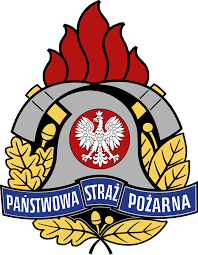 OPIS PRZEDMIOTU ZAMÓWIENIANazwa postępowania:Dostawa przedmiotów umundurowania służbowego dla  strażaków Państwowej Straży Pożarnej - część C (kurtka służbowa przeciwdeszczowa, spodnie służbowe przeciwdeszczowe)Wymagania dla części C (kurtka służbowa przeciwdeszczowa, spodnie służbowe przeciwdeszczowe) postępowaniaNa opis przedmiotu zamówienia składa się wyciąg z treści dokumentacji techniczno-technologicznej opracowanej dla poszczególnych przedmiotów umundurowania oraz dokumentacja fotograficzna poszczególnych asortymentów. Wykonawca ma możliwość również zapoznania się parametrami, wyglądem i innymi cechami fizycznymi poszczególnych przedmiotów w siedzibie zamawiającego gdzie zostaną one udostępnione do wglądu (bez możliwości wypożyczenia) po wcześniejszym uzgodnieniu takiej możliwości (minimum 3 dni robocze przed planowanymi oględzinami).Pakiety zdjęć poglądowych są dołączone do poszczególnych części zmówienia, jednakże nie stanowią one źródła informacji dla wykonawcy o wymaganych parametrach technicznych poszczególnych części zamówienia, które zawarte są w treści wymagań techniczno-technologicznych.Uwaga: za każdym razem gdy Zamawiający w poniższym dokumencie przywołuję odniesienie do normy, oznacza to zastosowanie przytoczonej normy lub równoważnej.Wymagania techniczno-technologiczneKurtka służbowa przeciwdeszczowaI. Charakterystyka wyrobu1. Opis Kurtka z dopinaną ocieplaną podpinką, zapinana z przodu na zamek błyskawiczny rozdzielny dwusuwakowy. Zapięcie przodów osłonięte dwiema plisami zapinanymi na napy. Przód i tył z odcinanym karczkiem. W dolnej części przodu naszyte kieszenie nakładane z mieszkiem, posiadające wejście od boku i z góry, przykryte patką zapinaną na napy. W dolnej krawędzi kieszeni wykonany otwór odpływowy w postaci niedoszytej stębnówki. Na lewym przodzie na wysokości klatki piersiowej znajduje pionowa kieszeń, przykryta listewką, odszywana zamkiem bryzgoszczelnym. Kurtka posiada możliwość regulacji obwodów za pomocą sznurków elastycznych i stoperów. Na wysokości pasa, od wewnątrz, naszyty tunel na gumkosznurek ze stoperami umieszczonymi w przodach. Dół kurtki wykończony odszyciem tworzącym tunel dla gumkosznurka. Stopery z koralikami umieszczone wewnątrz, po bokach kurtki. Pod pachami znajdują się otwory przelotowe, spełniające rolę wywietrzników, zapinane na zamek błyskawiczny dwusuwakowy, bryzgoszczelny zabezpieczony od spodu listwą, a po wierzchu przykryte dwoma wypustkami o szerokości 1cm każda. Kołnierz kurtki w formie stójki z wszytym na stałe kapturem. Kaptur wyposażony w regulację obwodu sznurkiem elastycznym i stoperami z koralikiem w części twarzowej oraz w regulację głębokości za pomocą patki zapinanej na taśmę samosczepną, w przednią krawędź wprowadzony odcinek żyłki usztywniającej. Stójka wewnętrzna z wszytym elementem z tkaniny termoizolacyjnej, poprawiającej komfort użytkowania. W podkrój szyi, na środku tyłu, od wewnątrz, wszyty wieszaczek. Na lewym i prawym karczku przodu naszyte elementy z taśmy samosczepnej pętelkowej do mocowania oznaki stopnia i znaku imiennego z zaokrąglonymi narożnikami bez ostrych krawędzi na kształt znaku imiennego. W górnej części rękawów naszyte oznaki przynależności państwowej (flagi-RP). Na lewym rękawie, poniżej flagi-RP, naszyta kieszeń nakładana z patką zapinaną na układ taśm samosczepnych, kieszeń posiada mieszki po bokach oraz otwór odpływowy w dolnej krawędzi. Na kieszeni lewego rękawa naszyta oznaka rozpoznawcza Państwowej Straży Pożarnej (tarcza). Na prawym rękawie, poniżej flagi-RP, naszyty element z taśmy samosczepnej pętelkowej. Rękawy wszywane, z wyobleniami na łokciach. Dół rękawa z patką służącą do regulacji obwodu rękawa, zapinaną na taśmę samoszczepną. Wewnątrz rękawów oraz pod szyją doszyte zapinki z napą do przewleczenia przez pętelki umieszczone w podpince. Uchwyty wszystkich zamków kurtki wydłużone elementami (końcówkami) wykonanymi z tkaniny zasadniczej o dł. 5 cm. Na środkowej części tyłu pod karczkiem, na wysokości łopatek wykonano napis PAŃSTWOWA STRAƵ POƵARNA z charakterystyczną literą „Ƶ” w kolorze czarnym matowym. Wewnątrz, przy krawędziach przodu, doszyte obłożenia z zamkiem do przypięcia podpinki. Wszystkie szwy decydujące o wodoszczelności są podklejane. Na dole kurtki w odległości: - około 4 cm w przedniej części,- około 6 cm w tylnej części,- około 10 cm w dole rękawa, od wewnętrznej strony umieszczona taśma zabezpieczająca przed podciekaniem. Do każdej kurtki należy dołączyć komplet nap zapasowych w torebce strunowej załączonej wraz z etykietą jednostkową do kurtki.Podpinka ocieplająca wykonana z dwustronnej pikówki, dopinana do kurtki za pomocą zamka spiralnego jednorozdzielnego wszytego w przodzie. Dodatkowo w rękawach i w podkroju szyi doszyte są pętelki do przewleczenia zapinek w rękawach kurtki. Podkrój szyi wykończony stójką ze ściągacza. Dół rękawów zakończony mankietem z dzianiny z otworem na kciuk. Krawędzie przodów i dół wylamowane. Po dopięciu podpinki do kurtki widoczna jest jej prawa strona. Na lewym przodzie naszyta kieszeń z tkaniny.2. RysunkiRysunek 1 Kurtka przód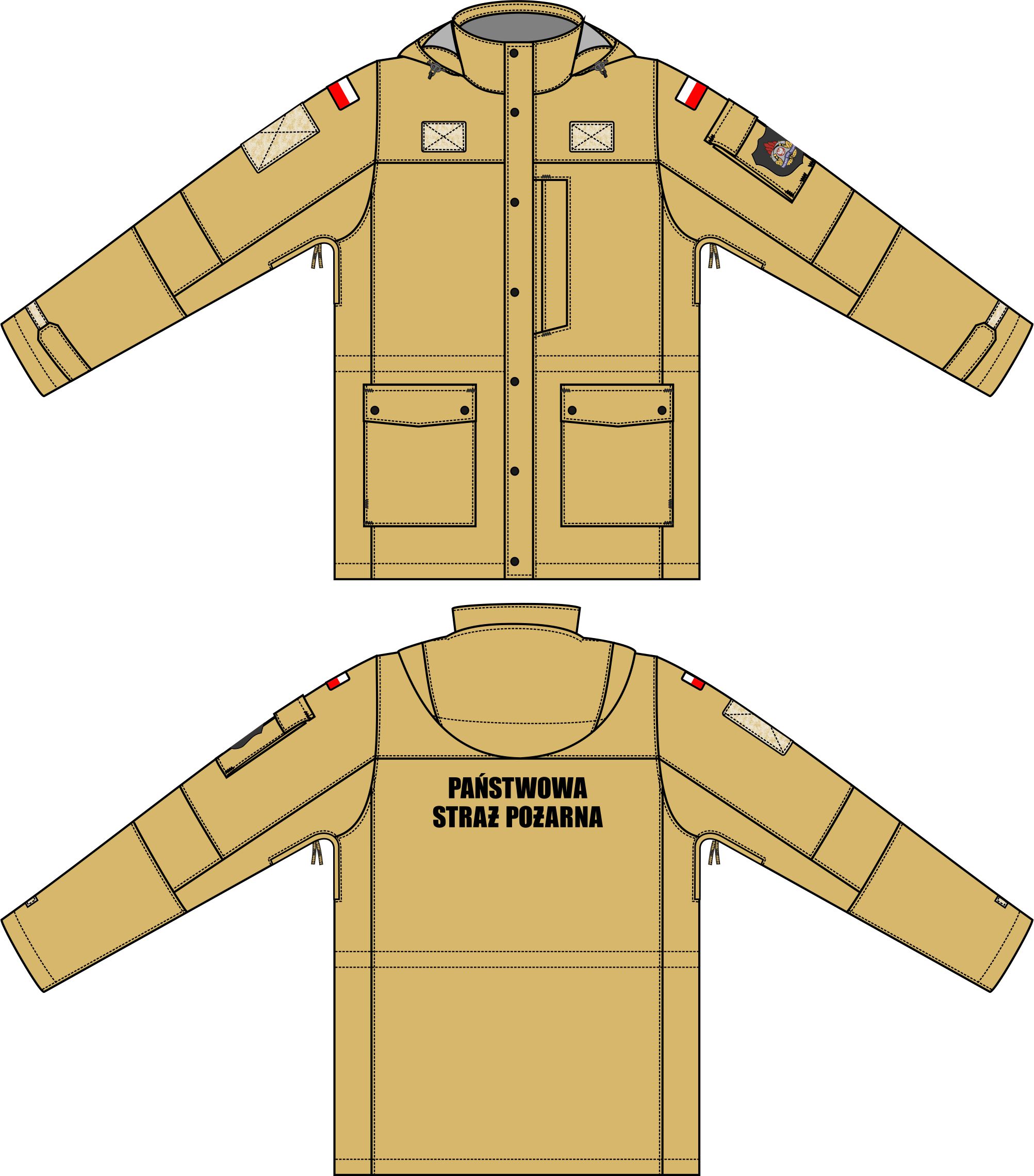 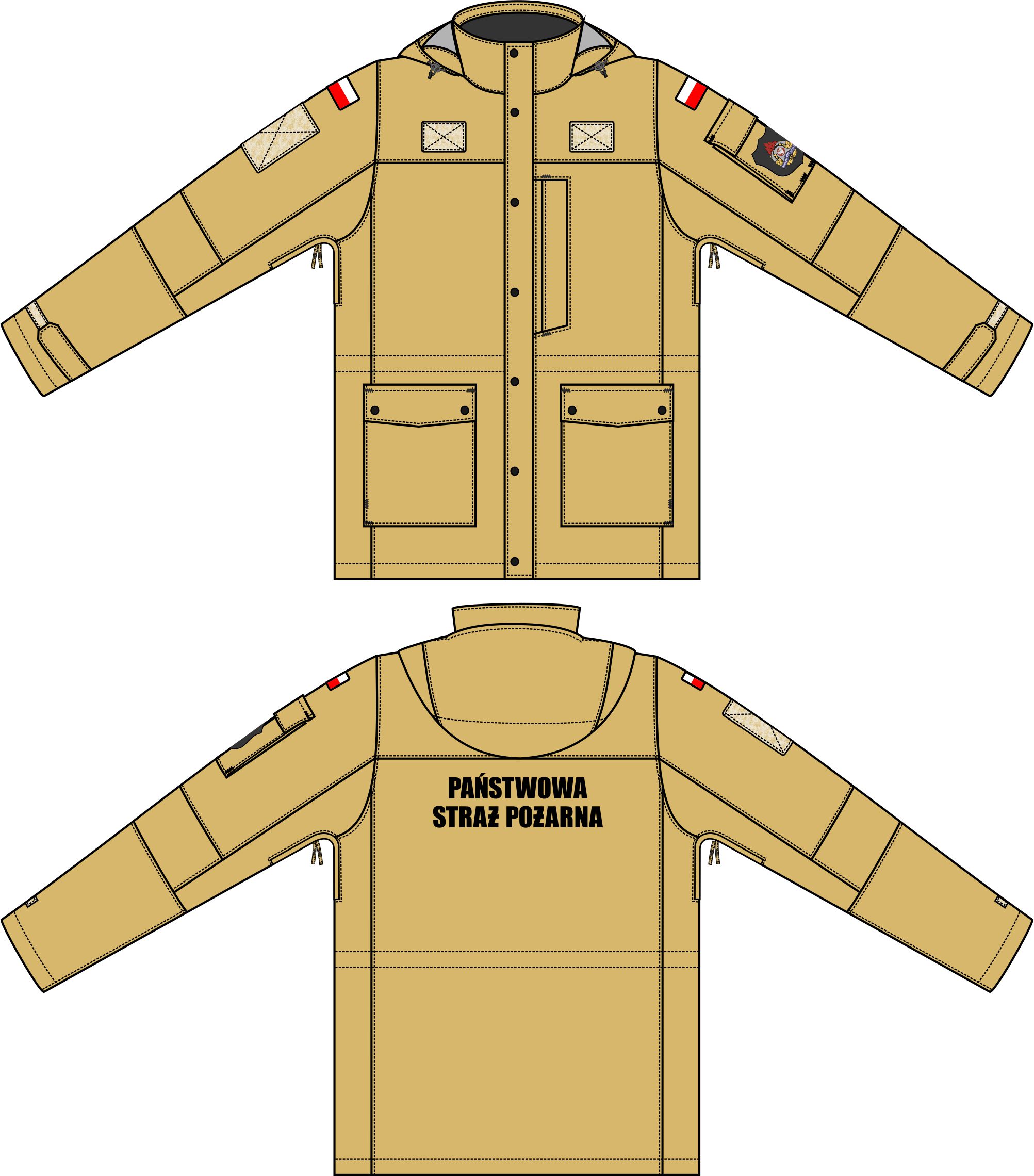 Rysunek 4 Podpinka przód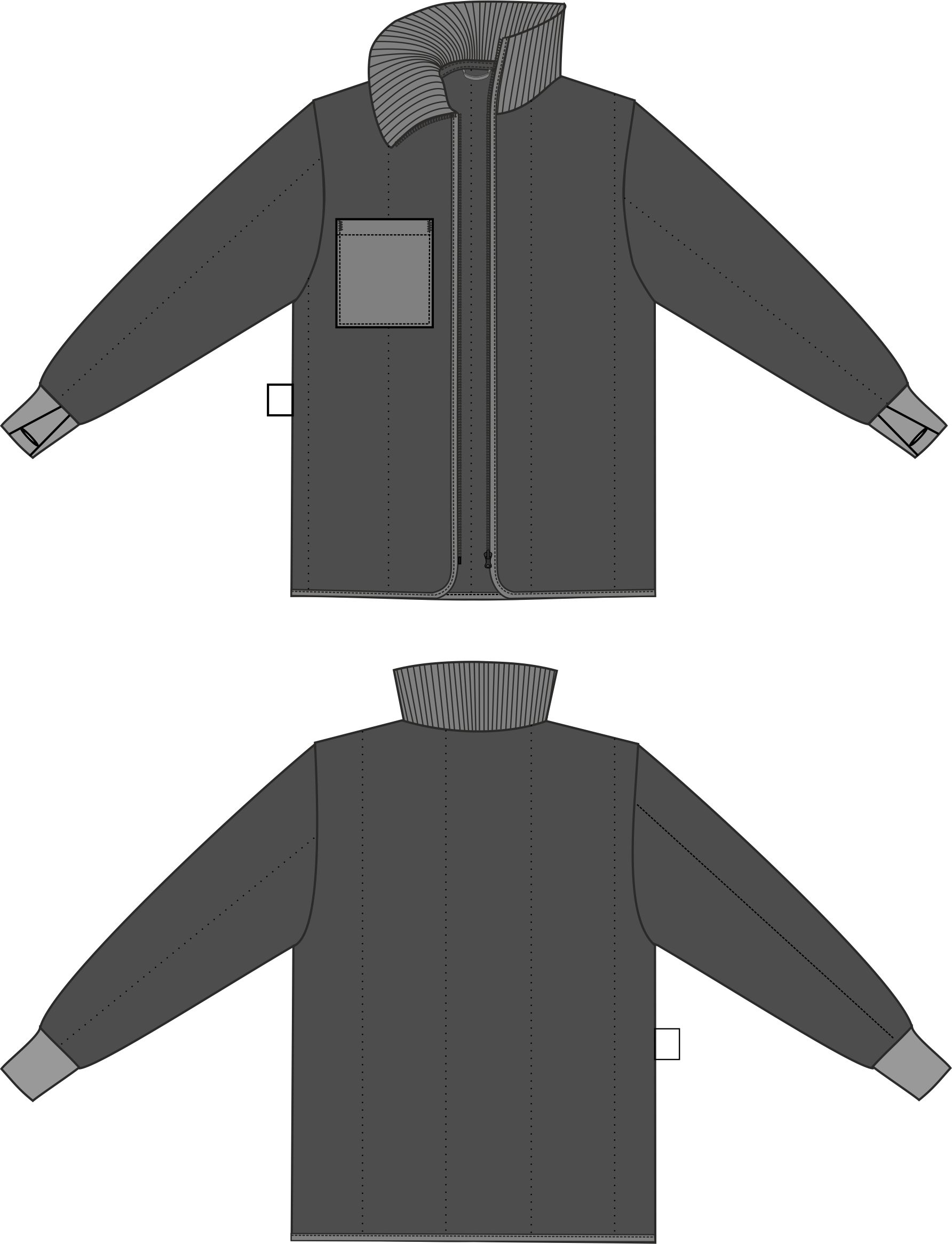 Rysunek 5 Podpinka tył3. Wykaz materiałów zasadniczych i dodatkówTabela 1II. Wymagania techniczne1. Wymagania techniczne tkaniny zasadniczejTabela 2 a  Tabela 2 b 2. Wymagania techniczne dodatków2.1. Napy Napa wykonana z mosiądzu, oksydowana bez niklu. Czteroelementowa składająca się z plastikowego wierzchu, metalowego gniazda, słupka, i lejka. Wymiar wierzchu ∅15,0 ± 2mm.  Wyrób spełnia wymagania normy EN 71-1 dotyczące siły odrywania, jeżeli mocowanie jest zgodne ze specyfikacją producenta oraz Oeko-Tex® Standard 100 klasa produktów II i PN-ISO 1811-2:2001. 2.2. Taśma samosczepna  Tabela 3 Zestawienie wymagań dla taśmy samosczepnej (haczykowa i pętelkowa)2.3. Napis Napis PAŃSTWOWA STRAƵ POƵARNA z charakterystyczną literą „Ƶ” wykonany metodą folii termotransferowej na elemencie tyłu kurtki. Litery czarne, matowe, na polu o wymiarach 317 mm x 100 mm ± 2 mm. Napis umieszczony w dwóch rzędach wypośrodkowany w pionie. Trwałość naniesionego napisu wymagana w procesie konserwacji: 10 cykli prania wodnego, 5 czyszczeń chemicznych proces łagodny.Wysokość litery: 38,9mm (+/-1mm)Szerokość litery: 10mm (+/-1mm)Długość napisu w górnym rzędzie: 258 mm (+/-)Długość napisu w dolnym rzędzie: 317 mm (+/-)Odległość między wierszami: 14,7 mm (+/- )Krój czcionki: Impact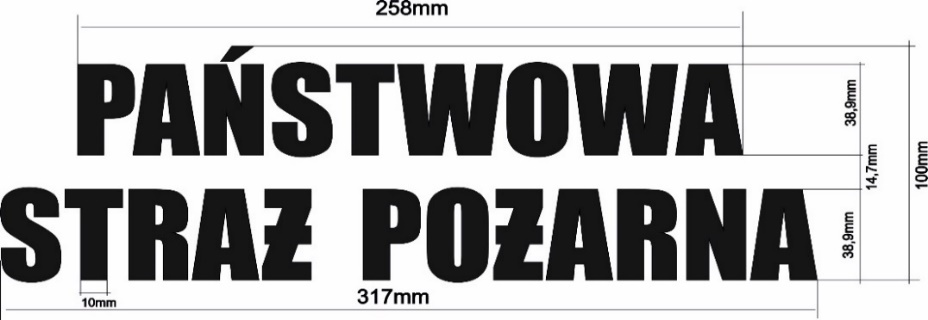 2.4. Wizerunek oznaka przynależności państwowej – naszywka z flagą Rzeczypospolitej PolskiejRysunek 7 Oznaka przynależności państwowej  - naszywka z flaga Rzeczypospolitej Polskiej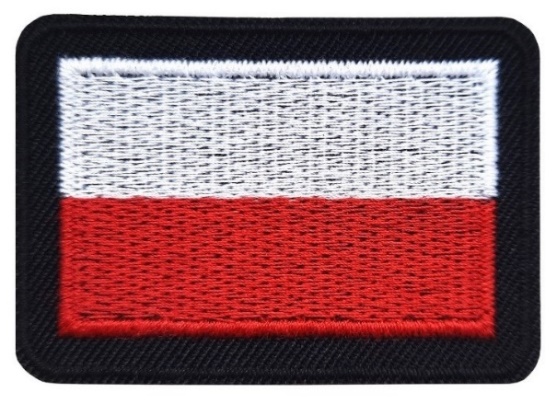 2.5 Wizerunek Emblemat Państwowej Straży PożarnejRysunek 8 Emblemat Państwowej Straży Pożarnej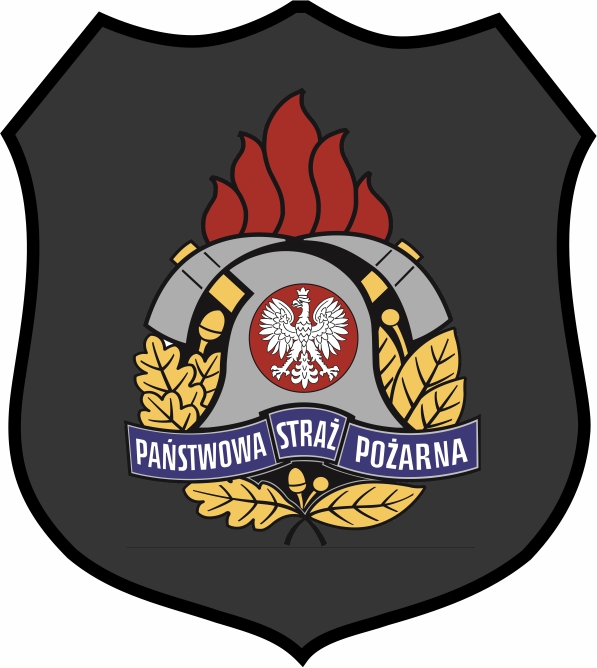 3. Zestawienie elementów składowych Tabela 4 Zestawienie elementówRodzaje szwów i ściegówElementy kurtki łączone są za pomocą szycia, zgodne z PN-P-84501:1983 Szwy – Klasyfikacja i oznaczenia, oraz ściegów wg PN-P-84502:1983 Ściegi – Klasyfikacja i oznaczenia przy czym:Zalecane gęstości ściegów maszynowych:Stębnowych 35-40 ściegów/1dm,Ryglujących 100-120 ściegów/1dm,Overlockowych 40-50 ściegów/1dmNiedopuszczalne jest wykonanie ściegów o nieprawidłowym przeplocie nici i naprężenia nitek tworzących szew.Szwy na początku i końcu powinny być zamocowane przeszyciem wstecznym w celu zabezpieczenia przed pruciem.Szwy decydujące o wodoszczelności powinny być podklejane taśmą uszczelniającą, przy czym taśmy:Należy rozmieścić centralnie względem szwa,Należy zastosować minimalną ilość połączeńNie mogą występować połączenia szyteTabela 5 Wymagania techniczno-użytkowe szwów podklejanychPodklejane taśmą uszczelniającą szwy po badaniach wodoszczelności nie mogą wykazywać jakichkolwiek oznak odklejania się. Badania szwów podklejanych przeprowadzić na wyrobie gotowym w akredytowanym laboratorium badawczym.Miejsce wykonania i odległość przeszyć stębnowych od krawędzi:Krawędź plisy lewego i prawego przodu, stębnowanie patek kieszeni przodu i rękawa po naszyciu,  przeszycie pojedyncze – odległość przeszycia od krawędzi 6,0 ± 1,0 mmSzwy łączące elementy korpusu kurtki, rękawa, kaptura, stójki, kieszenie dolne przodu, patki kieszeni przodu, kieszeń lewego rękawa, patka kieszeni lewego rękawa, patka dołu rękawa, patka kaptura, osłona zamka, kieszeń wewnętrzna podpinki – przeszycie pojedyncze – odległość przeszycia od krawędzi 1,5 ± 0,5 mmDół kurtki i dół rękawa – szerokość stębnówki 25,0 ± 1,0 mm od brzeguTaśmy samosczepne – pętelka, haczyk – odległość stębnówki od brzegu 2,0 ÷ 2,5 mmFlaga-RP i emblemat PSP nastębnowanie przy wewnętrznej krawędzi obszycia Rzepy na karczkach przodu i na prawym rękawie wzmocnione dwoma przeszyciami skośnymi (wg. wzoru)Miejsce wykonania, ilość oraz wymiary przeszyć ryglowych:Kieszeń przodu (dotyczy łącznie obu kieszeni) 2 x 6 PR o długości 10,0 ± 1,0 mmPatka kieszeni przodu (dotyczy łącznie obu patek) 2 x 2 PR o długości 10,0 ± 1,0 mmKieszeń lewego rękawa - 6 PR o długości 10,0 ± 1,0 mm, Patka kieszeni lewego rękawa - 2 PR o długości 10,0 ± 1,0 mmPlisa prawego przodu - 2 PR o długości 10,0 ± 1,0 mmKieszeń pionowa lewego przodu – 2 PR o długości 10,0 ± 1,0 mmKieszeń wewnętrzna podpinki -  2 PR o długości 10,0 ± 1,0 mmZawieszki zamków – 7 PR o długości 10,0± 1,0 mmSztukowanie elementówNie dopuszcza się sztukowania elementów w wyrobieWymagania odnośnie oznaczenia wielkości i wymiarów ciałaW celu dostosowania wyrobu do sylwetki ciała przyjmuje się jako wymiary kontrolne wzrost i obwód klatki piersiowej.Zakresy i interwały dla wymiarów kontrolnychTabela 6 Zakresy i interwały dla wzrostówTabela 7 Zakresy i interwały dla obwodu klatki piersiowejTabela klasyfikacji wielkościTabela 8 Klasyfikacja wielkości rozmiaro-wzrostówWykonanie wyrobu w rozmiarach wykraczających poza ujęte w powyższej tabeli oraz rozmiarach nietypowych musi być zgodne ze sztuką krawiecką, zasadami stopniowania, a także zapewniać funkcjonalność, właściwe dopasowanie do użytkownika oraz estetykę. Zmiany te nie mogą negatywnie wpływać na walory użytkowe kurtki.Wymiarowanie kurtki służbowej przeciwdeszczowejRysunek 9 Przód 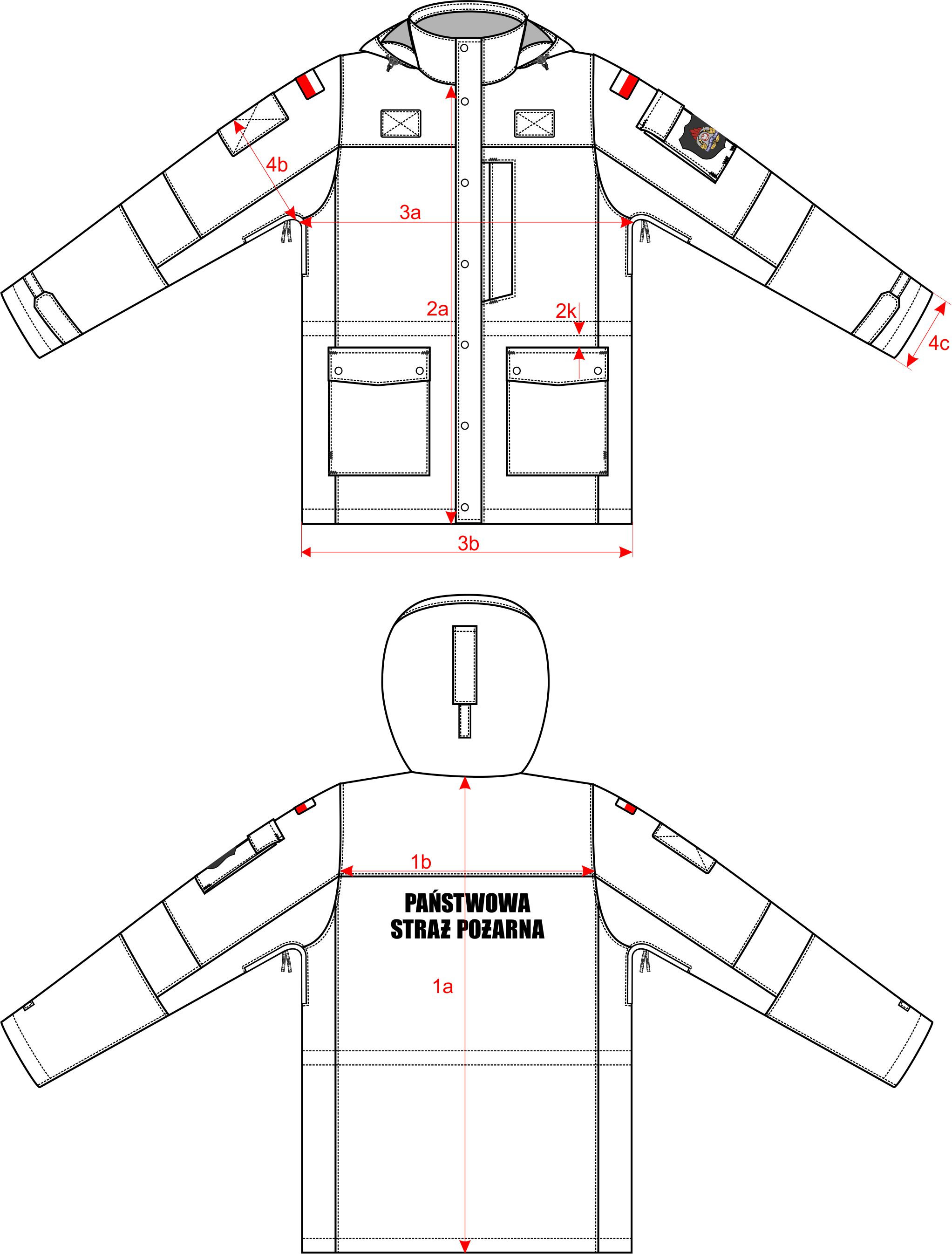 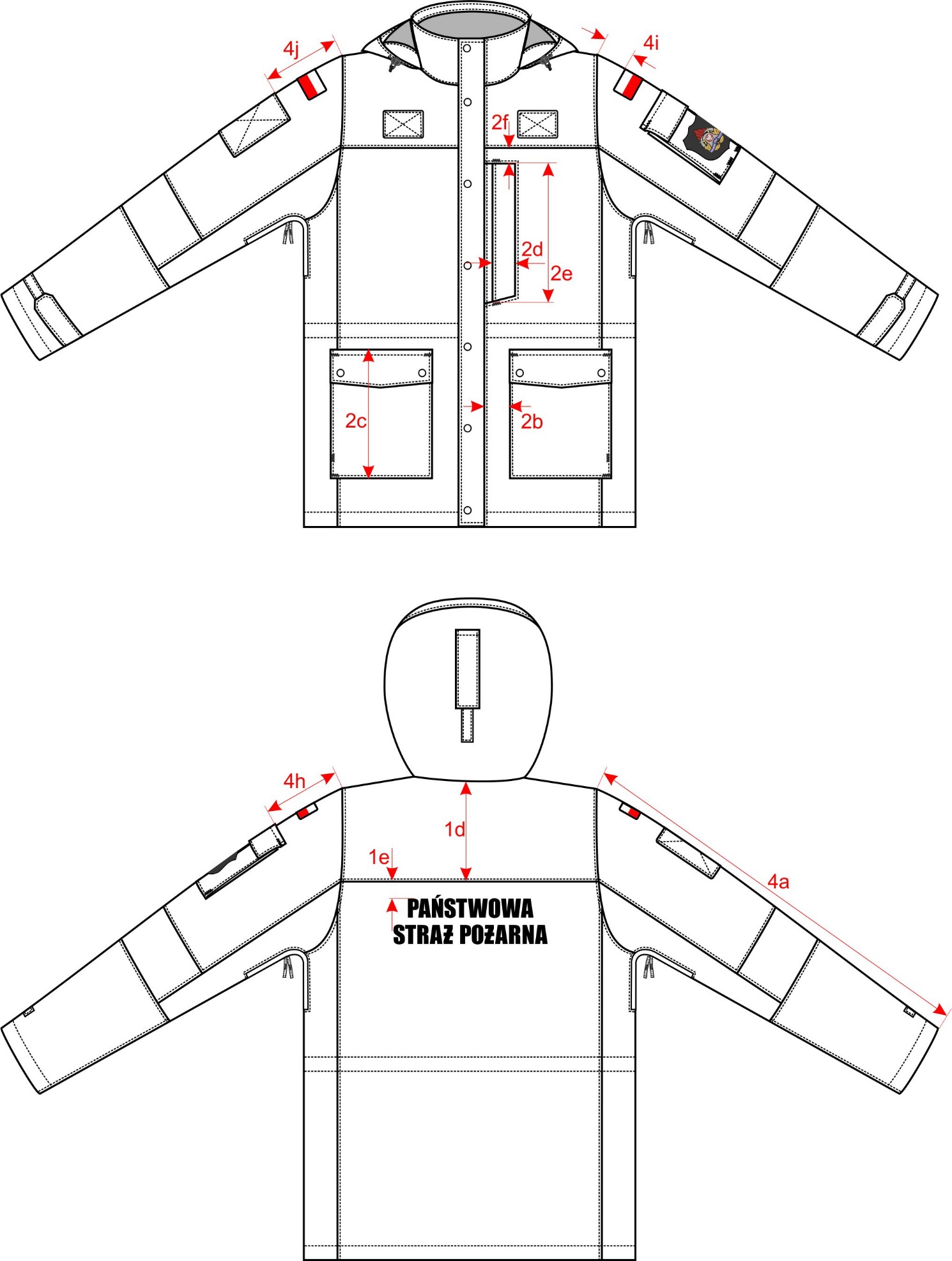 Rysunek 10 Tyl z kapturem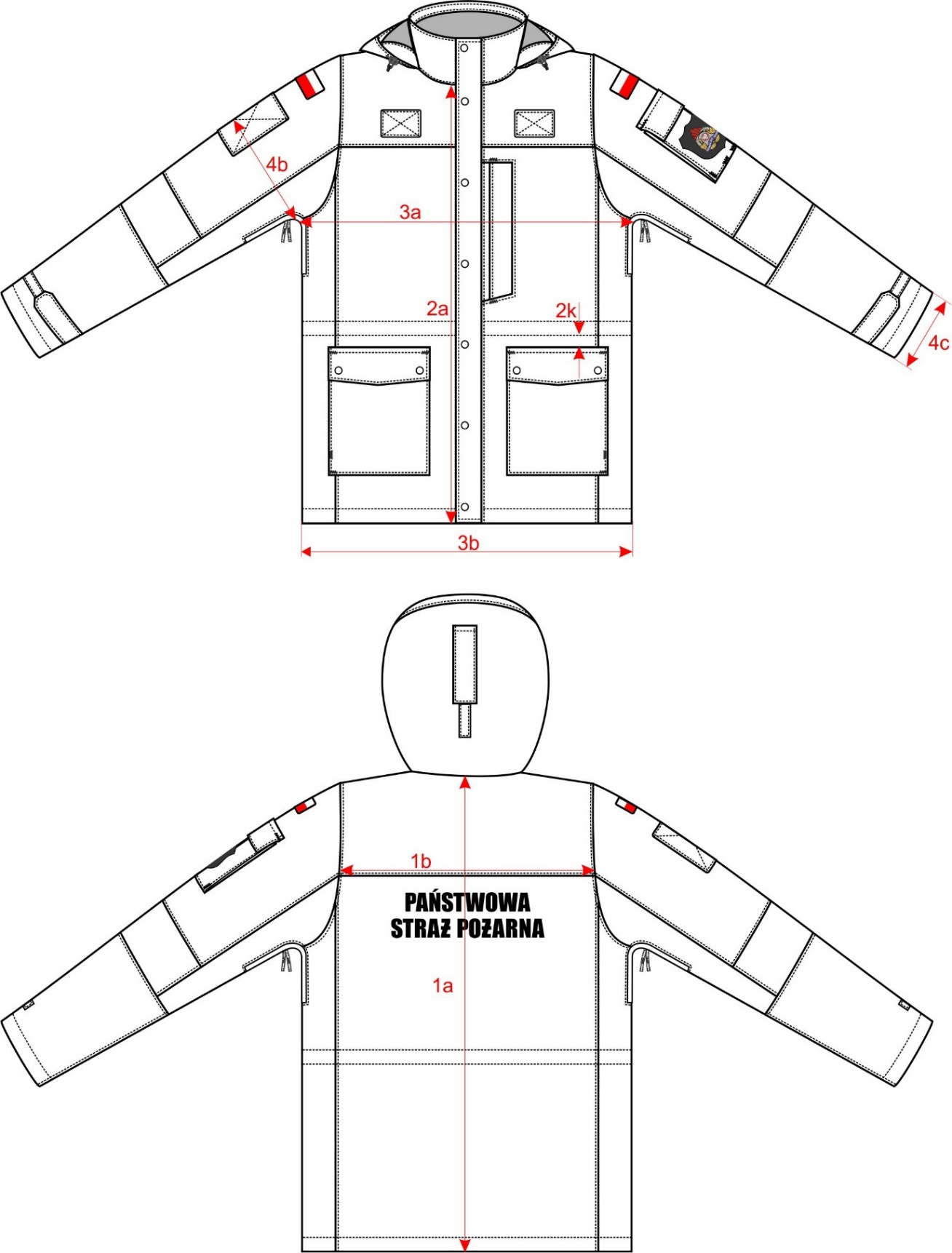 Rysunek 11 Tył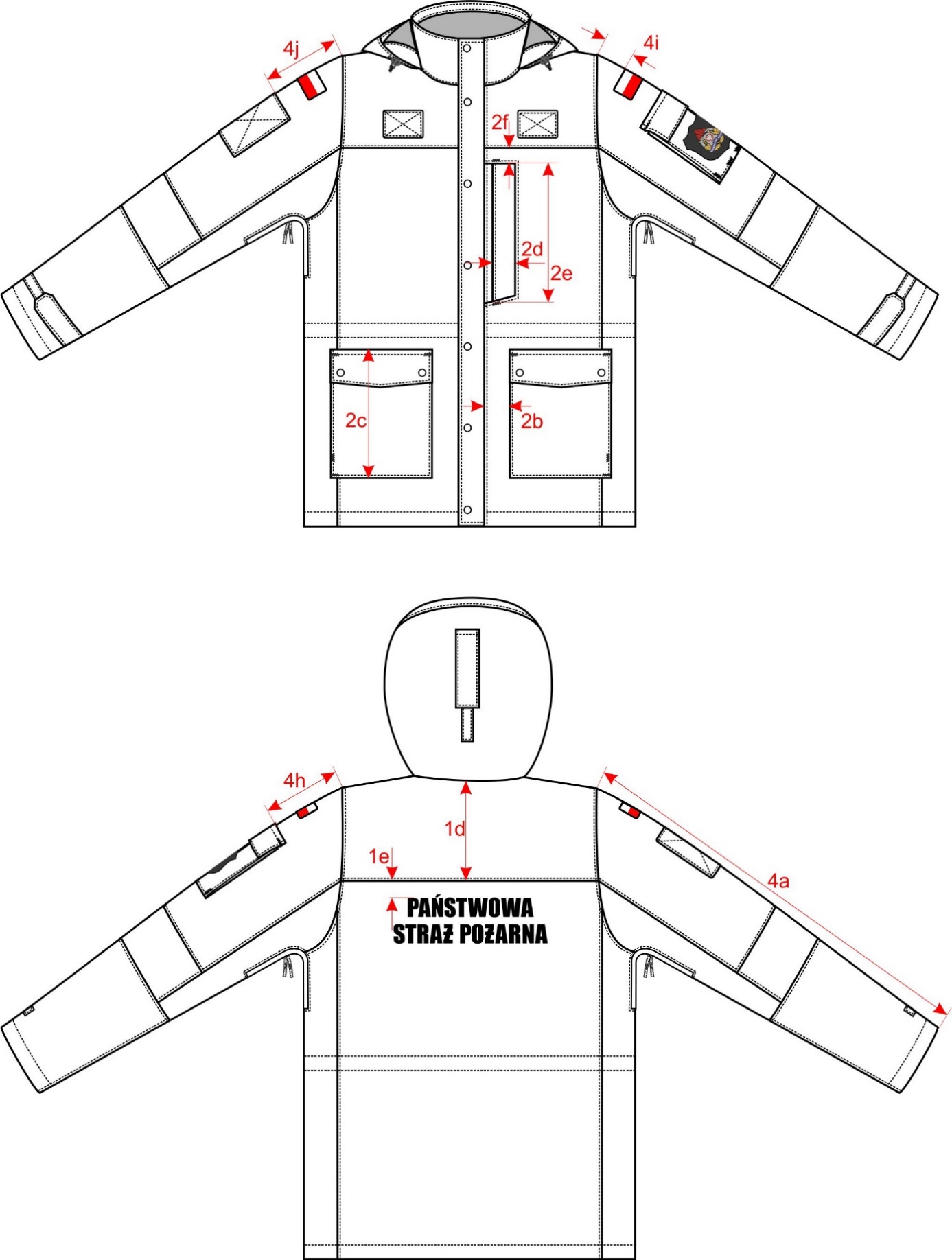 Rysunek 12 Kieszeń dolna przodu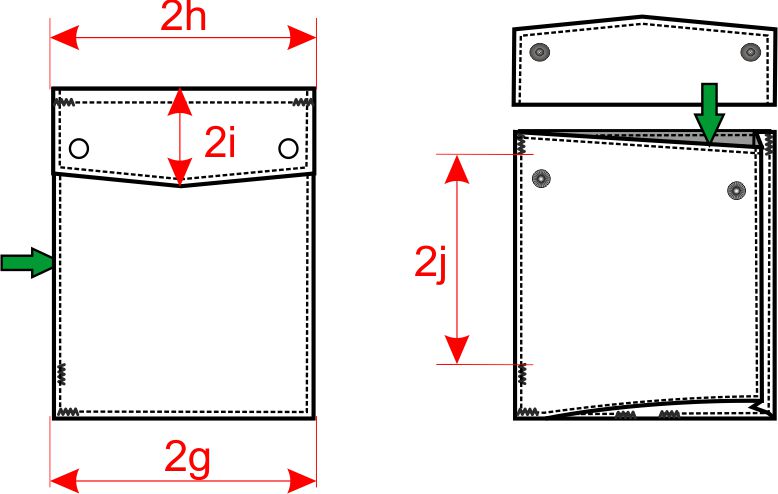 Rysunek 3 Kieszeń rękawa lewego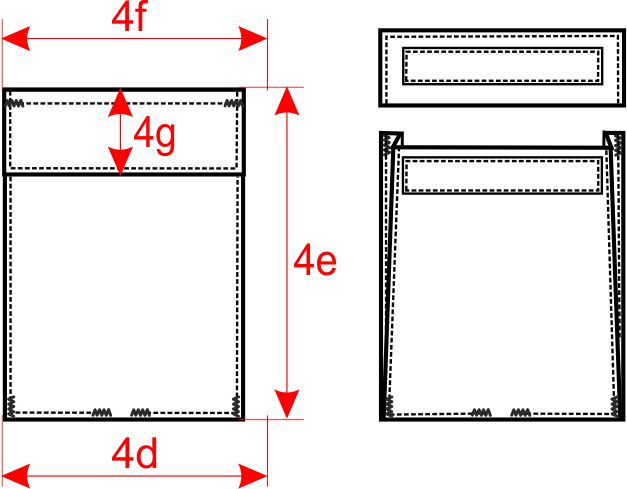 Rysunek 14 Kaptur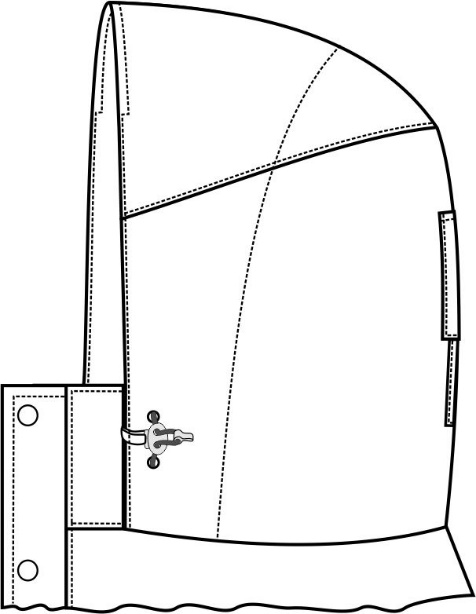 Rysunek 15 Podpinka przód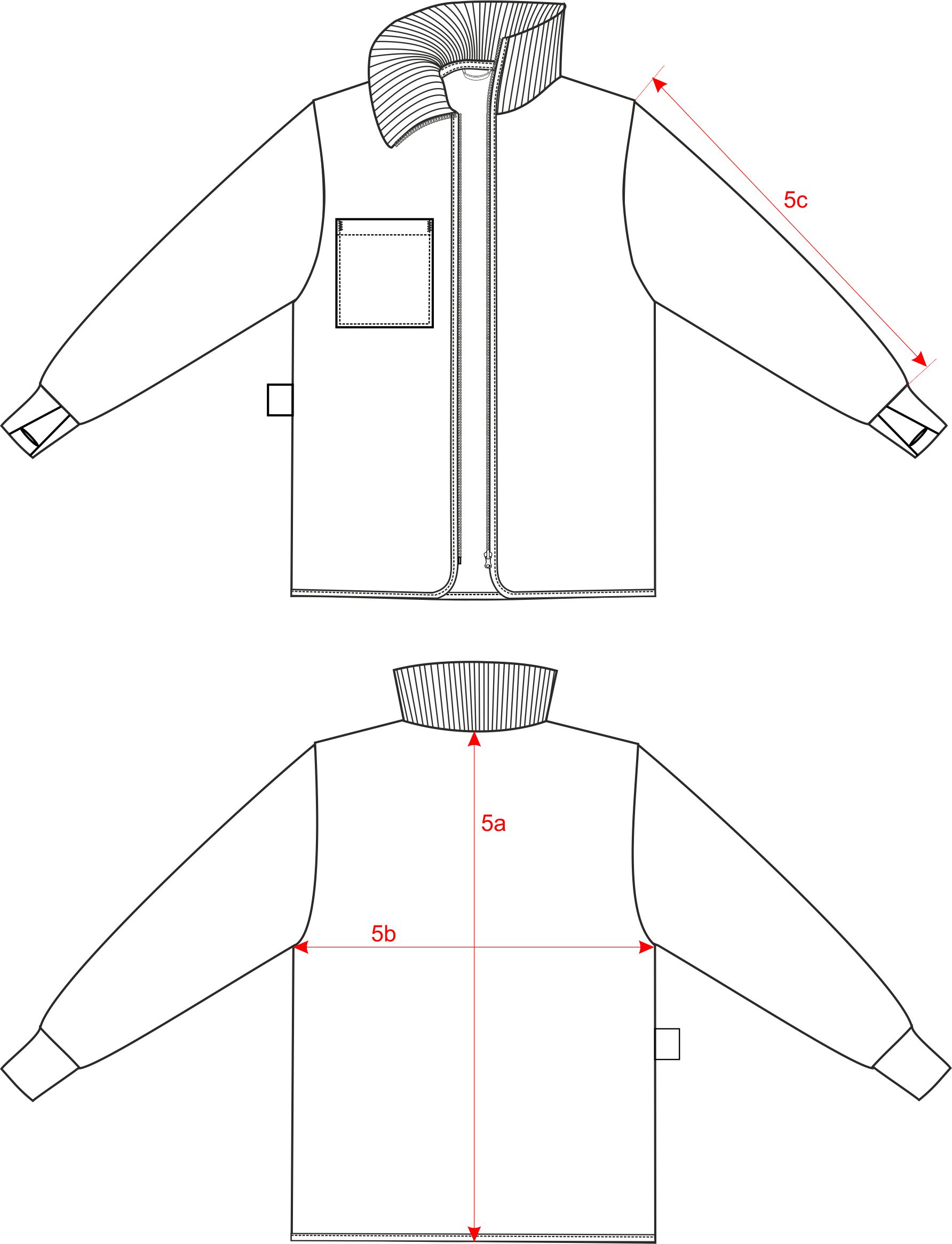 Rysunek 16 Podpinka tyłTabela 9 Wymiary zmienneTabela 10 Wymiary stałe i pomocniczeWymagania użytkoweKurtka służbowa powinna być wykonana za pomocą technologii, która będzie gwarantowała jej wysokie parametry użytkowe. W szczególności wyrób nie powinien powodować miejscowych ucisków, otarć podrażnień skóry użytkownika. Wszystkie surowce i dodatki wykorzystywane do konfekcjonowania wyrobu nie powinny zawierać substancji uznanych za szkodliwe dla zdrowia.Wymagania jakościoweDopuszcza się jedynie wyroby wykonane w pierwszym gatunku. Warunki odbioru, sposób odbioru, sposób pobierania próbek do badań oraz ocenę wyników badań realizować według 
PN-P-84506:1983 Wyroby konfekcyjne – Badania odbiorcze. Błędy ustala się metodą organoleptyczną, na wyrobie swobodnie rozłożonym lub zawieszonym na wieszaku, w świetle odbitym. Błędy dostrzegalne z odległości jednego metra uznaje się za niedopuszczalne.Niedopuszczalne błędy tkaninoweZabrudzenia wielonitkowePlamy nietłuste i otoczki po spraniu plamMało widoczne i widoczne pasy (tzw. pomieszanie)Nieprawidłowy przeplotZmechacenieZaciągnięcia nitkiZałamkiNierównomierność barwyNiedopuszczalne błędy konfekcyjneskrzywienie stębnówek,zniekształcenia i skrzywienia poszczególnych elementówniedoszycie, nieprawidłowe szwy lub ściegiźle rozmieszczone elementy taśmy samosczepnejnieprawidłowo wgrzany napis PAŃSTWOWA STRAƵ POƵARNAWymagania dotyczące bezpieczeństwa użytkowaniaKonstrukcja wyrobu powinna zapewnić komfort użytkowania. Nie powinny powodować ucisków i otarć ciała oraz nie powinny krępować ruchów. Elementy, które bezpośrednio dotykają ciała powinny być pozbawione szorstkich, ostrych brzegów i elementów wystających, które mogą powodować podrażnienia.Wyrób powinien być wykonany z materiałów i dodatków spełniających  wymagania Rozporządzenia  (WE) nr 1907/2006 Parlamentu Europejskiego i Rady z dnia 18 grudnia 2006r. w sprawie rejestracji, oceny, udzielania zezwoleń i stosownych ograniczeń w zakresie chemikaliów (REACH) i utworzenia Europejskiej Agencji Chemikaliów, zmieniającego Dyrektywę 1999/45/WE oraz uchylającego Rozporządzenie Rady (EWG) nr 793/93 i Rozporządzenie Komisji (WE) nr 1488/94, jak również Dyrektywę Rady 76/769/EWG i Dyrektywy Komisji 91/155/EWG, 93/67/EWG, 93/105/WE i 2000/21/WE (Dz.Urz.UE z 2006r. Nr L396, s 1 z późniejszymi zmianami).Tabela 11 Wymagania i metodyki dotyczące wybranych parametrów bezpieczeństwa użytkowaniaUwaga: spełnianie wymagań wymienionych w tabeli musi być udokumentowane raportami z badań wykonanymi w akredytowanym laboratorium. Uznaje się również, że wyrób spełnia wymagania dotyczące bezpieczeństwa, jeżeli posiada aktualną autoryzację (certyfikat) do posługiwania się znakiem OEKO-TEX, zgodnie z normą OEKO-TEX Standard 100 (klasa produktów II).Wymagania użytkowe dla wyrobów gotowych Dla podpinki ocieplającej czyszczenie wodne delikatne 40oC Z każdej  nowej dostawy (partii) wyrobu gotowego należy pobrać wyroby, które podlegają ocenie i badaniom w akredytowanym laboratorium badawczym w zakresie:Badania należy przeprowadzić na wyrobach bez podpinki ocieplającej poddanych zabiegowi konserwacji, tj. po:10 cyklach pralniczych w temperaturze 40oC i suszeniu przez rozwieszenie, wykonanych zgodnie z normą PN-EN ISO 6330:20125 czyszczeń chemicznych (proces łagodny, środek typu P) wykonanych zgodnie z normą PN-EN ISO 3175-2:2010Badania należy przeprowadzić w zakresie:zmian różnicy barwy tkaniny (Tabela 2a lub 2b), pomiaru wartości współrzędnych barwy dokonać zgodnie z normą PN-EN ISO 105-J01:2002. Dopuszczalna maksymalna wielkość różnicy barwy , obliczona wg normy PN-EN ISO 105-J03:2009 w stosunku do wartości współrzędnych barwy wzorca  zawartych w dokumentacji powinna wynosić, nie więcej niż ∆E*ab ≤ 2,5trwałości naniesionego napisu PAŃSTWOWA STRAƵ POƵARNA punkt 0 stabilności kształtu (wymiary wg. Tabela 9, Tabela 10)szczelności szwów i wytrzymałość szwów podklejanych Tabela 5Dokumenty potwierdzające spełnienie wymagań dokumentacjiAby spełnić wymagania niniejszej dokumentacji należy przedstawić:Aktualne wyniki badań wykonane przez akredytowane laboratorium badawcze, potwierdzające spełnienie wymagań dla tkaniny zasadniczej zawartej w Tabeli 2A lub 2B;Aktualne wyniki badań wykonane przez akredytowane laboratorium badawcze, potwierdzające spełnienie wybranych parametrów bezpieczeństwa użytkowania Tabela 11 lub dopuszczone certyfikaty dla tkaniny zasadniczej i nici;Aktualne poświadczenia jakościowe (karty charakterystyki lub specyfikacje techniczne producenta) zgodności wymagań technicznych dla surowców ujętych w Tabeli 1 dla (dzianina kieszeniowa, tkanina termoizolacyjna- potnik, warstwa ocieplająca-korpus, warstwa ocieplająca -rękaw, tkanina na kieszeń w ocieplaczu, ściągacz, dzianina ściągaczowa, wkład, materiał laminowany z klejem, nici, taśma do uszczelniania szwów, taśma antyzaciekowa, napa komplet, taśma termoklejowa , napis). Wyniki badań wykonane przez akredytowane laboratorium badawcze, potwierdzające spełnienie parametrów dla wyrobów gotowych zawarte w rozdziale IV, pkt 4;Deklarację wykonawcy dotyczącą przeprowadzonej klasyfikacji jakości i 100% kontroli końcowej wyrobów.Gwarancja wykonawcy pkt. VI.Przedstawione wyniki badań, certyfikaty oraz poświadczenia producenta uznaje się za aktualne  jeżeli data ich wykonania nie przekracza 12 miesięcy.UWAGA: w przypadku zastąpienia lub wycofania norm przywołanych w Dokumentacji Techniczno-Technologicznej, dopuszcza się stosowanie dokumentów normatywnych je zastępujących.V. Cechowanie, znakowanie, pakowanie, przechowywanie, zdjęcia poglądowe1. WszywkaWszywka rozmiarowo-informacyjna zawierająca: nazwę i adres wykonawcy (producenta), nazwę wyrobu, wielkość wyrobu, skład surowcowy tkaniny zasadniczej, jakość wyrobu (słownie)sposób konserwacji,  datę produkcji, znak kontroli jakości (tylko w kurtce) - w kurtce umieszczona wewnątrz kieszeni pionowej lewego przodu- w podpince umieszczona w szwie lewego boku (wszywka ma być widoczna po dopięciu podpinki do kurtki)Oznaczenia sposobu konserwacji zgodne z PN-EN ISO 3758:2012 wg poniższego schematu dla kurtki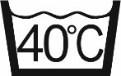  Maksymalna temperatura prania 40°C - proces normalny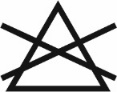 Nie stosować bielenia / bez bielenia Nie suszyć w suszarce bębnowej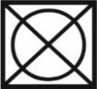 Prasowanie w maksymalnej temperaturze dolnej płyty 110°C, stosować płótno ochronne lub stosować żelazko elektryczno –parowe z wykładziną  teflonową.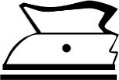 Profesjonalne chemiczne czyszczenie w tetrachloroetylenie i wszystkich rozpuszczalnikach - proces łagodny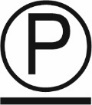 Na wszywce umieszczony napis :„Nie prasować napisu PAŃSTWOWA STRAƵ POƵARNA”dla podpinkiMaksymalna temperatura prania 40°C - proces łagodny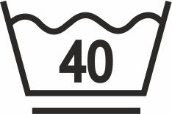 Nie stosować bielenia / bez bieleniaNie suszyć w suszarce bębnowejNie prasować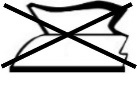  Nie czyścić chemicznie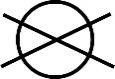 Cechy i oznaczenia zawarte na wszywkach powinny być czytelne i wykonane niespieralnym tuszem, w technologii zapewniającej ich czytelność przy codziennym użytkowaniu i okresowych zabiegach konserwacyjnych przez okres minimum 2 lata.2. Etykieta jednostkowaEtykieta jednostkowa – zamocowana w górnej części taśmy zamkowej (około 1,5 cm od górnej krawędzi zamka) za pomocą sztyftu plastikowego zawierająca następujące informacje:nazwę i adres wykonawcy (producenta),nazwę wyrobu,wielkość wyrobu,skład surowcowy tkaniny zasadniczej i ocieplacza,jakość wyrobu (słownie)sposób konserwacjidatę produkcji (m-c i rok),3. Etykieta zbiorczaEtykieta zbiorcza – naklejka – naklejona na karton zawierająca następujące informacje:nazwa i adres wykonawcy (producenta),nazwę wyrobu,wielkość wyrobu, skład surowcowy tkaniny zasadniczej,jakość wyrobu (słownie)ilość sztuk w opakowaniu zbiorczym,datę produkcji (m-c i rok),4. PakowanieDo kurtki należy dopiąć podpinkę. Kurtkę zapiąć. Części boczne wraz z rękawami przewinąć do tyłu wzdłuż pleców następnie złożyć na połowę. Pojedynczy wyrób zapakować w worek foliowy. Pakować po 10 szt. jednego rozmiaru do kartonu zbiorczego, który należy zakleić taśmą i nakleić etykietę zbiorczą na węższy bok kartonu. Dopuszcza się pakowanie mniejszej ilości sztuk oraz różnych rozmiarów z odpowiednim opisem na etykiecie zbiorczej. Na wniosek wykonawcy zamawiający może zmienić sposób pakowania.5. PrzechowywanieKurtkę należy przechowywać w pomieszczeniach suchych, przewiewnych, nienasłonecznionych, pozbawionych obcych zapachów, w warunkach zabezpieczających je przed zamoczeniem, poplamieniem, zabrudzeniem oraz uszkodzeniami mechanicznymi i chemicznymi.6. Zdjęcia poglądoweZdjęcia nie stanowią źródła informacji dla wykonawcy o wymaganych parametrach technicznych poszczególnych części zamówienia, które zawarte są w treści wymagań techniczno-technologicznych.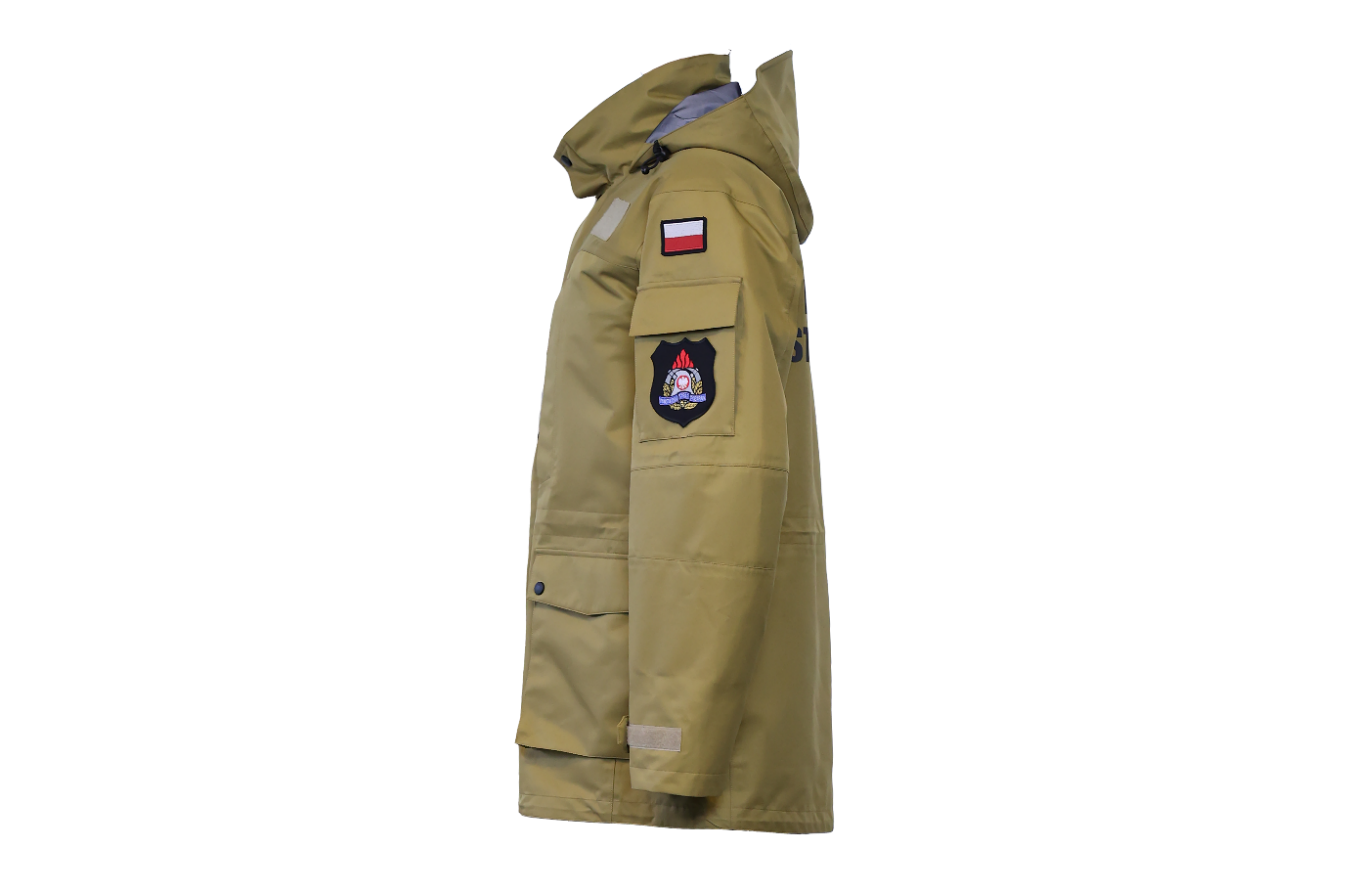 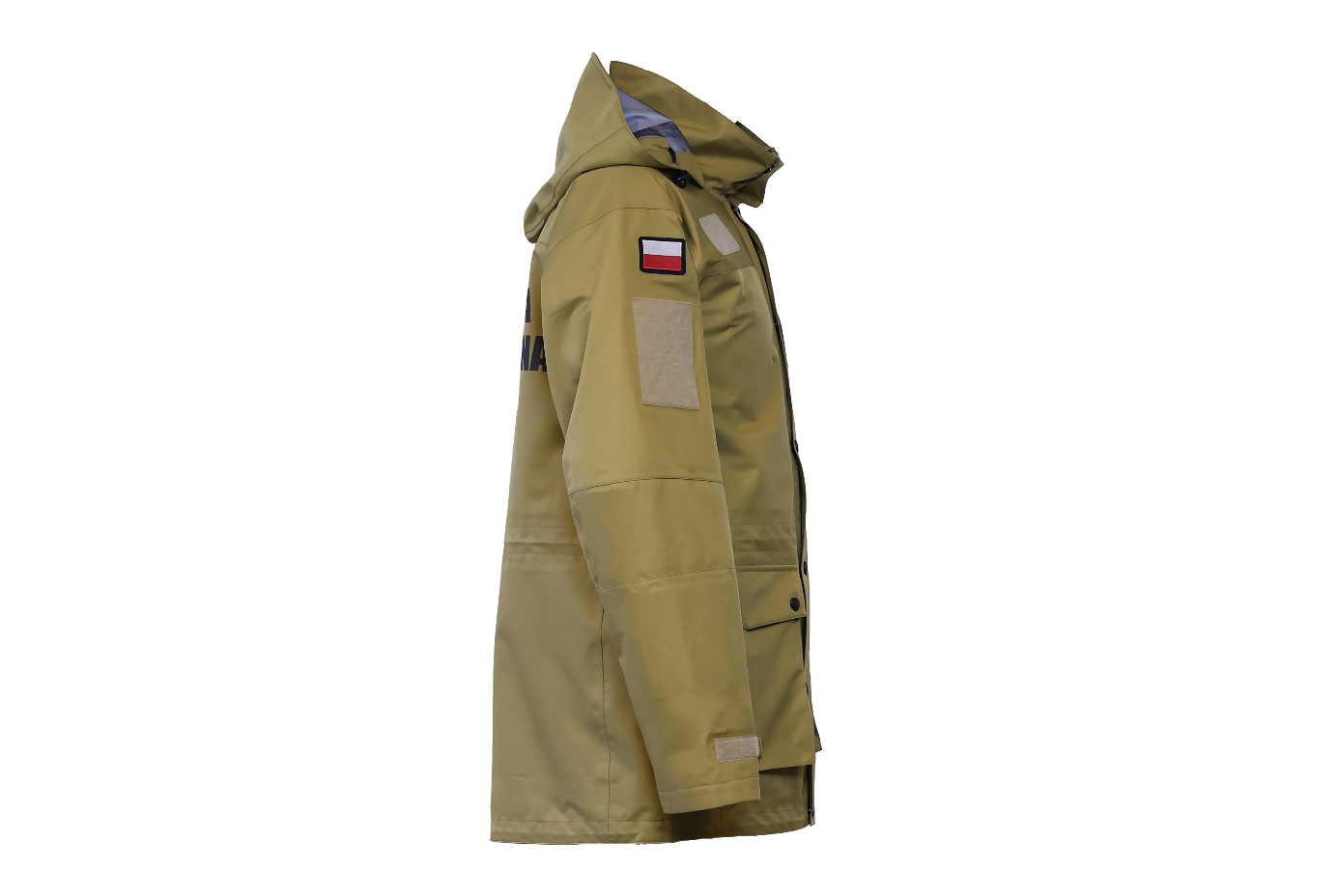 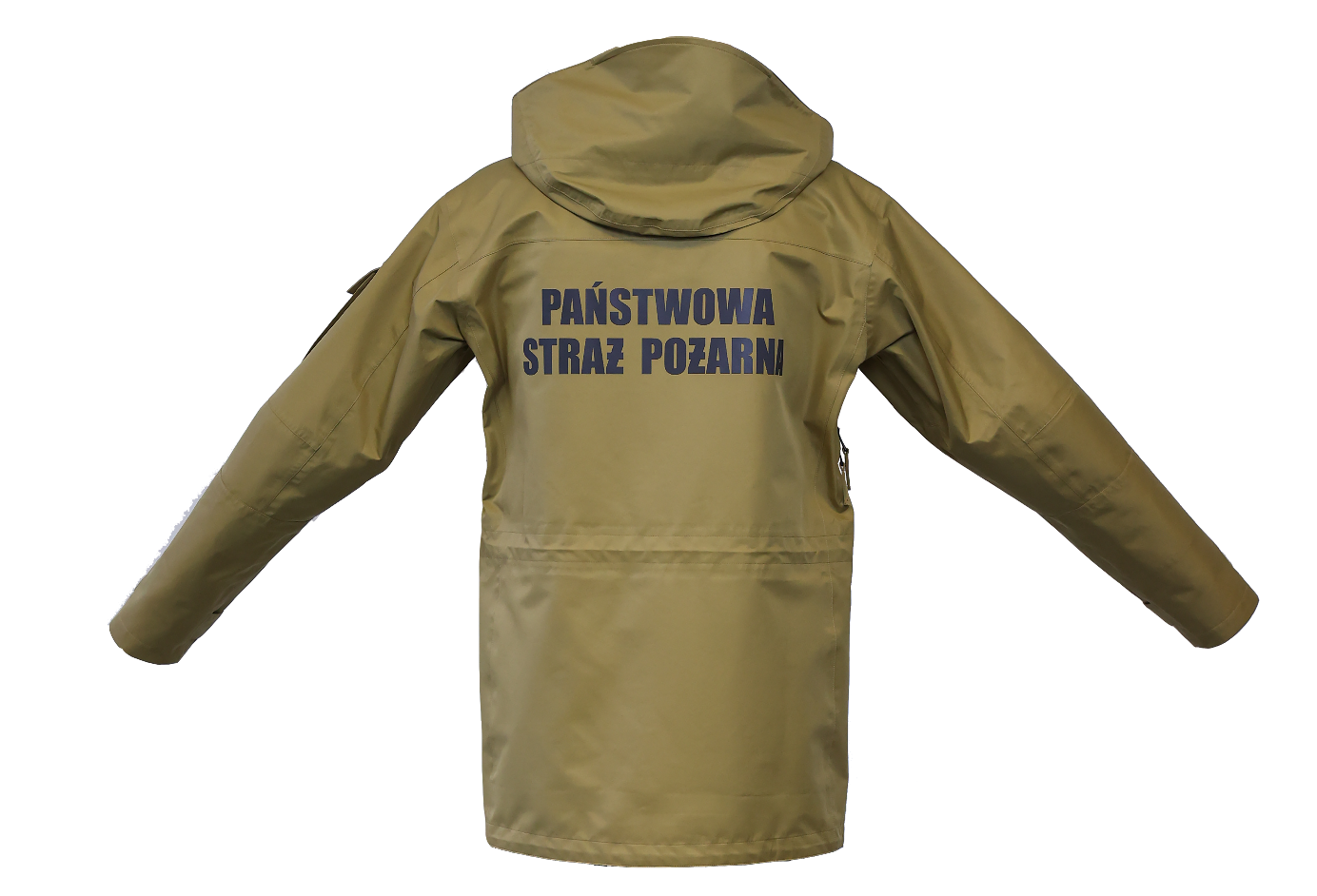 Spodnie służbowe przeciwdeszczoweCharakterystyka wyrobuOpis Spodnie przeciwdeszczowe z dopinaną podpinką ocieplającą. Spodnie wysokie w stanie, zapinane z przodu na zamek błyskawiczny i napę. Góra spodni odszyta pasem. Pas tyłu spodni ściągany taśmą elastyczną umieszczoną w tunelu i zamocowaną za pomocą patek dopinanych taśmami samosczepnymi na bokach. Na pasie rozmieszczono 7 podtrzymywaczy pasa. Z przodu poniżej odszycia pasa, wykonane kieszenie zamykane na zamek bryzgoszczelny. Worki kieszeni przodu naszyte od wewnątrz na nogawkę przodu. W dolnej części kieszeni wykonane otwory odwadniające wykończone haftem lub w postaci metalowych oczek. Na elementach kolanowych nogawek przodu zaszyta zaszewka dopasowująca. Tylna nogawka spodni gładka z odcinanym karczkiem na wysokości linii podkroju. Dół nogawek wykończony obrębkiem. W szwie bocznym nogawki od  dołu do połowy łydki wykonany rozporek z klinem zapinany na zamek bryzgoszczelny. Uchwyty zamków kieszeni przodu wydłużone elementami wykonanymi z tkaniny zasadniczej o długości 5,0 cm. Wszystkie szwy decydujące o wodoszczelności są podklejone. Na dole nogawki, od wewnętrznej strony w odległości około 7,0cm od dolnej krawędzi umieszczona taśma zabezpieczająca przed podciekaniem. Wewnątrz spodni na obwodzie pasa wszyty zamek, służący do dopięcia podpinki ocieplającej. Zamek przykryty pliską maskującą wykonaną z tkaniny termoizolacyjnej. W dolnej części nogawki, wewnątrz spodni, w szwie wewnętrznym, umiejscowione zapinki z napą do przewleczenia przez pętelki w podpince. Do każdych spodni należy dołączyć komplet nap zapasowych w torebce strunowej załączonej wraz z etykietą jednostkową do spodni.Podpinka ocieplająca wykonana z dwustronnej pikówki. Podpinka przypinana do spodni za pomocą zamka spiralnego wszytego na obwodzie pasa. Na linii kolan po jednej zakładce. W dole spodni w szwie zewnętrznym wszyty klin z dzianiny, a w szwie wewnętrznym doszyte pętelki z tasiemki do mocowania zapinek w spodniach. Krawędź górna spodni z rozporkiem oraz krawędzie dolne nogawek wylamowane. Po dopięciu podpinki do spodni widoczna jest jej prawa strona. Rysunki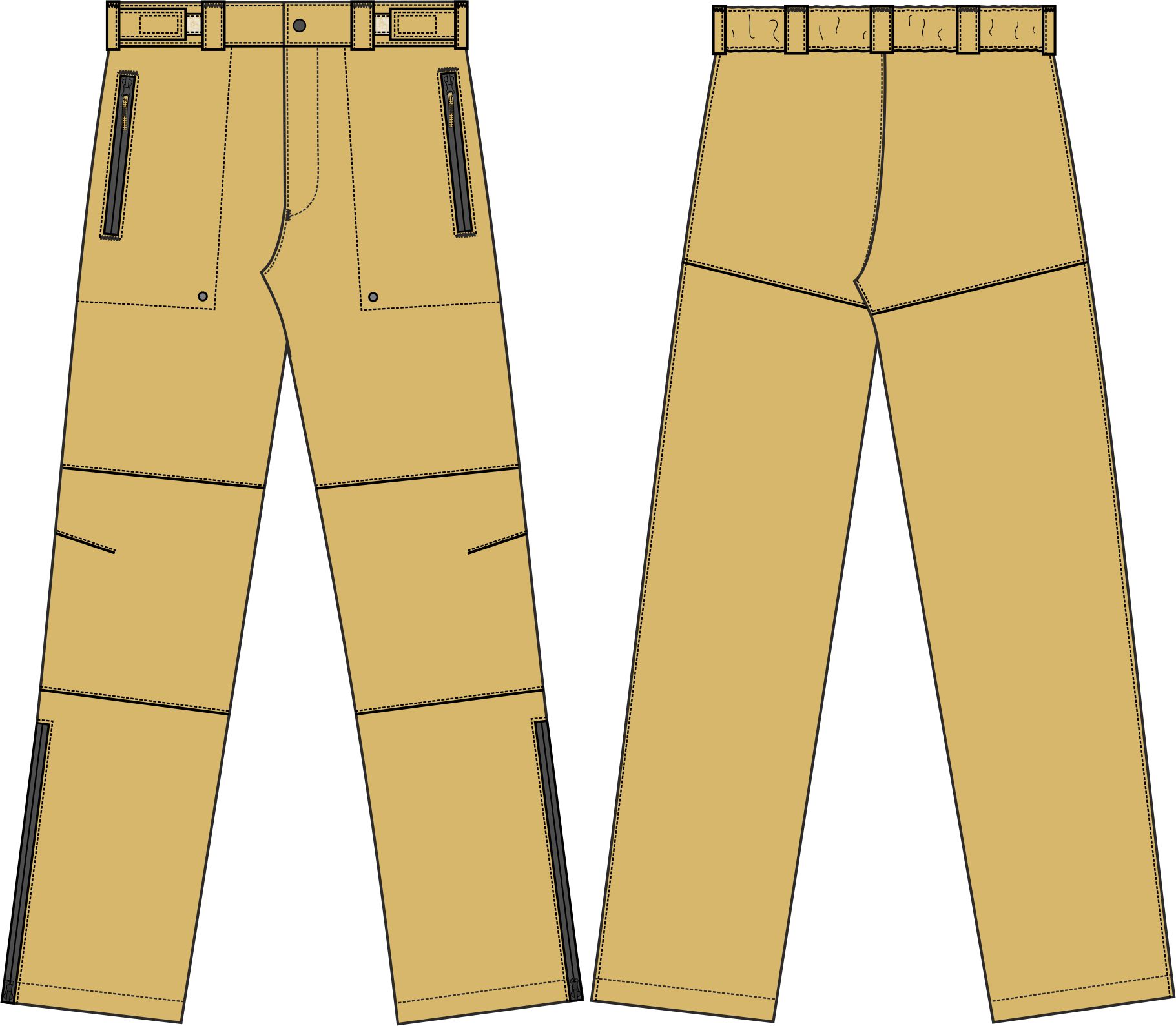 Rysunek 3 Podpinka pod spodnie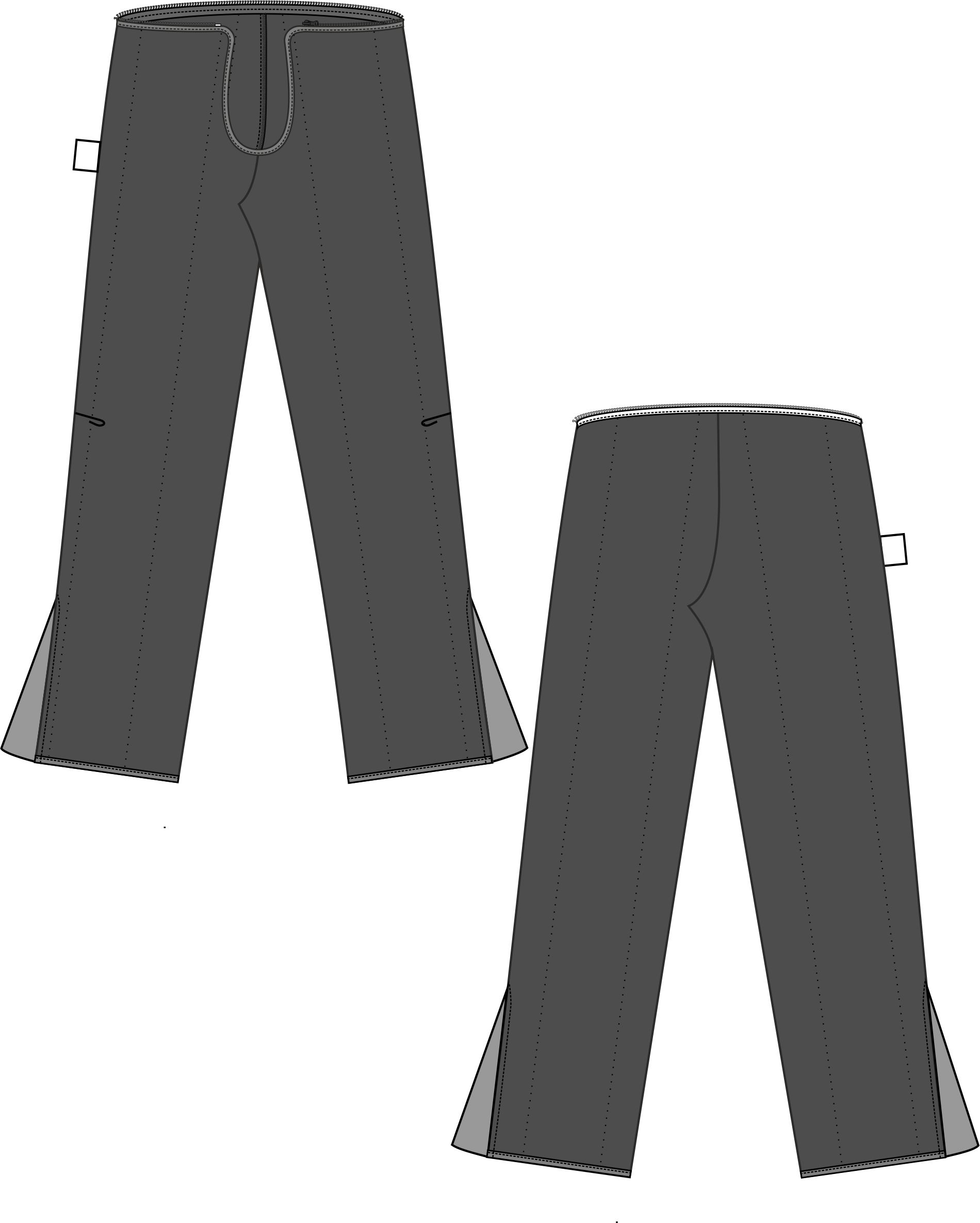 Wykaz materiałów zasadniczych i dodatkówTabela 12Wymagania techniczneWymagania techniczne tkaniny zasadniczejTabela 13aTabela nr 2bWymagania techniczne dodatkówNapy Napa wykonana z mosiądzu, oksydowana bez niklu. Czteroelementowa składająca się z plastikowego wierzchu, metalowego gniazda, słupka, i lejka. Wymiar wierzchu ∅15,0 ± 2 mm. Wyrób spełnia wymagania normy EN 71-1 dotyczące siły odrywania, jeżeli mocowanie jest zgodne ze specyfikacją producenta oraz Oeko-Tex® Standard 100 klasa produktów II i PN-ISO 1811-2:2001. Taśma samosczepna  Tabela 14 Zestawienie wymagań dla taśmy samosczepnej (haczykowa i pętelkowa)Zestawienie elementów składowych Tabela 15Rodzaje szwów i ściegówElementy spodni łączone są za pomocą szycia, zgodne z PN-P-84501:1983 Szwy – Klasyfikacja i oznaczenia, oraz ściegów wg PN-P-84502:1983 Ściegi – Klasyfikacja i oznaczenia przy czym:Zalecane gęstości ściegów maszynowych:Stębnowych 35-40 ściegów/1dm,Overlockowych 40-50 ściegów /1dm,Ryglujących 100-120 ściegów/1dm,Dziurek odzieżowych 100-120 ściegów/1dm.Niedopuszczalne jest wykonanie ściegów o nieprawidłowym przeplocie nici i naprężenia nitek tworzących szew.Szwy na początku i końcu powinny być zamocowane przeszyciem wstecznym w celu zabezpieczenia przed pruciem.Szwy decydujące o wodoszczelności powinny być podklejane taśmą uszczelniającą, przy czym taśmy:Należy rozmieścić centralnie względem szwa,Należy zastosować minimalną ilość połączeńNie mogą występować połączenia szyteTabela 16 Wymagania techniczno-użytkowe szwów podklejanychPodklejane taśmą uszczelniającą szwy po badaniach wodoszczelności nie mogą wykazywać jakichkolwiek oznak odklejania się. Badania szwów podklejanych przeprowadzić na wyrobie gotowym w akredytowanym laboratorium badawczym.Miejsce wykonania i odległość przeszyć stębnowych od krawędzi:Szwy łączące elementy spodni, pasek, kieszenie przodu, patki regulacji obwodu pasa, krawędź rozporka, listewka rozporka, rozporek dołu nogawki – przeszycie pojedyncze – odległość stębnówki od krawędzi 1,5 ± 0,5 mmDół spodni – szerokość stębnówki – 25,0 ± 1,0 mmDół klina w szwie bocznym – szerokość stebnówki – 10,0 ± 0,5 mmTaśmy samosczepne pętelka i haczyk - odległość stębnówki od brzegu 2,0 ÷ 2,5 mmSzew wszycia klinu w dole nogawki w podpince - 6,0 ± 1,0 mmMiejsce wykonania, ilość oraz wymiary przeszyć ryglowych:Kieszenie przodu (dotyczy łącznie obu kieszeni) 2 x 2 PR o długości 20,0 ± 1,0 mmZamocowanie rozporka 1 PR o długości 10,0 ± 1,0 mmPodtrzymywacze pasa (dotyczy łącznie siedmiu podtrzymywaczy) 7 x 1 PR o długości 25,0 ± 1,0 mmZawieszki zamków – 2 x 1 PR o długości 10,0 ± 1,0 mmSztukowanie elementówNie dopuszcza się sztukowania elementów w wyrobieWymagania odnośnie oznaczenia wielkości i wymiarów ciałaW celu dostosowania wyrobu do sylwetki ciała przyjmuje się jako wymiary kontrolne wzrost, obwód pasa i bioder.Zakresy i interwały dla wymiarów kontrolnychTabela 17 Zakresy i interwały dla wzrostówTabela 18 Zakresy i interwały dla obwodu pasa i bioderTabela klasyfikacji wielkości Tabela 19 Klasyfikacja wielkości rozmiaro-wzrostówWykonanie wyrobu w rozmiarach wykraczających poza ujęte w powyższej tabeli oraz rozmiarach nietypowych musi być zgodne ze sztuką krawiecką, zasadami stopniowania, a także zapewniać funkcjonalność, właściwe dopasowanie do użytkownika oraz estetykę. Zmiany te nie mogą negatywnie wpływać na walory użytkowe spodni.Wymiarowanie spodni służbowych przeciwdeszczowych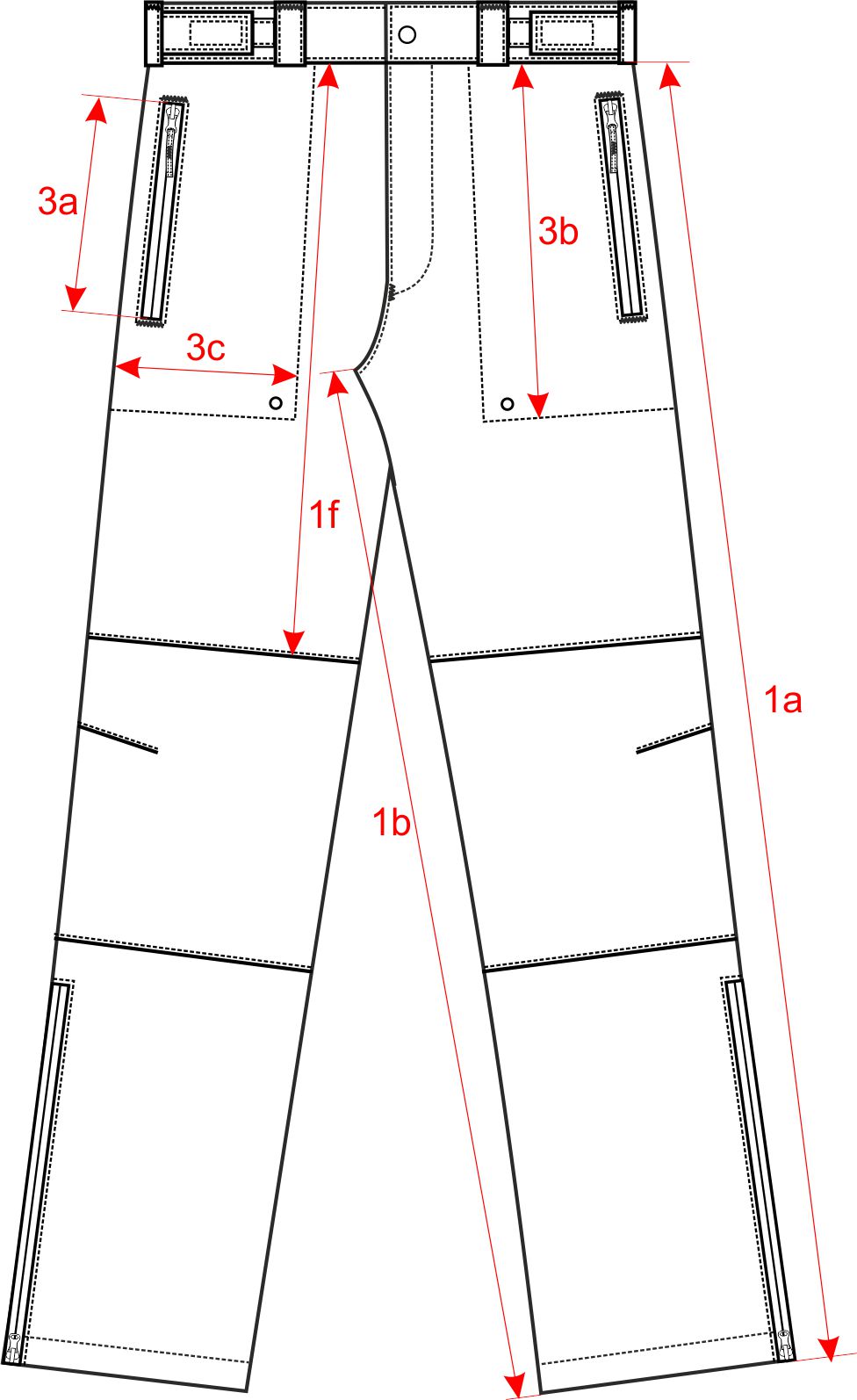 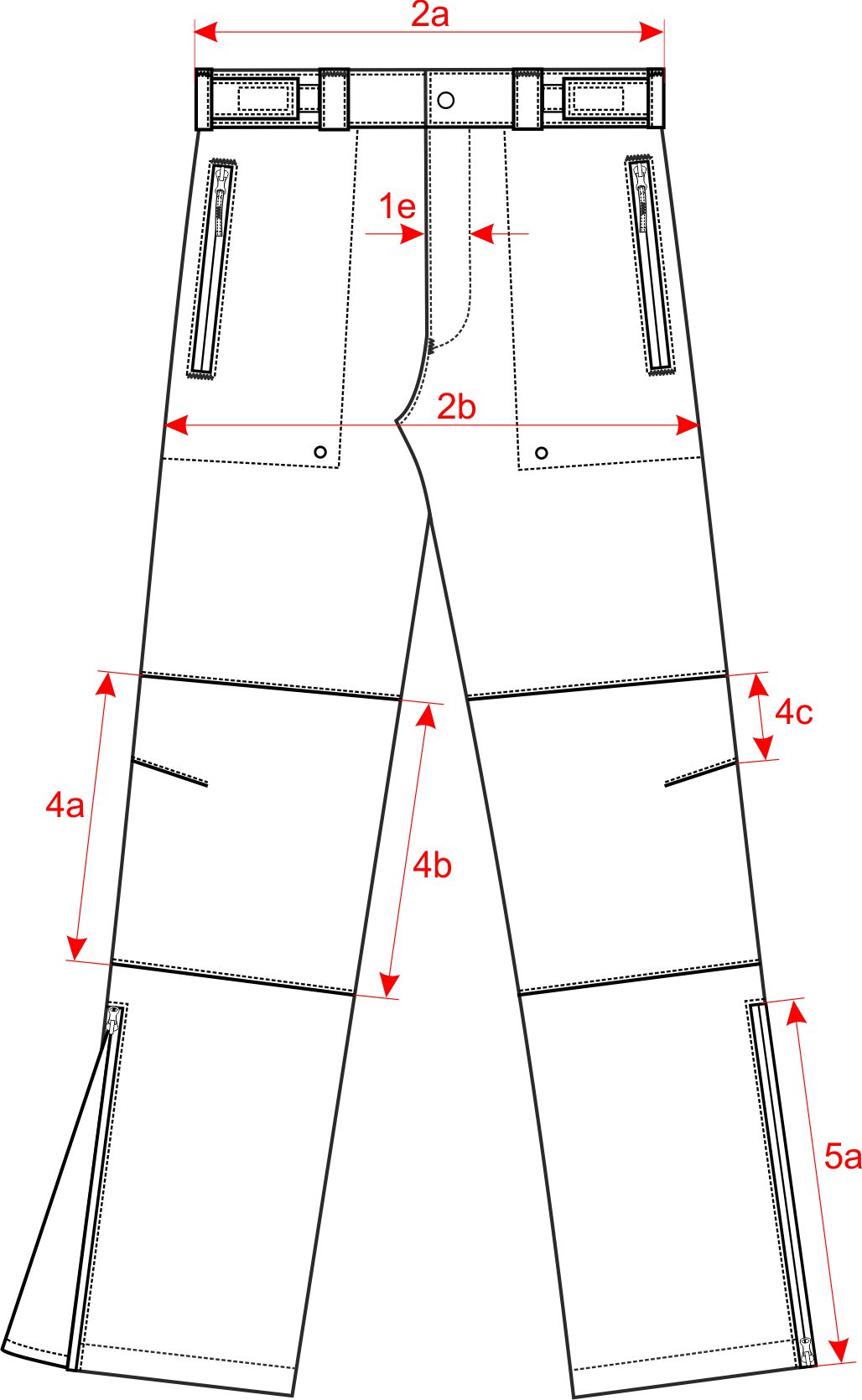 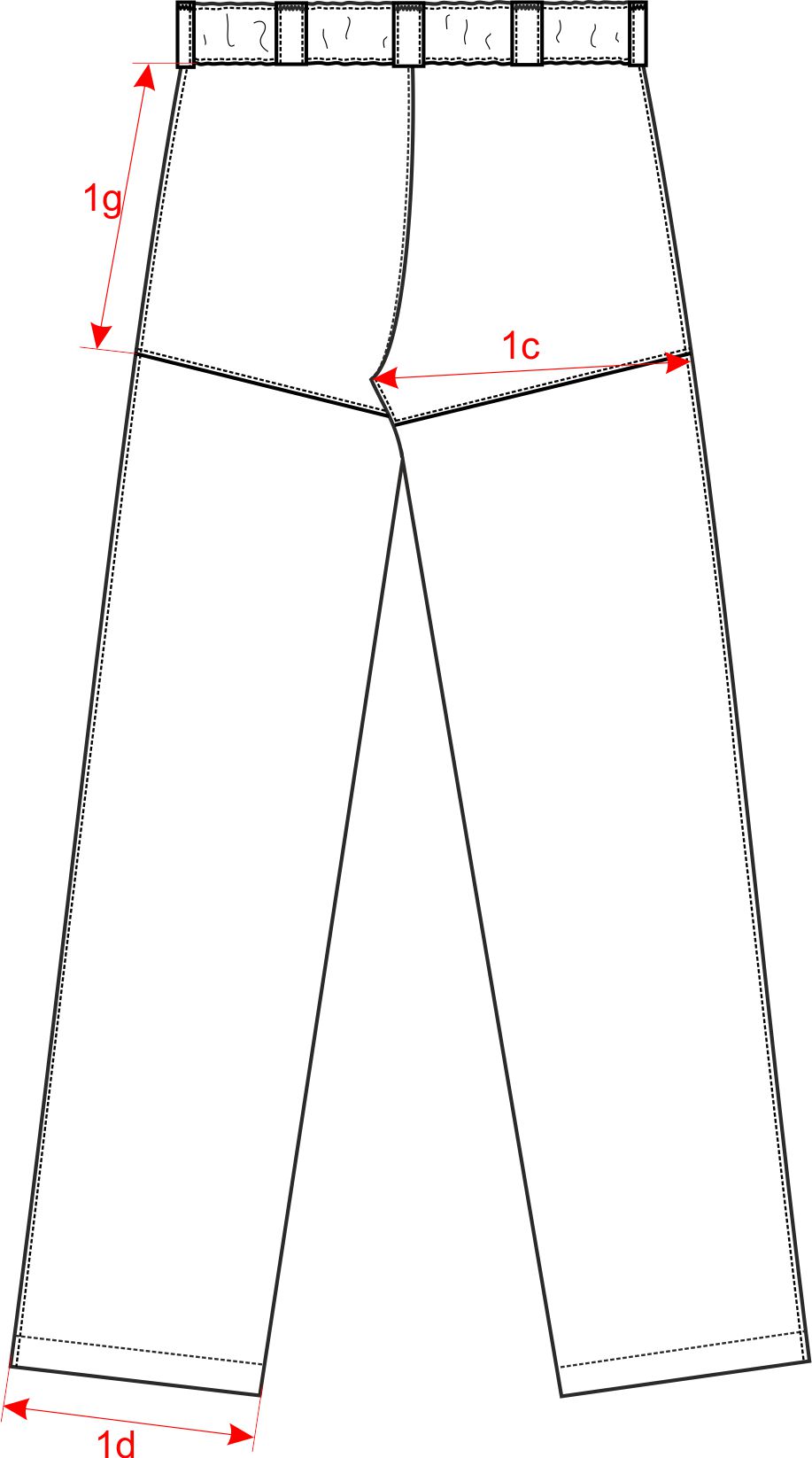 Podpinka ocieplająca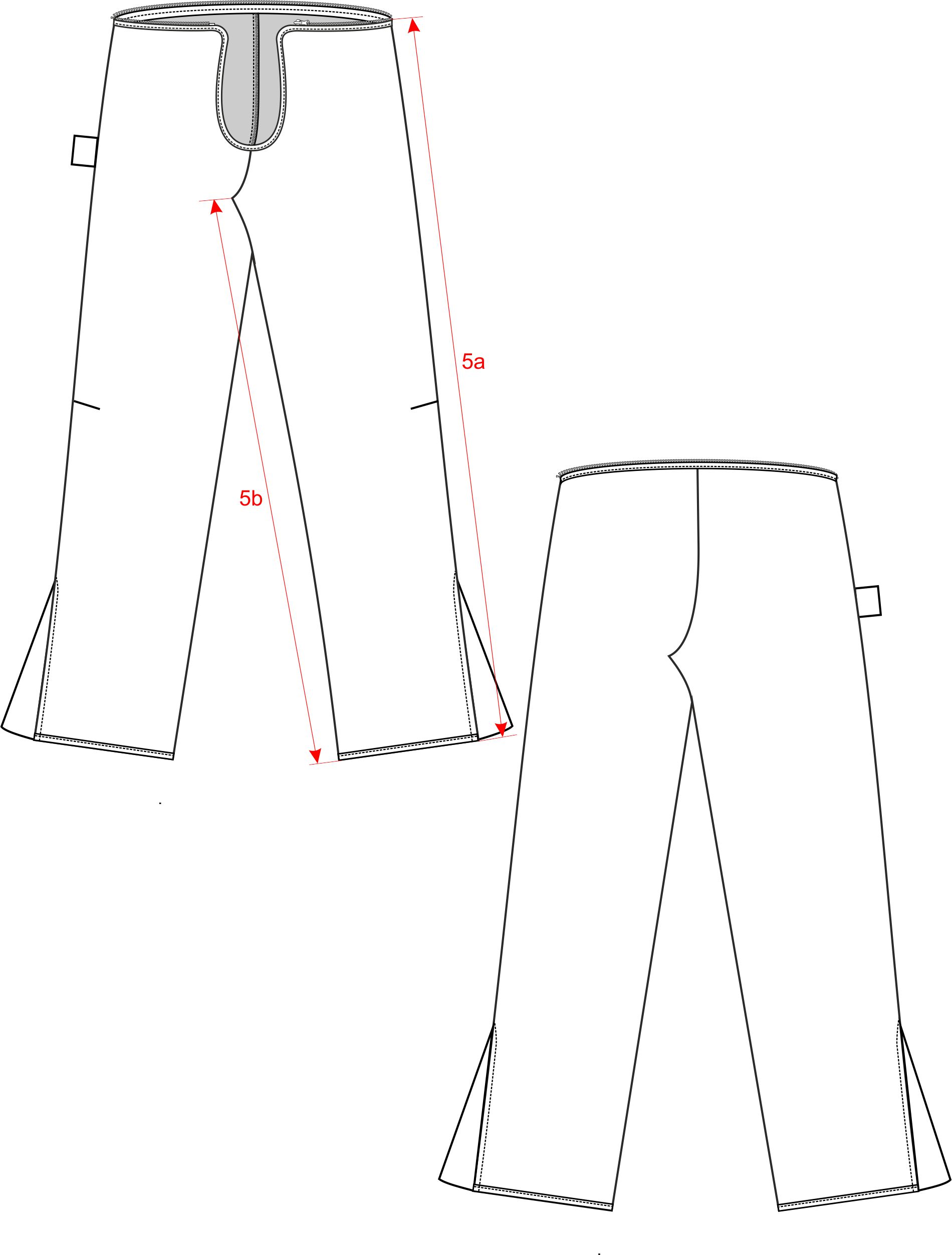 Tabela 20 Wymiary zmienneTabela 21 wymiary stałe i pomocniczeWymagania użytkoweSpodnie służbowe przeciwdeszczowe powinny być wykonane za pomocą technologii, która będzie gwarantowała ich wysokie parametry użytkowe. W szczególności wyrób nie powinien powodować miejscowych ucisków, otarć podrażnień skóry użytkownika. Wszystkie surowce i dodatki wykorzystywane do konfekcjonowania wyrobu nie powinny zawierać substancji uznanych za szkodliwe dla zdrowia.Wymagania jakościoweDopuszcza się jedynie wyroby wykonane w pierwszym gatunku. Warunki odbioru, sposób odbioru, sposób pobierania próbek do badań oraz ocenę wyników badań realizować według PN-P-84506:1983 Wyroby konfekcyjne – Badania odbiorcze. Błędy ustala się metodą organoleptyczną, na wyrobie swobodnie rozłożonym lub zawieszonym na wieszaku, w świetle odbitym. Błędy dostrzegalne z odległości jednego metra uznaje się za niedopuszczalne.Niedopuszczalne błędy tkaninoweZabrudzenia wielonitkowePlamy nietłuste i otoczki po spraniu plamMało widoczne i widoczne pasy (tzw. pomieszanie)Nieprawidłowy przeplotZmechacenieZaciągnięcia nitkiNiedopuszczalne błędy konfekcyjneSkrzywienie stębnówek,Zniekształcenia i skrzywienia poszczególnych elementówNiedoszycie, nieprawidłowe szwy lub ściegiŹle rozmieszczone elementy taśmy samosczepnejWymagania dotyczące bezpieczeństwa użytkowaniaKonstrukcja wyrobu powinna zapewnić komfort użytkowania. Nie powinny powodować ucisków i otarć ciała oraz nie powinny krępować ruchów. Elementy, które bezpośrednio dotykają ciała powinny być pozbawione szorstkich, ostrych brzegów i elementów wystających, które mogą powodować podrażnienia.Wyrób powinien być wykonany z materiałów i dodatków spełniających  wymagania Rozporządzenia  (WE) nr 1907/2006 Parlamentu Europejskiego i Rady z dnia 18 grudnia 2006r. w sprawie rejestracji, oceny, udzielania zezwoleń i stosownych ograniczeń w zakresie chemikaliów (REACH) i utworzenia Europejskiej Agencji Chemikaliów, zmieniającego Dyrektywę 1999/45/WE oraz uchylającego Rozporządzenie Rady (EWG) nr 793/93 i Rozporządzenie Komisji (WE) nr 1488/94, jak również Dyrektywę Rady 76/769/EWG i Dyrektywy Komisji 91/155/EWG, 93/67/EWG, 93/105/WE i 2000/21/WE (Dz.Urz.UE z 2006r. Nr L396, s 1 z późniejszymi zmianami).Tabela 22 Wymagania i metodyki dotyczące wybranych parametrów bezpieczeństwa użytkowaniaUwaga: spełnianie wymagań wymienionych w tabeli musi być udokumentowane raportami z badań wykonanymi w akredytowanym laboratorium. Uznaje się również, że wyrób spełnia wymagania dotyczące bezpieczeństwa, jeżeli posiada aktualną autoryzację (certyfikat) do posługiwania się znakiem OEKO-TEX, zgodnie z normą OEKO-TEX Standard 100 (klasa produktów II).Wymagania użytkowe dla wyrobów gotowychDla podpinki ocieplającej czyszczenie wodne delikatne 40oC Z każdej  nowej dostawy (partii) wyrobu gotowego należy pobrać wyroby, które podlegają ocenie  i badaniom w akredytowanym laboratorium badawczym w zakresie:Badania należy przeprowadzić na wyrobach bez podpinki ocieplającej poddanych zabiegowi konserwacji, tj. po:10 cyklach pralniczych w temperaturze 40oC i suszeniu przez rozwieszenie, wykonanych zgodnie z normą PN-EN ISO 6330:20125 czyszczeń chemicznych (proces łagodny, środek typu P) wykonanych zgodnie z normą PN-EN ISO 3175-2:2010Badania należy przeprowadzić w zakresie:zmian różnicy barwy tkaniny (Tabela 2a lub 2b), pomiaru wartości współrzędnych barwy dokonać zgodnie z normą PN-EN ISO 105-J01:2002. Dopuszczalna maksymalna wielkość różnicy barwy , obliczona wg normy PN-EN ISO 105-J03:2009 w stosunku do wartości współrzędnych barwy wzorca  zawartych w dokumentacji powinna wynosić, nie więcej niż ∆E*ab ≤ 2,5stabilności kształtu (wymiary wg Tabela 20, Tabela 21)szczelności szwów i wytrzymałość szwów podklejanych Tabela 16Dokumenty potwierdzające spełnienie wymagań dokumentacjiAby spełnić wymagania niniejszej dokumentacji należy przedstawić:Aktualne wyniki badań wykonane przez akredytowane laboratorium badawcze, potwierdzające spełnienie wymagań dla tkaniny zasadniczej zawartej w Tabeli 2A lub 2B;Aktualne wyniki badań wykonane przez akredytowane laboratorium badawcze, potwierdzające spełnienie wybranych parametrów bezpieczeństwa użytkowania Tabela 11 lub dopuszczone certyfikaty dla tkaniny zasadniczej i nici;Aktualne poświadczenia jakościowe (karty charakterystyki lub specyfikacje techniczne producenta) zgodności wymagań technicznych dla surowców ujętych w Tabeli 1 dla    (tkanina termoizolacyjna- potnik, warstwa ocieplająca, dzianina ściągaczowa, wkład, nici, taśma antyzaciekowa, napa komplet); Dla każdej nowej umowy na wyroby gotowe należy przedstawić wyniki badan zgodne z pkt. IV.4;Deklarację wykonawcy dotyczącą przeprowadzonej klasyfikacji jakości i 100% kontroli końcowej wyrobów;Gwarancja wykonawcy pkt. Błąd! Nie można odnaleźć źródła odwołania. Przedstawione wyniki badań, certyfikaty oraz poświadczenia producenta uznaje się za aktualne  jeżeli data ich wykonania nie przekracza 12 miesięcy.UWAGA: w  przypadku zastąpienia lub wycofania norm przywołanych w  Dokumentacji Techniczno-Technologicznej, dopuszcza się stosowanie dokumentów normatywnych je zastępujących.Cechowanie, znakowanie, pakowanie, przechowywanie, zdjęcia poglądoweWszywkaWszywka rozmiarowo-informacyjna zawierająca: nazwę i adres wykonawcy (producenta), nazwę wyrobu, wielkość wyrobu, skład surowcowy tkaniny zasadniczej, jakość wyrobu  (słownie)sposób konserwacji,  datę produkcji, znak kontroli jakości (tylko w spodniach wierzchnich). umieszczona:- w spodniach wierzchnich doszyta do dolnej krawędzi pliski przykrywającej zamek do dopięcia podpinki, umieszczona na lewej nogawce, wewnątrz wyrobu– w podpince ocieplającej w szwie lewego boku (wszywka ma być widoczna po dopięciu podpinki do spodni)Oznaczenia sposobu konserwacji zgodne z PN-EN ISO 3758:2012 wg poniższego schematudla spodni wierzchnich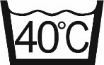  Maksymalna temperatura prania 40°C - proces normalnyNie stosować bielenia / bez bielenia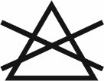 Nie suszyć w suszarce bębnowej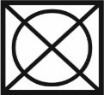 Prasowanie w maksymalnej temperaturze dolnej płyty 110°C, stosować płótno  ochronne lub stosować żelazko elektryczno – parowe z wykładziną  teflonową.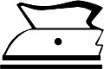 Profesjonalne chemiczne czyszczenie w tetrachloroetylenie i wszystkich rozpuszczalnikach - proces łagodny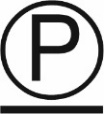 dla podpinki ocieplającejMaksymalna temperatura prania 40°C - proces łagodny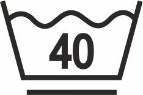 Nie stosować bielenia / bez bieleniaNie suszyć w suszarce bębnowejNie prasować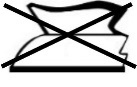  Nie czyścić chemicznie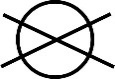 Cechy i oznaczenia zawarte na wszywkach powinny być czytelne i wykonane niespieralnym tuszem, w technologii zapewniającej ich czytelność przy codziennym użytkowaniu i okresowych zabiegach konserwacyjnych przez okres minimum 2 lata.Etykieta jednostkowaEtykieta jednostkowa – zamocowana w przedniej szlufce za pomocą sztyftu plastikowego zawierająca następujące informacje:nazwę i adres wykonawcy (producenta),nazwę wyrobu,wielkość wyrobu,skład surowcowy tkaniny zasadniczej i ocieplacza,jakość wyrobu (słownie)sposób konserwacjidatę produkcji (m-c i rok),Etykieta zbiorcza  Etykieta zbiorcza – naklejka – naklejona na karton zawierająca następujące informacje:nazwa i adres wykonawcy (producenta),nazwę wyrobu,wielkość wyrobu, skład surowcowy tkaniny zasadniczej,jakość wyrobu (słownie)ilość sztuk w opakowaniu zbiorczym,datę produkcji (m-c i rok),PakowanieDo spodni dopiąć podpinkę ocieplającą, następnie zapiąć zamek i napę.  Spodnie należy złożyć na połowę wzdłuż boków, następnie złożyć na 3 równe części. Pojedynczy wyrób zapakować w worek foliowy. Pakować po 10 szt. jednego rozmiaru do kartonu zbiorczego, który należy zakleić taśmą i nakleić etykietę zbiorczą na węższy bok kartonu. Dopuszcza się pakowanie mniejszej ilości sztuk oraz różnych rozmiarów z odpowiednim opisem na etykiecie zbiorczej. Na wniosek wykonawcy zamawiający może zmienić sposób pakowania.PrzechowywanieSpodnie należy przechowywać w pomieszczeniach suchych, przewiewnych, nienasłonecznionych, pozbawionych obcych zapachów, w warunkach zabezpieczających je przed zamoczeniem, poplamieniem, zabrudzeniem oraz uszkodzeniami mechanicznymi 
i chemicznymi.6. Zdjęcia poglądoweZdjęcia nie stanowią źródła informacji dla wykonawcy o wymaganych parametrach technicznych poszczególnych części zamówienia, które zawarte są w treści wymagań techniczno-technologicznych.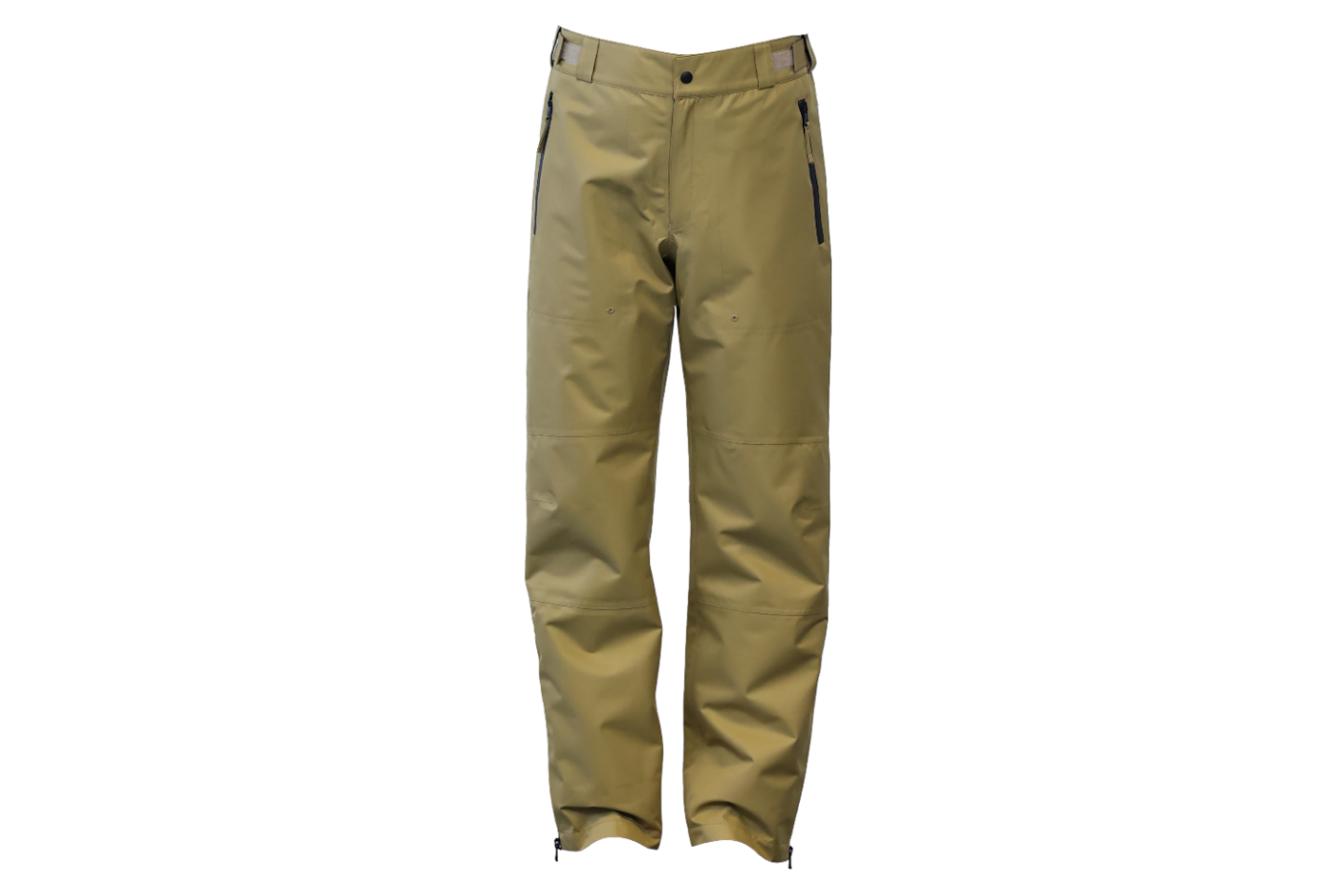 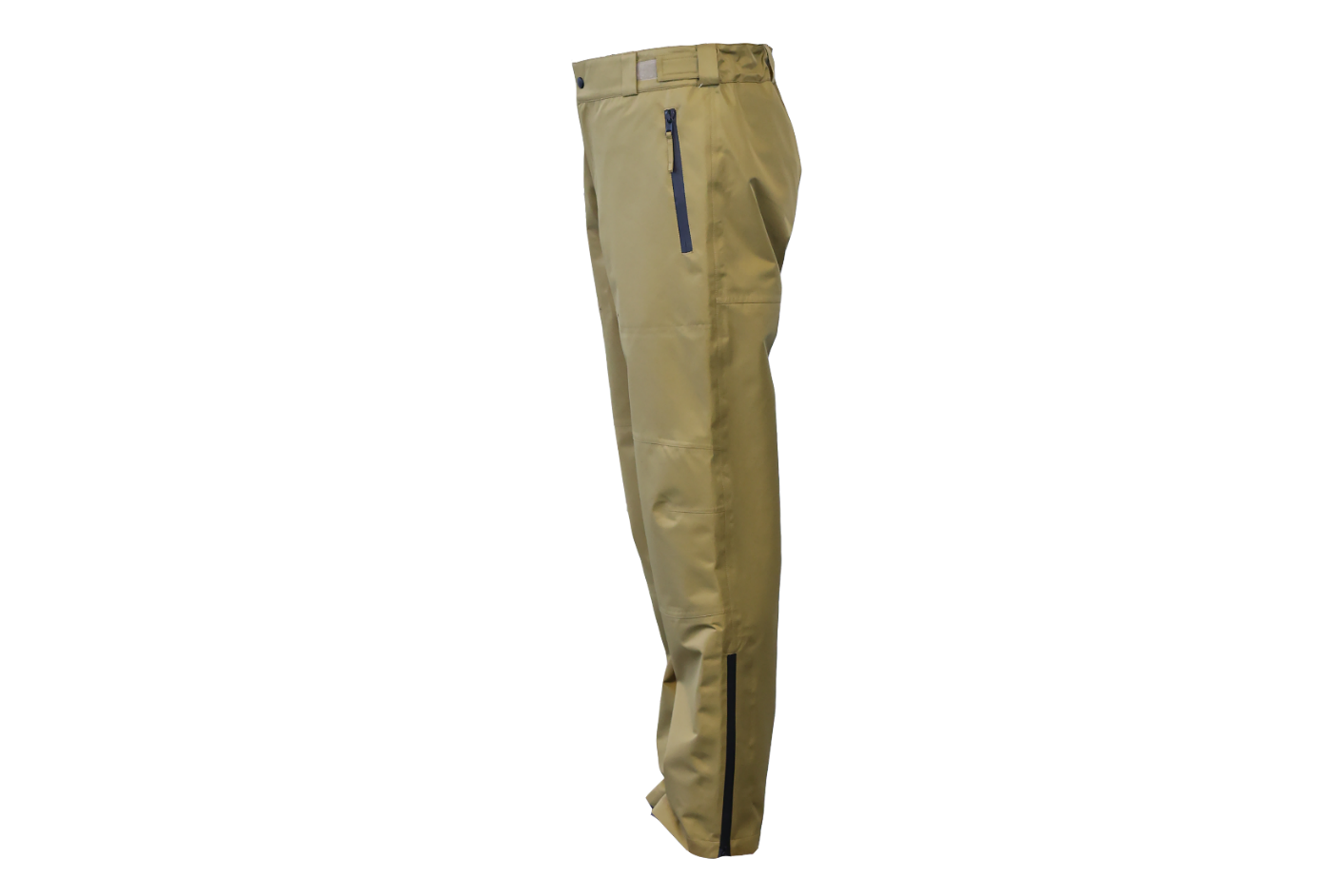 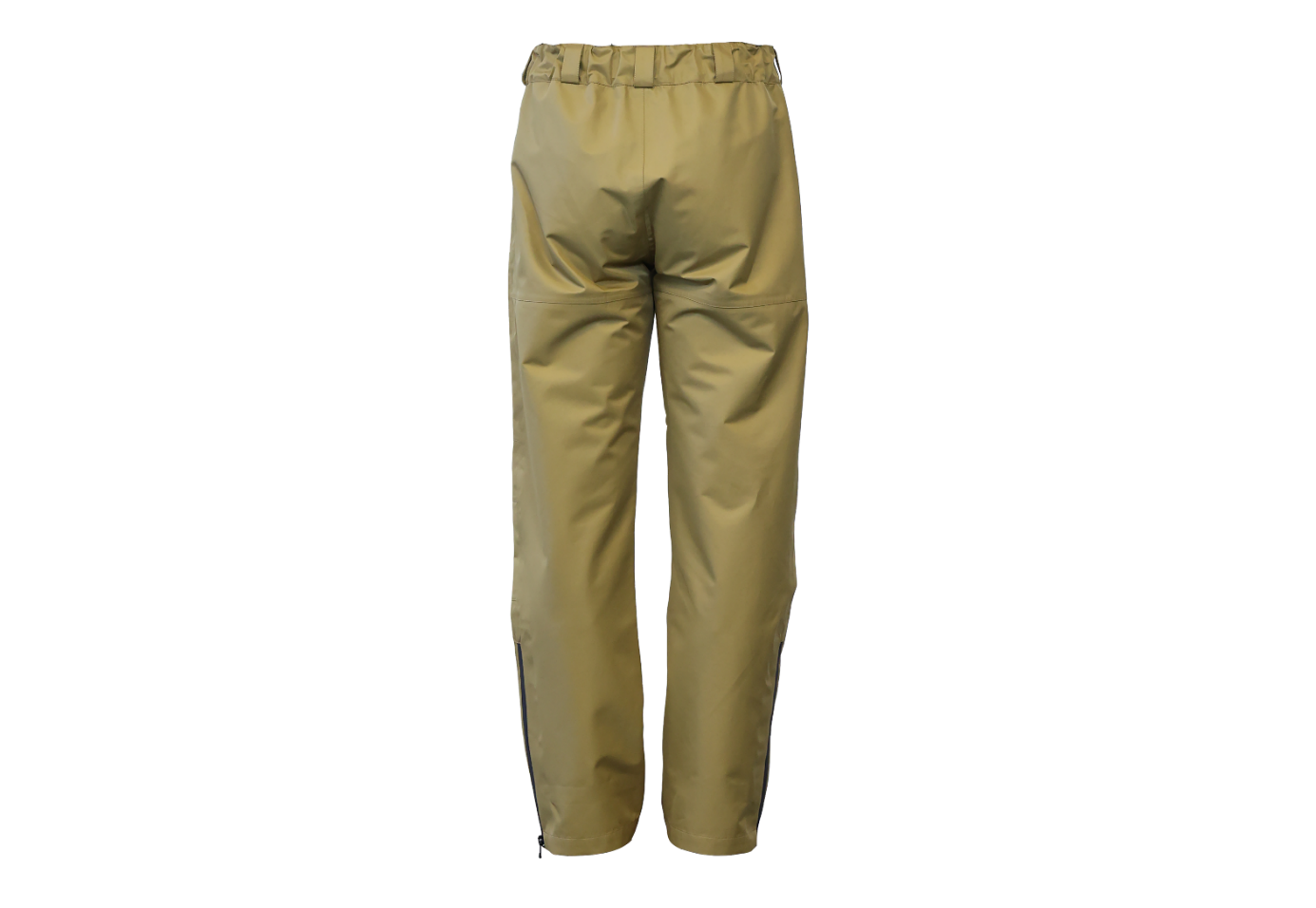 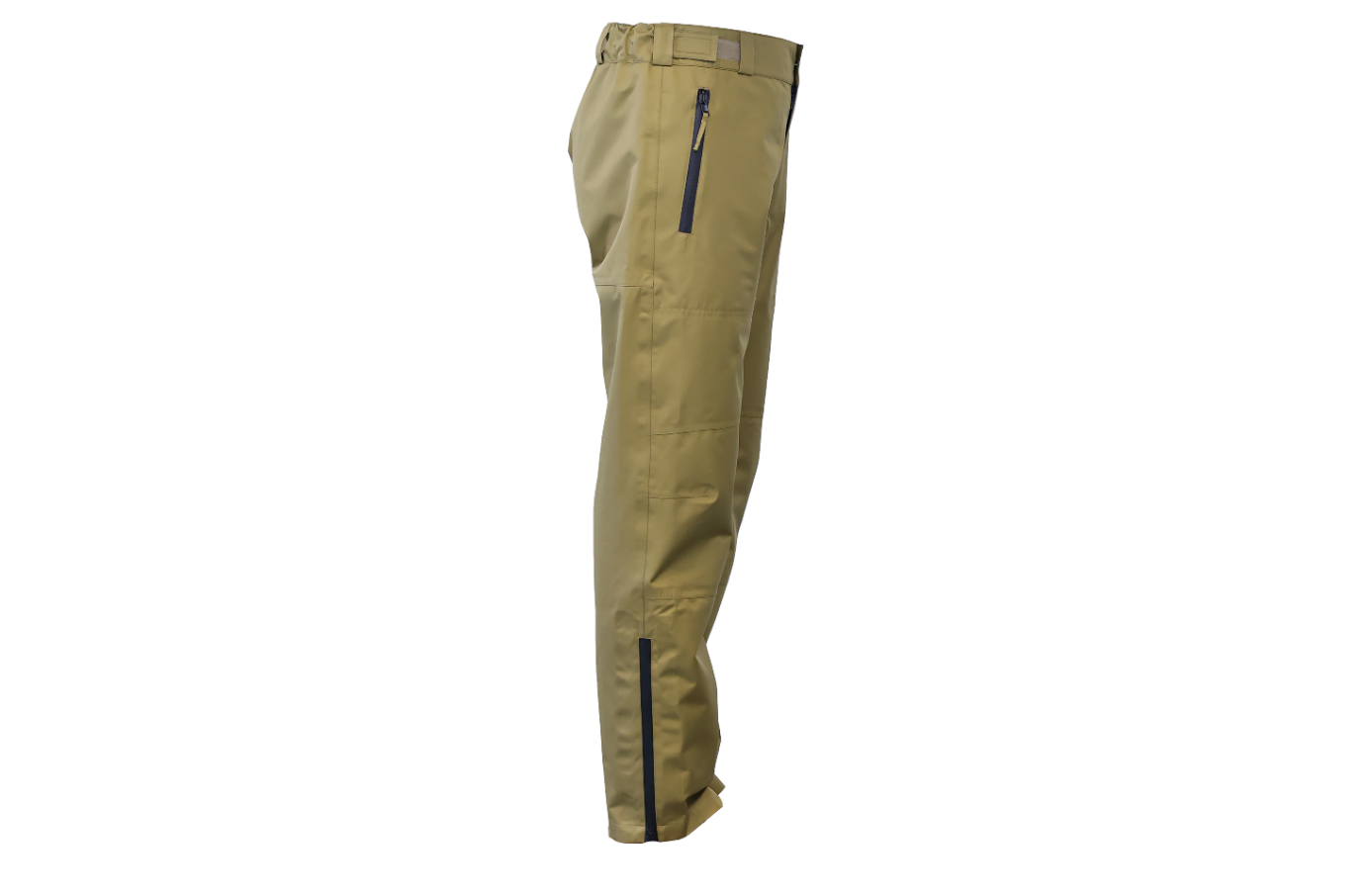 Emblemat przynależności państwowej – flagaI. CHARAKTERYSTYKA WYROBU Opis	Emblemat przynależności państwowej – flaga, jest znakiem wykonanym na tkaninie w kolorze czarnym, o wysokości 38 mm i szerokości 56 mm. Na czarnym tle, metodą haftu maszynowego naniesiony wizerunek flagi Rzeczpospolitej Polskiej.Krawędź zewnętrzna emblematu obszyta metodą haftu maszynowego i wycięta za pomocą lasera.Emblemat przeznaczony jest do naszywania na elementy umundurowania służbowego Państwowej Straży Pożarnej (rękawy bluzy służbowej, koszul służbowych, bluzy służbowej typu polar oraz kurtki służbowej przeciwdeszczowej).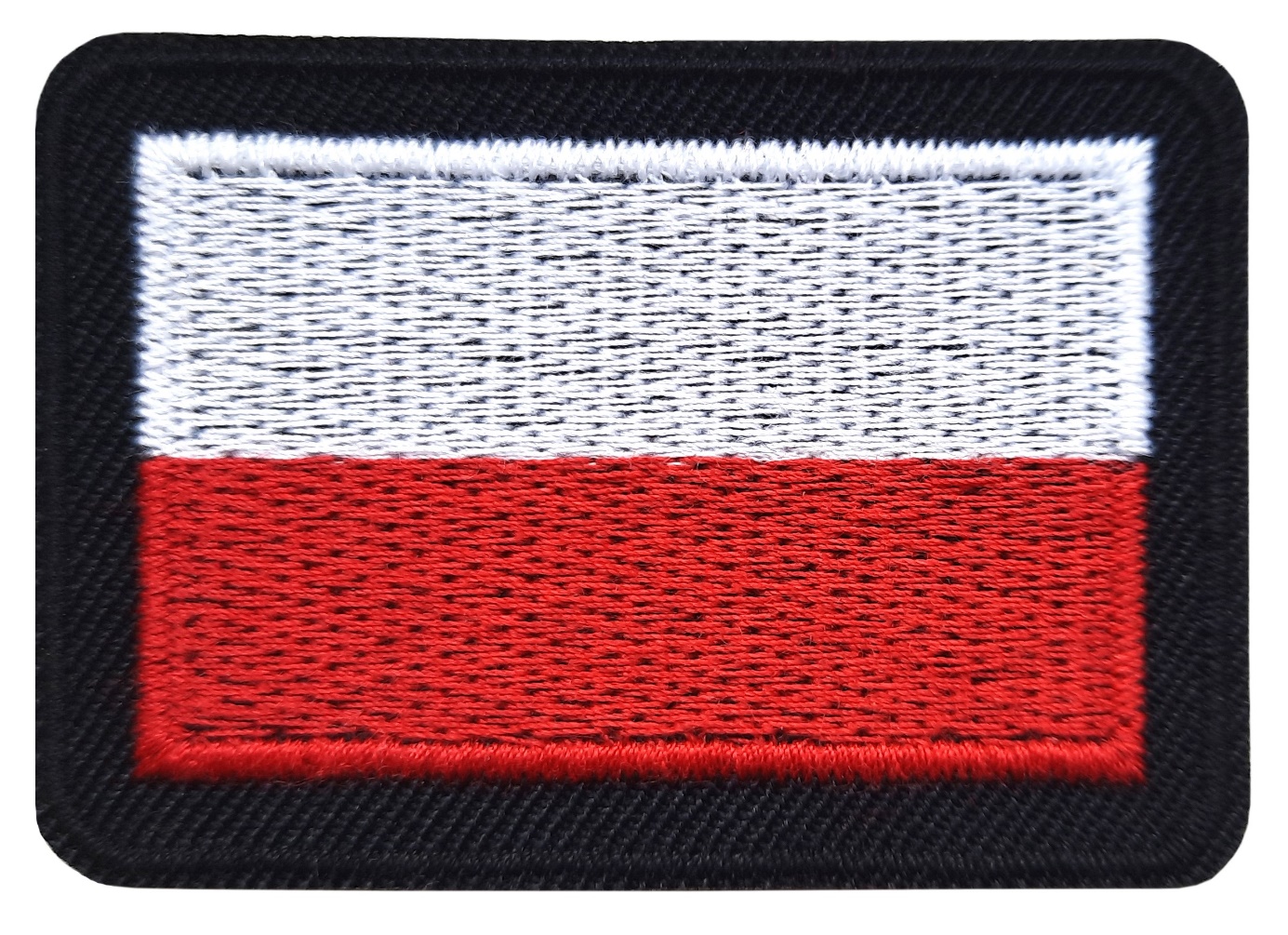 Wykaz użytych materiałów i dodatkówtkanina zasadnicza (kolor czarny) - skład: 100% poliester, gramatura: 204g/m2 ±10nici  135x2 dtexnici haftujące:kolor biały - poliester, pantone 663 Ckolor czerwony – poliester, pantone 200 Ckolor czarny – poliester, pantone 426 Cnić bębenkowa kolor biały - poliester, pantone 663 Cflizelina - czarna, gramatura 100g/m2WYMAGANIA TECHNICZNEWymiarowanie  emblematu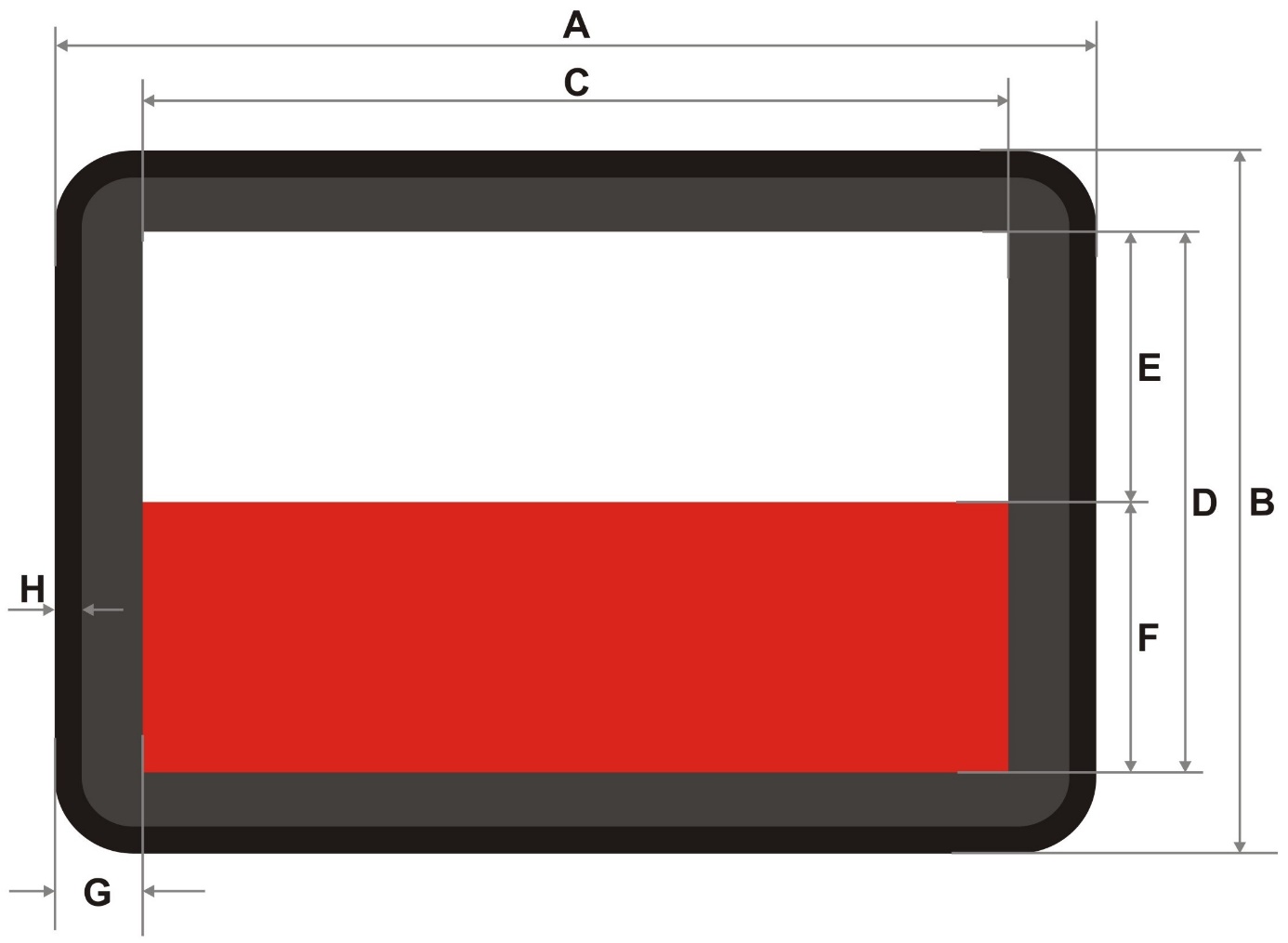 Rodzaje ściegów maszynowych Wymagania tkaniny zasadniczej WYMAGANIA JAKOŚCIOWENiedopuszczalne jest sztukowanie.Dopuszcza się jedynie wyroby wykonane w pierwszym gatunku. Warunki odbioru, sposób odbioru, sposób pobierania próbek oraz ocenę wyników badań realizować według PN-P 84506:1983, wyroby konfekcyjne – Badania odbiorcze.Dokumenty potwierdzające spełnienie wymagań dokumentacjiAby spełnić wymagania niniejszej dokumentacji należy przedstawić oświadczenie potwierdzające spełnienie wymagań dla materiałów użytych do wykonania emblematów.KONTROLAKontrolaOględziny zewnętrzne gotowego emblematu należy przeprowadzić okiem nieuzbrojonym.Sprawdzanie wymiarów gotowego emblematu polega na dokonaniu pomiarów za pomocą liniału, miary krawieckiej i sprawdzeniu ich zgodności z dokumentacją.Emblemat Państwowej Straży PożarnejI.CHARAKTERYSTYKA WYROBU Opis	Oznaka należy do grupy oznak rozpoznawczych Państwowej Straży Pożarnej. Emblemat Państwowej Straży Pożarnej jest znakiem w formie stylizowanej tarczy, wykonanym na tkaninie w kolorze czarnym, o wysokości 98 mm i szerokości 86 mm. Na czarnym tle stylizowanej tarczy herbowej, metodą haftu maszynowego naniesione logo Państwowej Straży Pożarnej.  Logo to znak przedstawiający białego orła umieszczonego na polu centralnym w formie czerwonego koła, na tle hełmu strażackiego z wyraźnie zarysowanym grzebieniem, opadającym ku tyłowi i skrzyżowanych toporów strażackich. Hełm i topory  otoczone są wieńcem, którego prawe ramie wykonane jest z  liści dębowych, a lewe z liści laurowych. Pod hełmem znajduje się ozdobna wstęga z napisem „PAŃSTWOWA STRAŻ POŻARNA”. Całość zwieńczona jest stylizowanymi  czerwonymi płomieniami. Krawędź zewnętrzna emblematu obszyta metodą haftu maszynowego 
i wycięta za pomocą lasera. Emblemat, jako oznaka rozpoznawcza,  przeznaczony jest do naszywania na elementy ubioru służbowego Państwowej Straży Pożarnej, w miejscach określonych  w przepisach dotyczących umundurowania strażaków Państwowej Straży Pożarnej, doprecyzowanych przez osobne dokumentacje techniczno-technologiczne bluzy służbowej, bluzy służbowej typu polar oraz kurtki służbowej przeciwdeszczowej.Wykaz użytych materiałów i dodatkówtkanina zasadnicza (kolor czarny) - skład: 100% poliester, gramatura: 204g/m2 ±10nici  135x2 dtexnici haftujące:kolor czerwony - poliester, pantone 200 Ckolor biały - poliester, pantone 000 Ckolor niebieski - poliester, pantone 2728 Ckolor czarny - poliester, pantone Black 6 Ckolor żółty - poliester, pantone 2007 Ckolor szary – poliester, pantone 422 Cnić bębenkowa kolor biały No 200- poliester, pantone 000Cwkład usztywniający – czarny lub grafitowa, gramatura 100g/m2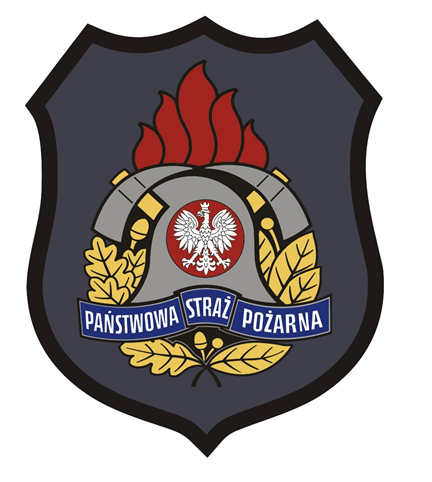 Rys. 1. Emblemat Państwowej Straży Pożarnej – widok ogólnyWYMAGANIA TECHNICZNEWymiarowanie emblematu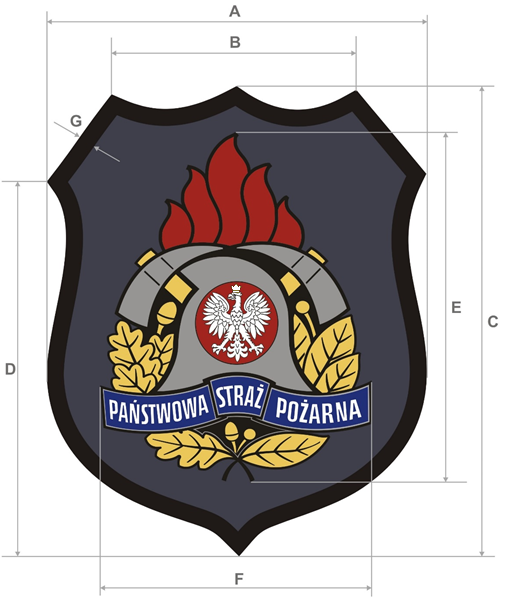 Rodzaje ściegów maszynowych Wymagania tkaniny zasadniczej WYMAGANIA JAKOŚCIOWENiedopuszczalne jest sztukowanie.Dopuszcza się jedynie wyroby wykonane w pierwszym gatunku. Warunki odbioru, sposób odbioru, sposób pobierania próbek oraz ocenę wyników badań realizować według PN-P 84506:1983, wyroby konfekcyjne – Badania odbiorcze.Dokumenty potwierdzające spełnienie wymagań dokumentacjiAby spełnić wymagania niniejszej dokumentacji należy przedstawić oświadczenie potwierdzające spełnienie wymagań dla materiałów użytych do wykonania emblematów.KONTROLA, ZDJĘCIA POGLADOWEKontrolaOględziny zewnętrzne gotowej odznaki należy przeprowadzić okiem nieuzbrojonym.Sprawdzanie wymiarów gotowego emblematu polega na dokonaniu pomiarów za pomocą liniału, miary krawieckiej i sprawdzeniu ich zgodności z dokumentacją.Zdjęcia poglądoweZdjęcia nie stanowią źródła informacji dla wykonawcy o wymaganych parametrach technicznych poszczególnych części zamówienia, które zawarte są w treści wymagań techniczno-technologicznych.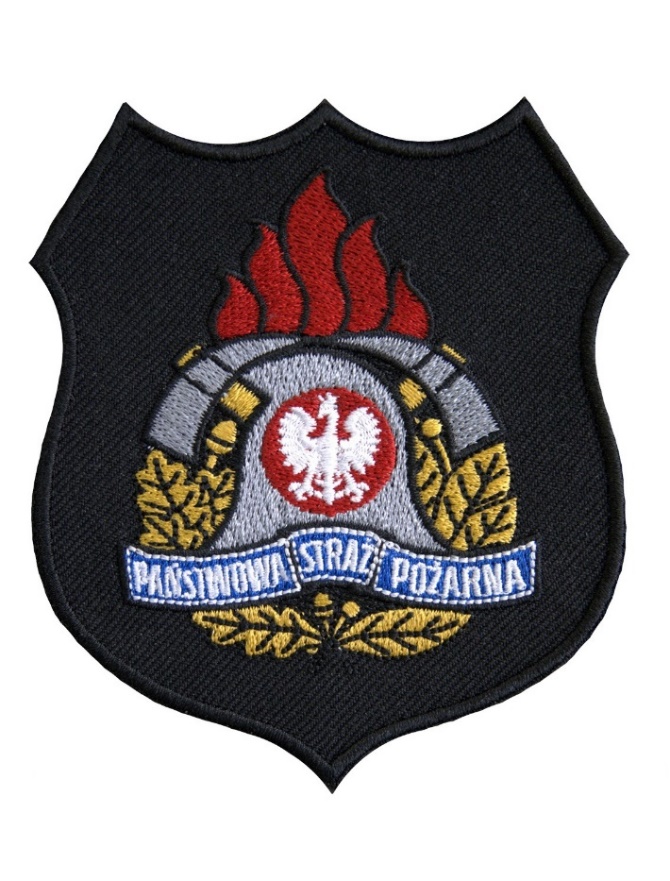 Lp.Nazwa materiałuCharakterystyka materiałuWymagania wedługTkanina zasadniczaTrójwarstwowy laminat z poliestrową tkaniną wierzchnią w kolorze piaskowym z membraną paroprzepuszczalną na bazie PU oraz poliestrową dzianiną spodniąTrójwarstwowy laminat z poliamidową  tkaniną wierzchnią w kolorze piaskowym z membraną paroprzepuszczalną PTFE+PU oraz poliamidową  dzianiną spodniąTabela 2a i 2bDzianina kieszeniowaPoliester 100%, o gramaturze 110 g ±20%specyfikacji technicznej producentadołączonej do dokumentacjiTkanina termoizolacyjna (potnik)Poliester 100%, kolor czarny (stójka wewnątrz)Tkanina termoizolacyjna 330g/m2 ±30 g/m2 o splocie kombinowanym o dużej nasiąkliwości nie mniejszej niż 150 % wg PN-EN 29865 i sile zrywającej nie mniejszej niż po osnowie 900 N i po wątku 250 Nspecyfikacji technicznej producentadołączonej do dokumentacjiWarstwa ocieplająca - korpusWykonana z tkaniny poliestrowej o wadze 52g/m2 ±7%  z włókniną ocieplająca 140 g/m2 ±20%   o oporze cieplnym Rct nie mniejszym niż 0,50 (m2K/W) Dwustronnie pikowana, pasy co 15±0,5cmPodszewka+flizelina+włóknina ocieplająca +flizelina+podszewkaspecyfikacji technicznej producentadołączonej do dokumentacjiWarstwa ocieplająca - rękawyWykonana z tkaniny poliestrowej 52g/m2 ±7%  o wadze z włókniną ocieplająca 90g/m2  ±20%   o oporze cieplnym Rct nie mniejszym niż 0,40 (m2K/W) Dwustronnie pikowana, pasy co 15±0,5 cm Podszewka+flizelina+włóknina ocieplająca +flizelina+podszewkaspecyfikacji technicznej producentadołączonej do dokumentacjiTkanina na kieszeń  w ocieplaczuTkanina na wzmocnienia 290 g/m2±10%   i składzie 50±4%  poliester, 50±4%  bawełnaspecyfikacji technicznej producentadołączonej do dokumentacjiŚciągaczŚciągacz czarny (w podkrój szyi w podpince)45±4% WOOL + 45±4% POLYACRYL + 10±4% NYLONgramatura 710g/m2±15%  specyfikacji technicznej producentaDzianina ściągaczowaŚciągacz czarny (na mankiety w podpince)92±4% POLIAMID + 8±4% ELASTICgramatura 190±10 g/m2  specyfikacji technicznej producentaWkład Włóknina bez kleju, odporna na czyszczenie chemiczne i pranie wodne w 40oC, gramatura 60 ± 7 g/m2specyfikacji technicznej producentaMateriał laminowany z klejemPoliamidowa lub poliestrowa dzianina zlaminowana z membraną dwuskładnikową na bazie PU lub PTFE, z naniesionym klejem spoinowym (do podklejania rzepów itp.) dostosowana do tkaniny zasadniczejspecyfikacji technicznej producentaNiciNici rdzeniowe poliestrowo-poliestrowe No 80 i minimalnej sile zrywającej 17 N, w kolorze tkaniny zasadniczej kurtkispecyfikacji technicznej producentaNiciNici rdzeniowe poliestrowo-poliestrowe No 80 i minimalnej sile zrywającej 17 N, w kolorze czarnym (do emblematów w kurtce i do szycia podpinki) specyfikacji technicznej producentaNiciNici z poliestrowych włókien ciętych, No 80 i minimalnej sile zrywającej 10 N, w kolorze czarnym (do podpinki)specyfikacji technicznej producentaNiciNici elastyczne z włókien ciągłych  No 120, o minimalnej sile zrywającej 8 N,  w kolorze czarnym (do ściągacza w rękawie)specyfikacji technicznej producentaTaśma do uszczelniania szwówDzianinowa z membraną paroprzepuszczalną z naniesionym klejem spoinowym o szerokości 22,0 ± 2,0 mm w kolorze spodniej części materiału zasadniczego dostosowana do tkaniny zasadniczejspecyfikacji technicznej producentaTaśma antyzaciekowaHydrofobowa z membraną paroprzepuszczalną o szerokości 22,0 ± 2,0 mm,specyfikacji technicznej producentaNapa kompletMosiężna, oksydowana bez niklu, typu S, główka matowa z tworzywa sztucznego, gładka z kolorze czarnym o średnicy 15,0 ± 2,0 mm, punkt  II.2.1 niniejszej dokumentacji / WzoruTaśma samosczepnaSzerokość 25 mm, haczyk, w kolorze tkaniny zasadniczej,punkt  II.2.2 niniejszej dokumentacji / WzoruTaśma samosczepnaSzerokość 25 mm, pętelka, w kolorze tkaniny zasadniczej,punkt  II.2.2 niniejszej dokumentacji / WzoruTaśma samosczepnaSzerokość 50 mm, pętelka, w kolorze tkaniny zasadniczej,punkt  II.2.2 niniejszej dokumentacji / WzoruTaśma samosczepnaSzerokość 100 mm, pętelka, w kolorze tkaniny zasadniczej,punkt  II.2.2 niniejszej dokumentacji / WzoruZamekŚredniocząstkowy, rozdzielny, dwusuwakowy, w kolorze czarnym,WzoruZamekŚredniospiralny, nierozdzielny, jednosuwakowy, bryzgoszczelny, w kolorze czarnymWzoruZamekŚredniospiralny, nierozdzielny, dwusuwakowy forma ”O”, bryzgoszczelny, w kolorze czarnymWzoruZamekŚredniospiralny, jednosuwakowy rozdzielny, w kolorze czarnym (dopięcie ocieplacza)WzoruŻyłka Poliamidowa, ∅ 2,5 ± 0,5 mmWzoruGumkosznurek Kolor czarny, ∅ 3,0 mmWzoruStoper Dwufunkcyjny, z tworzywa sztucznego, płaski z uszkiem na tasiemkę, w kolorze czarnymWzoruStoper Jednootworowy, z tworzywa sztucznego, kołek, w kolorze czarnymWzoruKoralikZ tworzywa sztucznego, przelotowy do stopera w kolorze czarnymWzoruKońcówka gumkosznurkaZ tworzywa sztucznego, kolor czarnyWzoruOczko z podkładkąCiemna oksyda o średnicy ∅około 5,5 ± 0,1 mmWzoruTaśma Wieszakowa do mocowania stoperów oraz na pętelki w podpince, kolor czarny, szer. 6,0 ± 1,0 mmWzoruLamówkaPoliestrowa lub bawełniano-poliestrowa szer. 38± 2,0 mm, kolor czarnyWzoruTaśma tunelowaUkład dwóch sklejonych taśm wykonanych z membran paroprzepuszczalnych dwuskładnikowych na bazie PU lub PTFE, obustronnie zlaminowanych z materiałami poliamidowymi, klej – zawiesina poliuretanowa dostosowanych do tkaniny zasadniczejWzoruTaśma bawełnianaTaśma lamówkowa, bawełniana, szer. 15± 1,0 mm, w kolorze czarnym (do podkroju szyi wewnątrz podpinki)WzoruTaśma termoklejowaPoliamidowa 100%, szerokość 10,0 ± 1,0 mm.specyfikacji technicznej producentaEmblemat Państwowej Straży PożarnejHaftowany maszynowoDTT - Emblemat Państwowej Straży PożarnejOznaka przynależności państwowej – naszywka z flagą Rzeczypospolitej PolskiejHaftowany maszynowoDTT - Oznaka przynależności państwowej – naszywka z flagą Rzeczypospolitej PolskiejNapisPAŃSTWOWA STRAƵ POƵARNA w kolorze czarnympunkt  0 niniejszej dokumentacji / wzoruWszywka Wszywka rozmiarowo - informacyjnapunkt  V.1. niniejszej dokumentacjiEtykietyPapierowa - jednostkowa punkt  V.2. niniejszej dokumentacjiEtykietyEtykieta zbiorcza na opakowanie zbiorczepunkt  V.3. niniejszej dokumentacjiZawieszka do etykietySztyft plastikowyWzoru Torebka strunowaFoliowa strunowawzoruWorek foliowyWorek foliowy z zakładkąspecyfikacji technicznej producentaKarton zbiorczyKarton wykonany z tektury (min  5 warstwowej)specyfikacji technicznej producentaParametrParametrJednostka miaryJednostka miaryJednostka miaryWartość wskaźnikaMetoda badania wg.Skład surowcowySkład surowcowyTrzy-warstwowa:Poliester 100% tkanina wierzchniaPoliuretan 100% membranaPoliester 100% warstwa spodniaTrzy-warstwowa:Poliester 100% tkanina wierzchniaPoliuretan 100% membranaPoliester 100% warstwa spodniaTrzy-warstwowa:Poliester 100% tkanina wierzchniaPoliuretan 100% membranaPoliester 100% warstwa spodniaTrzy-warstwowa:Poliester 100% tkanina wierzchniaPoliuretan 100% membranaPoliester 100% warstwa spodniaPN-P-04604:1972 PN-P-04847-06: 1993Masa powierzchniowa laminatuMasa powierzchniowa laminatug/m2g/m2g/m2180 ± 10PN-EN 12127:2000Wytrzymałość  na rozciąganie, nie mniej niżWytrzymałość  na rozciąganie, nie mniej niżNNO650PN-EN ISO 13934-1: 2013Wytrzymałość  na rozciąganie, nie mniej niżWytrzymałość  na rozciąganie, nie mniej niżNNW650PN-EN ISO 13934-1: 2013Wytrzymałość na rozdzieranie, nie mniej niż: Wytrzymałość na rozdzieranie, nie mniej niż: NNO25PN-EN ISO 13937-2: 2002Wytrzymałość na rozdzieranie, nie mniej niż: Wytrzymałość na rozdzieranie, nie mniej niż: NNW25PN-EN ISO 13937-2: 2002Zmiana wymiarów po praniu w 40OC, nie więcej niż :Zmiana wymiarów po praniu w 40OC, nie więcej niż :%%O3PN-EN ISO 6330: 2012(procedura prania 4N)PN-EN ISO 5077: 2011Zmiana wymiarów po praniu w 40OC, nie więcej niż :Zmiana wymiarów po praniu w 40OC, nie więcej niż :%%W3PN-EN ISO 6330: 2012(procedura prania 4N)PN-EN ISO 5077: 2011Odporność na ścieranie przy 9kPa nie mniej niż:Odporność na ścieranie przy 9kPa nie mniej niż:CyklCyklCykl60 000PN-EN ISO 12947-2:2017-02Opór przenikania pary wodnej Ret, nie więcej niż:Opór przenikania pary wodnej Ret, nie więcej niż:m2Pa/Wm2Pa/Wm2Pa/W10PN-EN ISO 11092:2014-11Wodoszczelność, nie mniej niż:Wodoszczelność, nie mniej niż:mmH2Ow stanie nowymw stanie nowym10000PN EN ISO 811: 2018-07PN-EN ISO 6330: 2012(procedura prania 4N) Wodoszczelność, nie mniej niż:Wodoszczelność, nie mniej niż:mmH2Opo 3 praniach w temp. 40 °Cpo 3 praniach w temp. 40 °C8000PN EN ISO 811: 2018-07PN-EN ISO 6330: 2012(procedura prania 4N) Odporności na zwilżanie powierzchniowe (spray test), nie mniej niż:Odporności na zwilżanie powierzchniowe (spray test), nie mniej niż:stopieństopieństopień 4PN-EN ISO 4920: 2013-02Oleofobowość, nie mniej niżOleofobowość, nie mniej niżstopieństopieństopień5PN EN ISO 14419: 2010Odporność wybarwień na, nie mniej niżŚwiatło sztucznestopieństopieństopień4PN-EN ISO 105-B02: 2014-11Odporność wybarwień na, nie mniej niżPranie temp. 40°Cstopieństopieństopień4PN-EN ISO 105-C06:2010 Metoda A1SOdporność wybarwień na, nie mniej niżPot kwaśnystopieństopieństopień4PN-EN ISO 105-E04: 2013Odporność wybarwień na, nie mniej niżPot alkaliczny stopieństopieństopień4PN-EN ISO 105-E04: 2013Odporność wybarwień na, nie mniej niżTarcie suche stopieństopieństopień4PN-EN ISO 105-X12:2016Odporność wybarwień na, nie mniej niżTarcie mokrestopieństopieństopień3-4PN-EN ISO 105-X12:2016Odporność wybarwień na, nie mniej niżWodę stopieństopieństopień4PN-EN ISO 105-E01: 2013-06Odporność wybarwień na, nie mniej niżRozpuszczalniki organicznestopieństopieństopień4PN-EN ISO 105-X05: 1999KolorKolorWartość współrzędnych barwy wg normy PN-EN ISO 105-J01: 2002; PN-EN ISO 105-J03:2009; Wartość CIELab: L=49,66; a=6,50; b=27,37; ΔE≤1,5Wartość współrzędnych barwy wg normy PN-EN ISO 105-J01: 2002; PN-EN ISO 105-J03:2009; Wartość CIELab: L=49,66; a=6,50; b=27,37; ΔE≤1,5Wartość współrzędnych barwy wg normy PN-EN ISO 105-J01: 2002; PN-EN ISO 105-J03:2009; Wartość CIELab: L=49,66; a=6,50; b=27,37; ΔE≤1,5Wartość współrzędnych barwy wg normy PN-EN ISO 105-J01: 2002; PN-EN ISO 105-J03:2009; Wartość CIELab: L=49,66; a=6,50; b=27,37; ΔE≤1,5Wartość współrzędnych barwy wg normy PN-EN ISO 105-J01: 2002; PN-EN ISO 105-J03:2009; Wartość CIELab: L=49,66; a=6,50; b=27,37; ΔE≤1,5ParametrParametrJednostka miaryJednostka miaryJednostka miaryWartość wskaźnikaMetoda badania wg.Skład surowcowySkład surowcowyTrzywarstwowa:PA 100% - tkanina wierzchnia   PTFE+PU 100% membranaPA 100% warstwa spodniaTrzywarstwowa:PA 100% - tkanina wierzchnia   PTFE+PU 100% membranaPA 100% warstwa spodniaTrzywarstwowa:PA 100% - tkanina wierzchnia   PTFE+PU 100% membranaPA 100% warstwa spodniaTrzywarstwowa:PA 100% - tkanina wierzchnia   PTFE+PU 100% membranaPA 100% warstwa spodniaPN-P-04604:1972                  PN-EN ISO 1833-7:2017-12Masa powierzchniowa laminatuMasa powierzchniowa laminatug/m2g/m2g/m2180 ± 10PN-EN 12127:2000Wytrzymałość  na rozciąganie, nie mniej niżWytrzymałość  na rozciąganie, nie mniej niżNNO650PN-EN ISO 13934-1: 2013Wytrzymałość  na rozciąganie, nie mniej niżWytrzymałość  na rozciąganie, nie mniej niżNNW650PN-EN ISO 13934-1: 2013Wytrzymałość na rozdzieranie, nie mniej niż: Wytrzymałość na rozdzieranie, nie mniej niż: NNO25PN-EN ISO 13937-2: 2002Wytrzymałość na rozdzieranie, nie mniej niż: Wytrzymałość na rozdzieranie, nie mniej niż: NNW25PN-EN ISO 13937-2: 2002Zmiana wymiarów po praniu w 40OC, nie więcej niż :Zmiana wymiarów po praniu w 40OC, nie więcej niż :%%O3PN-EN ISO 5077:2011PN-EN ISO 6330: 2012 (procedura prania 4N)Zmiana wymiarów po praniu w 40OC, nie więcej niż :Zmiana wymiarów po praniu w 40OC, nie więcej niż :%%W650PN-EN ISO 5077:2011PN-EN ISO 6330: 2012 (procedura prania 4N)Odporność na ścieranie przy 9kPa nie mniej niż:Odporność na ścieranie przy 9kPa nie mniej niż:CyklCyklCykl60 000PN-EN ISO 12947-2:2017-02Opór przenikania pary wodnej Ret, nie więcej niż:Opór przenikania pary wodnej Ret, nie więcej niż:m2Pa/Wm2Pa/Wm2Pa/W10PN-EN ISO 11092:2014-11Wodoszczelność, nie mniej niż:Wodoszczelność, nie mniej niż:mmH2Ow stanie nowymw stanie nowym10000PN EN ISO 811: 2018-07PN-EN ISO 6330: 2012(procedura prania 4N) Wodoszczelność, nie mniej niż:Wodoszczelność, nie mniej niż:mmH2Opo 3 praniach w temp. 40 °Cpo 3 praniach w temp. 40 °C8000PN EN ISO 811: 2018-07PN-EN ISO 6330: 2012(procedura prania 4N) Odporności na zwilżanie powierzchniowe (spray test), nie mniej niż:Odporności na zwilżanie powierzchniowe (spray test), nie mniej niż:stopieństopieństopień 4PN-EN ISO 4920: 2013-02Oleofobowość, nie mniej niżOleofobowość, nie mniej niżstopieństopieństopień5PN EN ISO 14419: 2010Odporność wybarwień na, nie mniej niżŚwiatło sztucznestopieństopieństopień4PN-EN ISO 105-B02: 2014-11Odporność wybarwień na, nie mniej niżPranie temp. 40°Cstopieństopieństopień4PN-EN ISO 105-C06:2010 Metoda A1SOdporność wybarwień na, nie mniej niżPot kwaśnystopieństopieństopień4PN-EN ISO 105-E04: 2013Odporność wybarwień na, nie mniej niżPot alkaliczny stopieństopieństopień4PN-EN ISO 105-E04: 2013Odporność wybarwień na, nie mniej niżTarcie suche stopieństopieństopień4PN-EN ISO 105-X12:2016Odporność wybarwień na, nie mniej niżTarcie mokrestopieństopieństopień3-4PN-EN ISO 105-X12:2016Odporność wybarwień na, nie mniej niżWodę stopieństopieństopień4PN-EN ISO 105-E01: 2013-06Odporność wybarwień na, nie mniej niżRozpuszczalniki organicznestopieństopieństopień4PN-EN ISO 105-X05: 1999KolorKolorWartość współrzędnych barwy wg normy PN-EN ISO 105-J01: 2002; PN-EN ISO 105-J03:2009; Wartość CIELab: L=49,66; a=6,50; b=27,37; ΔE≤1,5Wartość współrzędnych barwy wg normy PN-EN ISO 105-J01: 2002; PN-EN ISO 105-J03:2009; Wartość CIELab: L=49,66; a=6,50; b=27,37; ΔE≤1,5Wartość współrzędnych barwy wg normy PN-EN ISO 105-J01: 2002; PN-EN ISO 105-J03:2009; Wartość CIELab: L=49,66; a=6,50; b=27,37; ΔE≤1,5Wartość współrzędnych barwy wg normy PN-EN ISO 105-J01: 2002; PN-EN ISO 105-J03:2009; Wartość CIELab: L=49,66; a=6,50; b=27,37; ΔE≤1,5Wartość współrzędnych barwy wg normy PN-EN ISO 105-J01: 2002; PN-EN ISO 105-J03:2009; Wartość CIELab: L=49,66; a=6,50; b=27,37; ΔE≤1,5ParametrWartość wskaźnikaWymagania i oznaczenia wg.Skład:Materiał podstawowy: PoliamidPowłoka: Poliuretan 100%100%- PN-P 01703: 1996 - specyfikacja techniczna producenta.- Wzoru Konstrukcja materiałuTaśma tkana- PN-P 01703: 1996 - specyfikacja techniczna producenta.- Wzoru Rodzaj tkaninyWyszczególnienieIlość częściTkanina zasadniczaKarczek1Tkanina zasadniczaTył1Tkanina zasadniczaBoczek2Tkanina zasadniczaPlisa zamka przodu2Tkanina zasadniczaPrzód prawy1Tkanina zasadniczaPlisa spodnia1Tkanina zasadniczaPlisa wierzchnia1Tkanina zasadniczaStójka1Tkanina zasadniczaPrzód lewy1Tkanina zasadniczaListewka kieszeni piersiowej przodu1Tkanina zasadniczaPatka wierzch2Tkanina zasadniczaKieszeń dolna przodu2Tkanina zasadniczaPatka spód2Tkanina zasadniczaOdszycie kieszeni dolnej bok2Tkanina zasadniczaOdszycie kieszeni piersiowej przodu1Tkanina zasadniczaWorek wewnętrznej kieszeni piersiowej1Tkanina zasadniczaDolna część rękawa2Tkanina zasadniczaŚrodkowa część rękawa2Tkanina zasadniczaGórna część rękawa lewa1Tkanina zasadniczaSpodnia część rękawa2Tkanina zasadniczaPatka dołu rękawa wierzch2Tkanina zasadniczaPatka dołu rękawa spód2Tkanina zasadniczaKieszeń rękawa lewego1Tkanina zasadniczaPatka kieszeni rękawa lewego1Tkanina zasadniczaGórna część rękawa  prawa1Tkanina zasadniczaTunel kaptura1Tkanina zasadniczaTył kaptura1Tkanina zasadniczaPrzód kaptura1Tkanina zasadniczaOdszycie kaptura środkowe1Tkanina zasadniczaOdszycie kaptura1Tkanina zasadniczaOsłona zamka1Tkanina zasadniczaOdszycie dołu tyłu1Tkanina zasadniczaOdszycie dołu przodu2Tkanina zasadniczaWieszak1Tkanina zasadniczaPrzywieszki7Tkanina zasadniczaOdszycie przodu2Tkanina zasadniczaPatka kaptura1Tkanina zasadniczaListewka zamka pod pachą4Tkanina zasadniczaPlisa zamka pod pachą2Tkanina zasadniczaOdszycie dołu rękawa2Tkanina zasadniczaUchwyt do gumki4Tkanina zasadniczaOdszycie stójki wewnętrznej1Tkanina zasadniczaOdszycie dolne stójki wewnętrznej1Tkanina zasadniczaOdszycie przodu mniejsze2Tkanina zasadniczaMaskownica zamka wewnętrznego2Tkanina zasadniczaRazem74Tkanina termoizolacyjnaStójka wewnętrzna1Tkanina termoizolacyjnaRazem1WkładyPlisa wierzchnia 1WkładyPlisa spodnia 1WkładyPatka 2WkładyPatka kieszeni rękawa1WkładyPatka dołu rękawa2WkładyRazem7Materiał laminowany 
z klejemŁata pod rzep na karczku2Materiał laminowany 
z klejemŁata pod flagę2Materiał laminowany 
z klejemŁata do zamków bocznych4Materiał laminowany 
z klejemŁata pod rzep na kaptur1Materiał laminowany 
z klejemŁata na prawy rękaw1Materiał laminowany 
z klejemŁata pod rzep w dole rękawa2Materiał laminowany 
z klejemRazem12Podszewka kieszeniowaWorek kieszeni dolnej wierzch2Podszewka kieszeniowaWorek kieszeni rękawa spod2Podszewka kieszeniowaRazem4Pikówka 150gPrzód ocieplina2Pikówka 150gTył ocieplina1Pikówka 150gRazem3Pikówka 100gRękaw2Pikówka 100gRazem2Ściągacz 195g/m2Ściągacz palec mały2Ściągacz 195g/m2Ściągacz palec2Ściągacz 195g/m2Ściągacz w rękawie2Ściągacz 195g/m2Razem6Ściągacz 712g/m2Stójka ściągacz1Ściągacz 712g/m2Razem1Lp.Parametr JednostkaWartośćMetodyka badań1.Wytrzymałość szwów podklejanych, nie mniej niż:N225PN-EN ISO 13935-2:20022.Wodoszczelność, nie mniej niż:Przed użytkowaniemPo 10 praniach w temp. 40OCPo 5 czyszczeniach chemicznychhPa200PN-EN 20811PN-ISO 811:1997PN-EN ISO 6330:2012Wymiary podstawoweWzrosty - interwał 6 cmWzrosty - interwał 6 cmWzrosty - interwał 6 cmWzrosty - interwał 6 cmWzrosty - interwał 6 cmWzrosty - interwał 6 cmWzrosty - interwał 6 cmWzrosty - interwał 6 cmWzrosty - interwał 6 cmWzrost w cm158164170176182188194200206Zakres w cm155 - 160161 - 166167 - 172173 - 178179 - 184185 - 190191 - 196197 - 202203 - 208Wymiary podstawoweObwód klatki – interwał 4 cmObwód klatki – interwał 4 cmObwód klatki – interwał 4 cmObwód klatki – interwał 4 cmObwód klatki – interwał 4 cmObwód klatki – interwał 4 cmObwód klatki piersiowej w cm84889296100104Zakres w cm82 - 8586 - 8990 - 9394 - 9798 - 101102 - 105Obwód klatki piersiowej w cm108112116120124128Zakres w cm106 - 109110 - 113114 - 117118 - 121122 - 125126 - 129obwód klatki piersiowejobwód klatki piersiowej84889296100104108112116120124128obwód klatki piersiowejobwód klatki piersiowej82-8586-8990-9394-9798-101102-105106-109110-113114-117118-121122-125126-129wzrost158xxxxxxwzrost155-160xxxxxxwzrost164xxxxxxxxxwzrost161-166xxxxxxxxxwzrost170xxxxxxxxxxxxwzrost167-172xxxxxxxxxxxxwzrost176xxxxxxxxxxxxwzrost173-178xxxxxxxxxxxxwzrost182xxxxxxxxxxxxwzrost179-184xxxxxxxxxxxxwzrost188xxxxxxxxxxxxwzrost185-190xxxxxxxxxxxxwzrost194xxxxxxxxxxxxwzrost191-196xxxxxxxxxxxxwzrost200xxxxxxxxxxxwzrost197-202xxxxxxxxxxxwzrost206xxxxxxxxxxxwzrost203-208xxxxxxxxxxxLp.Nazwa wymiaruNazwa wymiaruObwód klatki piersiowejObwód klatki piersiowej848484848484848484848484848484Tolerancja ± cmTolerancja ± cmTolerancja ± cmTolerancja ± cmLp.Nazwa wymiaruNazwa wymiaruWzrostWzrost158158164164164170170176176182182188188194194Tolerancja ± cmTolerancja ± cmTolerancja ± cmTolerancja ± cmTYŁTYŁTYŁTYŁTYŁTYŁTYŁTYŁTYŁTYŁTYŁTYŁTYŁTYŁTYŁTYŁTYŁTYŁTYŁTYŁTYŁTYŁTYŁTYŁ1aDługość tyłu od wszycia stójki do krawędzi dołuDługość tyłu od wszycia stójki do krawędzi dołuDługość tyłu od wszycia stójki do krawędzi dołuDługość tyłu od wszycia stójki do krawędzi dołu76,076,078,078,078,080,080,082,082,084,084,086,086,088,088,01,01,01,01,01bSzerokość tyłu na linii przyszycia karczkaSzerokość tyłu na linii przyszycia karczkaSzerokość tyłu na linii przyszycia karczkaSzerokość tyłu na linii przyszycia karczka45,245,245,245,245,245,245,245,245,245,245,245,245,245,245,20,50,50,50,5-Długość górnej krawędzi stójki zewnętrznej (do krawędzi wszycia plis)Długość górnej krawędzi stójki zewnętrznej (do krawędzi wszycia plis)Długość górnej krawędzi stójki zewnętrznej (do krawędzi wszycia plis)Długość górnej krawędzi stójki zewnętrznej (do krawędzi wszycia plis)52,752,752,752,752,752,752,752,752,752,752,752,752,752,752,70,50,50,50,5PRZÓDPRZÓDPRZÓDPRZÓDPRZÓDPRZÓDPRZÓDPRZÓDPRZÓDPRZÓDPRZÓDPRZÓDPRZÓDPRZÓDPRZÓDPRZÓDPRZÓDPRZÓDPRZÓDPRZÓDPRZÓDPRZÓDPRZÓDPRZÓD2aDługość przodu od wszycia stójki przy plisieDługość przodu od wszycia stójki przy plisieDługość przodu od wszycia stójki przy plisieDługość przodu od wszycia stójki przy plisie67,067,069,069,069,071,071,073,073,075,075,077,077,079,079,01,01,01,01,02bOdległość naszycia kieszeni dolnej od linii szwu doszycia plisyOdległość naszycia kieszeni dolnej od linii szwu doszycia plisyOdległość naszycia kieszeni dolnej od linii szwu doszycia plisyOdległość naszycia kieszeni dolnej od linii szwu doszycia plisy3,03,03,03,03,03,03,03,03,03,03,03,03,03,03,00,50,50,50,52cWysokość kieszeni dolnej wraz z patką Wysokość kieszeni dolnej wraz z patką Wysokość kieszeni dolnej wraz z patką Wysokość kieszeni dolnej wraz z patką 21,521,522,022,022,022,522,523,023,023,523,524,024,024,524,50,50,50,50,5OBWODYOBWODYOBWODYOBWODYOBWODYOBWODYOBWODYOBWODYOBWODYOBWODYOBWODYOBWODYOBWODYOBWODYOBWODYOBWODYOBWODYOBWODYOBWODYOBWODYOBWODYOBWODYOBWODYOBWODY3a½ obwodu klatki piersiowej mierzone pod pachą½ obwodu klatki piersiowej mierzone pod pachą½ obwodu klatki piersiowej mierzone pod pachą½ obwodu klatki piersiowej mierzone pod pachą53,053,053,053,053,053,053,053,053,053,053,053,053,053,053,01,01,01,01,03b½ obwodu dołu½ obwodu dołu½ obwodu dołu½ obwodu dołu52,052,052,052,052,052,052,052,052,052,052,052,052,052,052,01,01,01,01,0RĘKAWYRĘKAWYRĘKAWYRĘKAWYRĘKAWYRĘKAWYRĘKAWYRĘKAWYRĘKAWYRĘKAWYRĘKAWYRĘKAWYRĘKAWYRĘKAWYRĘKAWYRĘKAWYRĘKAWYRĘKAWYRĘKAWYRĘKAWYRĘKAWYRĘKAWYRĘKAWYRĘKAWY4aDługość rękawa od wszycia kuli od najniższego punktuDługość rękawa od wszycia kuli od najniższego punktuDługość rękawa od wszycia kuli od najniższego punktuDługość rękawa od wszycia kuli od najniższego punktu60,060,062,062,062,064,064,066,066,068,068,070,070,072,072,01,01,01,01,04bSzerokość rękawa pod pachą mierzona w złożeniuSzerokość rękawa pod pachą mierzona w złożeniuSzerokość rękawa pod pachą mierzona w złożeniuSzerokość rękawa pod pachą mierzona w złożeniu26,226,226,226,226,226,226,226,226,226,226,226,226,226,226,21,01,01,01,04cSzerokość rękawa u dołu mierzona w złożeniuSzerokość rękawa u dołu mierzona w złożeniuSzerokość rękawa u dołu mierzona w złożeniuSzerokość rękawa u dołu mierzona w złożeniu15,815,815,815,815,815,815,815,815,815,815,815,815,815,815,80,50,50,50,5PODPINKAPODPINKAPODPINKAPODPINKAPODPINKAPODPINKAPODPINKAPODPINKAPODPINKAPODPINKAPODPINKAPODPINKAPODPINKAPODPINKAPODPINKAPODPINKAPODPINKAPODPINKAPODPINKAPODPINKAPODPINKAPODPINKAPODPINKAPODPINKA5aDługość tyłu od wszycia stójki do krawędzi dołuDługość tyłu od wszycia stójki do krawędzi dołuDługość tyłu od wszycia stójki do krawędzi dołuDługość tyłu od wszycia stójki do krawędzi dołu66,566,568,568,568,570,572,572,574,574,576,576,578,578,578,51,51,51,51,55bSzerokość tyłu mierzona pod pachąSzerokość tyłu mierzona pod pachąSzerokość tyłu mierzona pod pachąSzerokość tyłu mierzona pod pachą53,053,053,053,053,053,053,053,053,053,053,053,053,053,053,01,01,01,01,05cDługość rękawa od wszycia kuli do dołu (bez mankietu)Długość rękawa od wszycia kuli do dołu (bez mankietu)Długość rękawa od wszycia kuli do dołu (bez mankietu)Długość rękawa od wszycia kuli do dołu (bez mankietu)54,554,556,556,556,558,560,560,562,562,564,564,566,566,566,51,01,01,01,0Lp.Lp.Nazwa wymiaruNazwa wymiaruObwód klatki piersiowejObwód klatki piersiowej8888888888888888888888888888888888Tolerancja ± cmTolerancja ± cmLp.Lp.Nazwa wymiaruNazwa wymiaruWzrostWzrost158158158164170170176176182182188188194194200200206Tolerancja ± cmTolerancja ± cmTYŁTYŁTYŁTYŁTYŁTYŁTYŁTYŁTYŁTYŁTYŁTYŁTYŁTYŁTYŁTYŁTYŁTYŁTYŁTYŁTYŁTYŁTYŁTYŁTYŁ1a1aDługość tyłu od wszycia stójki do krawędzi dołuDługość tyłu od wszycia stójki do krawędzi dołuDługość tyłu od wszycia stójki do krawędzi dołuDługość tyłu od wszycia stójki do krawędzi dołu76,076,076,078,080,080,082,082,084,084,086,086,088,088,090,090,092,01,01,01b1bSzerokość tyłu na linii przyszycia karczkaSzerokość tyłu na linii przyszycia karczkaSzerokość tyłu na linii przyszycia karczkaSzerokość tyłu na linii przyszycia karczka46,446,446,446,446,446,446,446,446,446,446,446,446,446,446,446,446,40,50,5--Długość górnej krawędzi stójki zewnętrznej (do krawędzi wszycia plis)Długość górnej krawędzi stójki zewnętrznej (do krawędzi wszycia plis)Długość górnej krawędzi stójki zewnętrznej (do krawędzi wszycia plis)Długość górnej krawędzi stójki zewnętrznej (do krawędzi wszycia plis)53,853,853,853,853,853,853,853,853,853,853,853,853,853,853,853,853,80,50,5PRZÓDPRZÓDPRZÓDPRZÓDPRZÓDPRZÓDPRZÓDPRZÓDPRZÓDPRZÓDPRZÓDPRZÓDPRZÓDPRZÓDPRZÓDPRZÓDPRZÓDPRZÓDPRZÓDPRZÓDPRZÓDPRZÓDPRZÓDPRZÓDPRZÓD2a2aDługość przodu od wszycia stójki przy plisieDługość przodu od wszycia stójki przy plisieDługość przodu od wszycia stójki przy plisieDługość przodu od wszycia stójki przy plisie67,067,067,069,071,071,073,073,075,075,077,077,079,079,081,081,083,01,01,02b2bOdległość naszycia kieszeni dolnej od linii szwu doszycia plisyOdległość naszycia kieszeni dolnej od linii szwu doszycia plisyOdległość naszycia kieszeni dolnej od linii szwu doszycia plisyOdległość naszycia kieszeni dolnej od linii szwu doszycia plisy3,53,53,53,53,53,53,53,53,53,53,53,53,53,53,53,53,50,50,52c2cWysokość kieszeni dolnej wraz z patką Wysokość kieszeni dolnej wraz z patką Wysokość kieszeni dolnej wraz z patką Wysokość kieszeni dolnej wraz z patką 21,521,521,522,022,522,523,023,023,523,524,024,024,524,525,025,025,50,50,5OBWODYOBWODYOBWODYOBWODYOBWODYOBWODYOBWODYOBWODYOBWODYOBWODYOBWODYOBWODYOBWODYOBWODYOBWODYOBWODYOBWODYOBWODYOBWODYOBWODYOBWODYOBWODYOBWODYOBWODYOBWODY3a3a½ obwodu klatki piersiowej mierzone pod pachą½ obwodu klatki piersiowej mierzone pod pachą½ obwodu klatki piersiowej mierzone pod pachą½ obwodu klatki piersiowej mierzone pod pachą55,055,055,055,055,055,055,055,055,055,055,055,055,055,055,055,055,01,01,03b3b½ obwodu dołu½ obwodu dołu½ obwodu dołu½ obwodu dołu54,054,054,054,054,054,054,054,054,054,054,054,054,054,054,054,054,01,01,0RĘKAWYRĘKAWYRĘKAWYRĘKAWYRĘKAWYRĘKAWYRĘKAWYRĘKAWYRĘKAWYRĘKAWYRĘKAWYRĘKAWYRĘKAWYRĘKAWYRĘKAWYRĘKAWYRĘKAWYRĘKAWYRĘKAWYRĘKAWYRĘKAWYRĘKAWYRĘKAWYRĘKAWYRĘKAWY4a4aDługość rękawa od wszycia kuli od najniższego punktuDługość rękawa od wszycia kuli od najniższego punktuDługość rękawa od wszycia kuli od najniższego punktuDługość rękawa od wszycia kuli od najniższego punktu60,060,060,062,064,064,066,066,068,068,070,070,072,072,074,074,076,01,01,04b4bSzerokość rękawa pod pachą mierzona w złożeniuSzerokość rękawa pod pachą mierzona w złożeniuSzerokość rękawa pod pachą mierzona w złożeniuSzerokość rękawa pod pachą mierzona w złożeniu26,926,926,926,926,926,926,926,926,926,926,926,926,926,926,926,926,91,01,04c4cSzerokość rękawa u dołu mierzona w złożeniuSzerokość rękawa u dołu mierzona w złożeniuSzerokość rękawa u dołu mierzona w złożeniuSzerokość rękawa u dołu mierzona w złożeniu16,116,116,116,116,116,116,116,116,116,116,116,116,116,116,116,116,10,50,5PODPINKAPODPINKAPODPINKAPODPINKAPODPINKAPODPINKAPODPINKAPODPINKAPODPINKAPODPINKAPODPINKAPODPINKAPODPINKAPODPINKAPODPINKAPODPINKAPODPINKAPODPINKAPODPINKAPODPINKAPODPINKAPODPINKAPODPINKAPODPINKAPODPINKA5a5aDługość tyłu od wszycia stójki do krawędzi dołuDługość tyłu od wszycia stójki do krawędzi dołuDługość tyłu od wszycia stójki do krawędzi dołuDługość tyłu od wszycia stójki do krawędzi dołu66,566,568,568,570,572,572,574,574,576,576,578,578,580,580,582,582,51,51,55b5bSzerokość tyłu mierzona pod pachąSzerokość tyłu mierzona pod pachąSzerokość tyłu mierzona pod pachąSzerokość tyłu mierzona pod pachą55,055,055,055,055,055,055,055,055,055,055,055,055,055,055,055,055,01,01,05c5cDługość rękawa od wszycia kuli do dołu (bez mankietu)Długość rękawa od wszycia kuli do dołu (bez mankietu)Długość rękawa od wszycia kuli do dołu (bez mankietu)Długość rękawa od wszycia kuli do dołu (bez mankietu)54,554,556,556,558,560,560,562,562,564,564,566,566,568,568,570,570,51,01,0Lp.Nazwa wymiaruObwód klatki piersiowej92929292929292929292929292929292Tolerancja ± cmLp.Nazwa wymiaruWzrost158158164170170176176182182188188194194200200206Tolerancja ± cmTYŁTYŁTYŁTYŁTYŁTYŁTYŁTYŁTYŁTYŁTYŁTYŁTYŁTYŁTYŁTYŁTYŁTYŁTYŁTYŁ1aDługość tyłu od wszycia stójki do krawędzi dołuDługość tyłu od wszycia stójki do krawędzi dołu76,076,078,080,080,082,082,084,084,086,086,088,088,090,090,092,01,01bSzerokość tyłu na linii przyszycia karczkaSzerokość tyłu na linii przyszycia karczka47,647,647,647,647,647,647,647,647,647,647,647,647,647,647,647,60,5-Długość górnej krawędzi stójki zewnętrznej (do krawędzi wszycia plis)Długość górnej krawędzi stójki zewnętrznej (do krawędzi wszycia plis)54,954,954,954,954,954,954,954,954,954,954,954,954,954,954,954,90,5PRZÓDPRZÓDPRZÓDPRZÓDPRZÓDPRZÓDPRZÓDPRZÓDPRZÓDPRZÓDPRZÓDPRZÓDPRZÓDPRZÓDPRZÓDPRZÓDPRZÓDPRZÓDPRZÓDPRZÓD2aDługość przodu od wszycia stójki przy plisieDługość przodu od wszycia stójki przy plisie67,067,069,071,071,073,073,075,075,077,077,079,079,081,081,083,01,02bOdległość naszycia kieszeni dolnej od linii szwu doszycia plisyOdległość naszycia kieszeni dolnej od linii szwu doszycia plisy4,04,04,04,04,04,04,04,04,04,04,04,04,04,04,04,00,52cWysokość kieszeni dolnej wraz z patką Wysokość kieszeni dolnej wraz z patką 21,521,522,022,522,523,023,023,523,524,024,024,524,525,025,025,50,5OBWODYOBWODYOBWODYOBWODYOBWODYOBWODYOBWODYOBWODYOBWODYOBWODYOBWODYOBWODYOBWODYOBWODYOBWODYOBWODYOBWODYOBWODYOBWODYOBWODY3a½ obwodu klatki piersiowej mierzone pod pachą½ obwodu klatki piersiowej mierzone pod pachą57,057,057,057,057,057,057,057,057,057,057,057,057,057,057,057,01,03b½ obwodu dołu½ obwodu dołu56,056,056,056,056,056,056,056,056,056,056,056,056,056,056,056,01,0RĘKAWYRĘKAWYRĘKAWYRĘKAWYRĘKAWYRĘKAWYRĘKAWYRĘKAWYRĘKAWYRĘKAWYRĘKAWYRĘKAWYRĘKAWYRĘKAWYRĘKAWYRĘKAWYRĘKAWYRĘKAWYRĘKAWYRĘKAWY4aDługość rękawa od wszycia kuli od najniższego punktuDługość rękawa od wszycia kuli od najniższego punktu60,060,062,064,064,066,066,068,068,070,070,072,072,074,074,076,01,04bSzerokość rękawa pod pachą mierzona w złożeniuSzerokość rękawa pod pachą mierzona w złożeniu27,627,627,627,627,627,627,627,627,627,627,627,627,627,627,627,61,04cSzerokość rękawa u dołu mierzona w złożeniuSzerokość rękawa u dołu mierzona w złożeniu16,416,416,416,416,416,416,416,416,416,416,416,416,416,416,416,40,5PODPINKAPODPINKAPODPINKAPODPINKAPODPINKAPODPINKAPODPINKAPODPINKAPODPINKAPODPINKAPODPINKAPODPINKAPODPINKAPODPINKAPODPINKAPODPINKAPODPINKAPODPINKAPODPINKAPODPINKA5aDługość tyłu od wszycia stójki do krawędzi dołuDługość tyłu od wszycia stójki do krawędzi dołu66,568,568,570,572,572,574,574,576,576,578,578,580,580,582,582,51,55bSzerokość tyłu mierzona pod pachąSzerokość tyłu mierzona pod pachą57,057,057,057,057,057,057,057,057,057,057,057,057,057,057,057,01,05cDługość rękawa od wszycia kuli do dołu (bez mankietu)Długość rękawa od wszycia kuli do dołu (bez mankietu)54,556,556,558,560,560,562,562,564,564,566,566,568,568,570,570,51,0Lp.Nazwa wymiaruObwód klatki piersiowej96969696969696969696969696969696Tolerancja ± cmLp.Nazwa wymiaruWzrost158158164170170176176182182188188194194200200206Tolerancja ± cmTYŁTYŁTYŁTYŁTYŁTYŁTYŁTYŁTYŁTYŁTYŁTYŁTYŁTYŁTYŁTYŁTYŁTYŁTYŁTYŁ1aDługość tyłu od wszycia stójki do krawędzi dołuDługość tyłu od wszycia stójki do krawędzi dołu76,076,078,080,080,082,082,084,084,086,086,088,088,090,090,092,01,01bSzerokość tyłu na linii przyszycia karczkaSzerokość tyłu na linii przyszycia karczka48,848,848,848,848,848,848,848,848,848,848,848,848,848,848,848,80,5-Długość górnej krawędzi stójki zewnętrznej (do krawędzi wszycia plis)Długość górnej krawędzi stójki zewnętrznej (do krawędzi wszycia plis)56,056,056,056,056,056,056,056,056,056,056,056,056,056,056,056,00,5PRZÓDPRZÓDPRZÓDPRZÓDPRZÓDPRZÓDPRZÓDPRZÓDPRZÓDPRZÓDPRZÓDPRZÓDPRZÓDPRZÓDPRZÓDPRZÓDPRZÓDPRZÓDPRZÓDPRZÓD2aDługość przodu od wszycia stójki przy plisieDługość przodu od wszycia stójki przy plisie67,067,069,071,071,073,073,075,075,077,077,079,079,081,081,083,01,02bOdległość naszycia kieszeni dolnej od linii szwu doszycia plisyOdległość naszycia kieszeni dolnej od linii szwu doszycia plisy4,04,04,04,04,04,04,04,04,04,04,04,04,04,04,04,00,52cWysokość kieszeni dolnej wraz z patką Wysokość kieszeni dolnej wraz z patką 21,521,522,022,522,523,023,023,523,524,024,024,524,525,025,025,50,5OBWODYOBWODYOBWODYOBWODYOBWODYOBWODYOBWODYOBWODYOBWODYOBWODYOBWODYOBWODYOBWODYOBWODYOBWODYOBWODYOBWODYOBWODYOBWODYOBWODY3a½ obwodu klatki piersiowej mierzone pod pachą½ obwodu klatki piersiowej mierzone pod pachą59,059,059,059,059,059,059,059,059,059,059,059,059,059,059,059,01,03b½ obwodu dołu½ obwodu dołu58,058,058,058,058,058,058,058,058,058,058,058,058,058,058,058,01,0RĘKAWYRĘKAWYRĘKAWYRĘKAWYRĘKAWYRĘKAWYRĘKAWYRĘKAWYRĘKAWYRĘKAWYRĘKAWYRĘKAWYRĘKAWYRĘKAWYRĘKAWYRĘKAWYRĘKAWYRĘKAWYRĘKAWYRĘKAWY4aDługość rękawa od wszycia kuli od najniższego punktuDługość rękawa od wszycia kuli od najniższego punktu60,060,062,064,064,066,066,068,068,070,070,072,072,074,074,076,01,04bSzerokość rękawa pod pachą mierzona w złożeniuSzerokość rękawa pod pachą mierzona w złożeniu28,328,328,328,328,328,328,328,328,328,328,328,328,328,328,328,31,04cSzerokość rękawa u dołu mierzona w złożeniuSzerokość rękawa u dołu mierzona w złożeniu16,716,716,716,716,716,716,716,716,716,716,716,716,716,716,716,70,5PODPINKAPODPINKAPODPINKAPODPINKAPODPINKAPODPINKAPODPINKAPODPINKAPODPINKAPODPINKAPODPINKAPODPINKAPODPINKAPODPINKAPODPINKAPODPINKAPODPINKAPODPINKAPODPINKAPODPINKA5aDługość tyłu od wszycia stójki do krawędzi dołuDługość tyłu od wszycia stójki do krawędzi dołu66,568,568,570,572,572,574,574,576,576,578,578,580,580,582,582,51,55bSzerokość tyłu mierzona pod pachąSzerokość tyłu mierzona pod pachą59,059,059,059,059,059,059,059,059,059,059,059,059,059,059,059,01,05cDługość rękawa od wszycia kuli do dołu (bez mankietu)Długość rękawa od wszycia kuli do dołu (bez mankietu)54,556,556,558,560,560,562,562,564,564,566,566,568,568,570,570,51,0Lp.Nazwa wymiaruObwód klatki piersiowej100100100100100100100100100100100100100100100100Tolerancja ± cmLp.Nazwa wymiaruWzrost158158164170170176176182182188188194194200200206Tolerancja ± cmTYŁTYŁTYŁTYŁTYŁTYŁTYŁTYŁTYŁTYŁTYŁTYŁTYŁTYŁTYŁTYŁTYŁTYŁTYŁTYŁ1aDługość tyłu od wszycia stójki do krawędzi dołuDługość tyłu od wszycia stójki do krawędzi dołu76,076,078,080,080,082,082,084,084,086,086,088,088,090,090,092,01,01bSzerokość tyłu na linii przyszycia karczkaSzerokość tyłu na linii przyszycia karczka50,050,050,050,050,050,050,050,050,050,050,050,050,050,050,050,00,5-Długość górnej krawędzi stójki zewnętrznej (do krawędzi wszycia plis)Długość górnej krawędzi stójki zewnętrznej (do krawędzi wszycia plis)57,157,157,157,157,157,157,157,157,157,157,157,157,157,157,157,10,5PRZÓDPRZÓDPRZÓDPRZÓDPRZÓDPRZÓDPRZÓDPRZÓDPRZÓDPRZÓDPRZÓDPRZÓDPRZÓDPRZÓDPRZÓDPRZÓDPRZÓDPRZÓDPRZÓDPRZÓD2aDługość przodu od wszycia stójki przy plisieDługość przodu od wszycia stójki przy plisie67,067,069,071,071,073,073,075,075,077,077,079,079,081,081,083,01,02bOdległość naszycia kieszeni dolnej od linii szwu doszycia plisyOdległość naszycia kieszeni dolnej od linii szwu doszycia plisy4,54,54,54,54,54,54,54,54,54,54,54,54,54,54,54,50,52cWysokość kieszeni dolnej wraz z patką Wysokość kieszeni dolnej wraz z patką 21,521,522,022,522,523,023,023,523,524,024,024,524,525,025,025,50,5OBWODYOBWODYOBWODYOBWODYOBWODYOBWODYOBWODYOBWODYOBWODYOBWODYOBWODYOBWODYOBWODYOBWODYOBWODYOBWODYOBWODYOBWODYOBWODYOBWODY3a½ obwodu klatki piersiowej mierzone pod pachą½ obwodu klatki piersiowej mierzone pod pachą61,061,061,061,061,061,061,061,061,061,061,061,061,061,061,061,01,03b½ obwodu dołu½ obwodu dołu60,060,060,060,060,060,060,060,060,060,060,060,060,060,060,060,01,0RĘKAWYRĘKAWYRĘKAWYRĘKAWYRĘKAWYRĘKAWYRĘKAWYRĘKAWYRĘKAWYRĘKAWYRĘKAWYRĘKAWYRĘKAWYRĘKAWYRĘKAWYRĘKAWYRĘKAWYRĘKAWYRĘKAWYRĘKAWY4aDługość rękawa od wszycia kuli od najniższego punktuDługość rękawa od wszycia kuli od najniższego punktu60,060,062,064,064,066,066,068,068,070,070,072,072,074,074,076,01,04bSzerokość rękawa pod pachą mierzona w złożeniuSzerokość rękawa pod pachą mierzona w złożeniu29,029,029,029,029,029,029,029,029,029,029,029,029,029,029,029,01,04cSzerokość rękawa u dołu mierzona w złożeniuSzerokość rękawa u dołu mierzona w złożeniu17,017,017,017,017,017,017,017,017,017,017,017,017,017,017,017,00,5PODPINKAPODPINKAPODPINKAPODPINKAPODPINKAPODPINKAPODPINKAPODPINKAPODPINKAPODPINKAPODPINKAPODPINKAPODPINKAPODPINKAPODPINKAPODPINKAPODPINKAPODPINKAPODPINKAPODPINKA5aDługość tyłu od wszycia stójki do krawędzi dołuDługość tyłu od wszycia stójki do krawędzi dołu66,568,568,570,572,572,574,574,576,576,578,578,580,580,582,582,51,55bSzerokość tyłu mierzona pod pachąSzerokość tyłu mierzona pod pachą61,061,061,061,061,061,061,061,061,061,061,061,061,061,061,061,01,05cDługość rękawa od wszycia kuli do dołu (bez mankietu)Długość rękawa od wszycia kuli do dołu (bez mankietu)54,556,556,558,560,560,562,562,564,564,566,566,568,568,570,570,51,0Lp.Nazwa wymiaruObwód klatki piersiowej104104104104104104104104104104104104104104104104Tolerancja ± cmLp.Nazwa wymiaruWzrost158158164170170176176182182188188194194200200206Tolerancja ± cmTYŁTYŁTYŁTYŁTYŁTYŁTYŁTYŁTYŁTYŁTYŁTYŁTYŁTYŁTYŁTYŁTYŁTYŁTYŁTYŁ1aDługość tyłu od wszycia stójki do krawędzi dołuDługość tyłu od wszycia stójki do krawędzi dołu76,076,078,080,080,082,082,084,084,086,086,088,088,090,090,092,01,01bSzerokość tyłu na linii przyszycia karczkaSzerokość tyłu na linii przyszycia karczka51,251,251,251,251,251,251,251,251,251,251,251,251,251,251,251,20,5-Długość górnej krawędzi stójki zewnętrznej (do krawędzi wszycia plis)Długość górnej krawędzi stójki zewnętrznej (do krawędzi wszycia plis)58,258,258,258,258,258,258,258,258,258,258,258,258,258,258,258,20,5PRZÓDPRZÓDPRZÓDPRZÓDPRZÓDPRZÓDPRZÓDPRZÓDPRZÓDPRZÓDPRZÓDPRZÓDPRZÓDPRZÓDPRZÓDPRZÓDPRZÓDPRZÓDPRZÓDPRZÓD2aDługość przodu od wszycia stójki przy plisieDługość przodu od wszycia stójki przy plisie67,067,069,071,071,073,073,075,075,077,077,079,079,081,081,083,01,02bOdległość naszycia kieszeni dolnej od linii szwu doszycia plisyOdległość naszycia kieszeni dolnej od linii szwu doszycia plisy5,05,05,05,05,05,05,05,05,05,05,05,05,05,05,05,00,52cWysokość kieszeni dolnej wraz z patką Wysokość kieszeni dolnej wraz z patką 21,521,522,022,522,523,023,023,523,524,024,024,524,525,025,025,50,5OBWODYOBWODYOBWODYOBWODYOBWODYOBWODYOBWODYOBWODYOBWODYOBWODYOBWODYOBWODYOBWODYOBWODYOBWODYOBWODYOBWODYOBWODYOBWODYOBWODY3a½ obwodu klatki piersiowej mierzone pod pachą½ obwodu klatki piersiowej mierzone pod pachą63,063,063,063,063,063,063,063,063,063,063,063,063,063,063,063,01,03b½ obwodu dołu½ obwodu dołu62,062,062,062,062,062,062,062,062,062,062,062,062,062,062,062,01,0RĘKAWYRĘKAWYRĘKAWYRĘKAWYRĘKAWYRĘKAWYRĘKAWYRĘKAWYRĘKAWYRĘKAWYRĘKAWYRĘKAWYRĘKAWYRĘKAWYRĘKAWYRĘKAWYRĘKAWYRĘKAWYRĘKAWYRĘKAWY4aDługość rękawa od wszycia kuli od najniższego punktuDługość rękawa od wszycia kuli od najniższego punktu60,060,062,064,064,066,066,068,068,070,070,072,072,074,074,076,01,04bSzerokość rękawa pod pachą mierzona w złożeniuSzerokość rękawa pod pachą mierzona w złożeniu29,729,729,729,729,729,729,729,729,729,729,729,729,729,729,729,71,04cSzerokość rękawa u dołu mierzona w złożeniuSzerokość rękawa u dołu mierzona w złożeniu17,317,317,317,317,317,317,317,317,317,317,317,317,317,317,317,30,5PODPINKAPODPINKAPODPINKAPODPINKAPODPINKAPODPINKAPODPINKAPODPINKAPODPINKAPODPINKAPODPINKAPODPINKAPODPINKAPODPINKAPODPINKAPODPINKAPODPINKAPODPINKAPODPINKAPODPINKA5aDługość tyłu od wszycia stójki do krawędzi dołuDługość tyłu od wszycia stójki do krawędzi dołu66,568,568,570,572,572,574,574,576,576,578,578,580,580,582,582,51,55bSzerokość tyłu mierzona pod pachąSzerokość tyłu mierzona pod pachą63,063,063,063,063,063,063,063,063,063,063,063,063,063,063,063,01,05cDługość rękawa od wszycia kuli do dołu (bez mankietu)Długość rękawa od wszycia kuli do dołu (bez mankietu)54,556,556,558,560,560,562,562,564,564,566,566,568,568,570,570,51,0Lp.Nazwa wymiaruObwód klatki piersiowej108108108108108108108108108108108108108108Tolerancja ± cmLp.Nazwa wymiaruWzrost164170170176176182182188188194194200200206Tolerancja ± cmTYŁTYŁTYŁTYŁTYŁTYŁTYŁTYŁTYŁTYŁTYŁTYŁTYŁTYŁTYŁTYŁTYŁTYŁ1aDługość tyłu od wszycia stójki do krawędzi dołuDługość tyłu od wszycia stójki do krawędzi dołu78,080,080,082,082,084,084,086,086,088,088,090,090,092,01,01bSzerokość tyłu na linii przyszycia karczkaSzerokość tyłu na linii przyszycia karczka52,452,452,452,452,452,452,452,452,452,452,452,452,452,40,5-Długość górnej krawędzi stójki zewnętrznej (do krawędzi wszycia plis)Długość górnej krawędzi stójki zewnętrznej (do krawędzi wszycia plis)59,359,359,359,359,359,359,359,359,359,359,359,359,359,30,5PRZÓDPRZÓDPRZÓDPRZÓDPRZÓDPRZÓDPRZÓDPRZÓDPRZÓDPRZÓDPRZÓDPRZÓDPRZÓDPRZÓDPRZÓDPRZÓDPRZÓDPRZÓD2aDługość przodu od wszycia stójki przy plisieDługość przodu od wszycia stójki przy plisie69,071,071,073,073,075,075,077,077,079,079,081,081,083,01,02bOdległość naszycia kieszeni dolnej od linii szwu doszycia plisyOdległość naszycia kieszeni dolnej od linii szwu doszycia plisy5,55,55,55,55,55,55,55,55,55,55,55,55,55,50,52cWysokość kieszeni dolnej wraz z patką Wysokość kieszeni dolnej wraz z patką 22,022,522,523,023,023,523,524,024,024,524,525,025,025,50,5OBWODYOBWODYOBWODYOBWODYOBWODYOBWODYOBWODYOBWODYOBWODYOBWODYOBWODYOBWODYOBWODYOBWODYOBWODYOBWODYOBWODYOBWODY3a½ obwodu klatki piersiowej mierzone pod pachą½ obwodu klatki piersiowej mierzone pod pachą65,065,065,065,065,065,065,065,065,065,065,065,065,065,01,03b½ obwodu dołu½ obwodu dołu64,064,064,064,064,064,064,064,064,064,064,064,064,064,01,0RĘKAWYRĘKAWYRĘKAWYRĘKAWYRĘKAWYRĘKAWYRĘKAWYRĘKAWYRĘKAWYRĘKAWYRĘKAWYRĘKAWYRĘKAWYRĘKAWYRĘKAWYRĘKAWYRĘKAWYRĘKAWY4aDługość rękawa od wszycia kuli od najniższego punktuDługość rękawa od wszycia kuli od najniższego punktu62,064,064,066,066,068,068,070,070,072,072,074,074,076,01,04bSzerokość rękawa pod pachą mierzona w złożeniuSzerokość rękawa pod pachą mierzona w złożeniu30,430,430,430,430,430,430,430,430,430,430,430,430,430,41,04cSzerokość rękawa u dołu mierzona w złożeniuSzerokość rękawa u dołu mierzona w złożeniu17,617,617,617,617,617,617,617,617,617,617,617,617,617,60,5PODPINKAPODPINKAPODPINKAPODPINKAPODPINKAPODPINKAPODPINKAPODPINKAPODPINKAPODPINKAPODPINKAPODPINKAPODPINKAPODPINKAPODPINKAPODPINKAPODPINKAPODPINKA5aDługość tyłu od wszycia stójki do krawędzi dołuDługość tyłu od wszycia stójki do krawędzi dołu68,570,572,572,574,574,576,576,578,578,580,580,582,582,51,55bSzerokość tyłu mierzona pod pachąSzerokość tyłu mierzona pod pachą65,065,065,065,065,065,065,065,065,065,065,065,065,065,01,05cDługość rękawa od wszycia kuli do dołu (bez mankietu)Długość rękawa od wszycia kuli do dołu (bez mankietu)56,558,560,560,562,562,564,564,566,566,568,568,570,570,51,0Lp.Nazwa wymiaruObwód klatki piersiowej112112112112112112112112112112112112112112Tolerancja ± cmLp.Nazwa wymiaruWzrost164170170176176182182188188194194200200206Tolerancja ± cmTYŁTYŁTYŁTYŁTYŁTYŁTYŁTYŁTYŁTYŁTYŁTYŁTYŁTYŁTYŁTYŁTYŁTYŁ1aDługość tyłu od wszycia stójki do krawędzi dołuDługość tyłu od wszycia stójki do krawędzi dołu78,080,080,082,082,084,084,086,086,088,088,090,090,092,01,01bSzerokość tyłu na linii przyszycia karczkaSzerokość tyłu na linii przyszycia karczka53,653,653,653,653,653,653,653,653,653,653,653,653,653,60,5-Długość górnej krawędzi stójki zewnętrznej (do krawędzi wszycia plis)Długość górnej krawędzi stójki zewnętrznej (do krawędzi wszycia plis)60,460,460,460,460,460,460,460,460,460,460,460,460,460,40,5PRZÓDPRZÓDPRZÓDPRZÓDPRZÓDPRZÓDPRZÓDPRZÓDPRZÓDPRZÓDPRZÓDPRZÓDPRZÓDPRZÓDPRZÓDPRZÓDPRZÓDPRZÓD2aDługość przodu od wszycia stójki przy plisieDługość przodu od wszycia stójki przy plisie69,071,071,073,073,075,075,077,077,079,079,081,081,083,01,02bOdległość naszycia kieszeni dolnej od linii szwu doszycia plisyOdległość naszycia kieszeni dolnej od linii szwu doszycia plisy6,06,06,06,06,06,06,06,06,06,06,06,06,06,00,52cWysokość kieszeni dolnej wraz z patką Wysokość kieszeni dolnej wraz z patką 22,022,522,523,023,023,523,524,024,024,524,525,025,025,50,5OBWODYOBWODYOBWODYOBWODYOBWODYOBWODYOBWODYOBWODYOBWODYOBWODYOBWODYOBWODYOBWODYOBWODYOBWODYOBWODYOBWODYOBWODY3a½ obwodu klatki piersiowej mierzone pod pachą½ obwodu klatki piersiowej mierzone pod pachą67,067,067,067,067,067,067,067,067,067,067,067,067,067,01,03b½ obwodu dołu½ obwodu dołu66,066,066,066,066,066,066,066,066,066,066,066,066,066,01,0RĘKAWYRĘKAWYRĘKAWYRĘKAWYRĘKAWYRĘKAWYRĘKAWYRĘKAWYRĘKAWYRĘKAWYRĘKAWYRĘKAWYRĘKAWYRĘKAWYRĘKAWYRĘKAWYRĘKAWYRĘKAWY4aDługość rękawa od wszycia kuli od najniższego punktuDługość rękawa od wszycia kuli od najniższego punktu62,064,064,066,066,068,068,070,070,072,072,074,074,076,01,04bSzerokość rękawa pod pachą mierzona w złożeniuSzerokość rękawa pod pachą mierzona w złożeniu31,131,131,131,131,131,131,131,131,131,131,131,131,131,11,04cSzerokość rękawa u dołu mierzona w złożeniuSzerokość rękawa u dołu mierzona w złożeniu17,917,917,917,917,917,917,917,917,917,917,917,917,917,90,5PODPINKAPODPINKAPODPINKAPODPINKAPODPINKAPODPINKAPODPINKAPODPINKAPODPINKAPODPINKAPODPINKAPODPINKAPODPINKAPODPINKAPODPINKAPODPINKAPODPINKAPODPINKA5aDługość tyłu od wszycia stójki do krawędzi dołuDługość tyłu od wszycia stójki do krawędzi dołu68,570,572,572,574,574,576,576,578,578,580,580,582,582,51,55bSzerokość tyłu mierzona pod pachąSzerokość tyłu mierzona pod pachą67,067,067,067,067,067,067,067,067,067,067,067,067,067,01,05cDługość rękawa od wszycia kuli do dołu (bez mankietu)Długość rękawa od wszycia kuli do dołu (bez mankietu)56,558,560,560,562,562,564,564,566,566,568,568,570,570,51,0Lp.Nazwa wymiaruObwód klatki piersiowej116116116116116116116116116116116116116116Tolerancja ± cmLp.Nazwa wymiaruWzrost164170170176176182182188188194194200200206Tolerancja ± cmTYŁTYŁTYŁTYŁTYŁTYŁTYŁTYŁTYŁTYŁTYŁTYŁTYŁTYŁTYŁ1aDługość tyłu od wszycia stójki do krawędzi dołuDługość tyłu od wszycia stójki do krawędzi dołu78,080,080,082,082,084,084,086,086,088,088,090,090,092,01,01bSzerokość tyłu na linii przyszycia karczkaSzerokość tyłu na linii przyszycia karczka54,854,854,854,854,854,854,854,854,854,854,854,854,854,80,5-Długość górnej krawędzi stójki zewnętrznej (do krawędzi wszycia plis)Długość górnej krawędzi stójki zewnętrznej (do krawędzi wszycia plis)61,561,561,561,561,561,561,561,561,561,561,561,561,561,50,5PRZÓDPRZÓDPRZÓDPRZÓDPRZÓDPRZÓDPRZÓDPRZÓDPRZÓDPRZÓDPRZÓDPRZÓDPRZÓDPRZÓDPRZÓD2aDługość przodu od wszycia stójki przy plisieDługość przodu od wszycia stójki przy plisie69,071,071,073,073,075,075,077,077,079,079,081,081,083,01,02bOdległość naszycia kieszeni dolnej od linii szwu doszycia plisyOdległość naszycia kieszeni dolnej od linii szwu doszycia plisy6,06,06,06,06,06,06,06,06,06,06,06,06,06,00,52cWysokość kieszeni dolnej wraz z patką Wysokość kieszeni dolnej wraz z patką 22,022,522,523,023,023,523,524,024,024,524,525,025,025,50,5OBWODYOBWODYOBWODYOBWODYOBWODYOBWODYOBWODYOBWODYOBWODYOBWODYOBWODYOBWODYOBWODYOBWODYOBWODY3a½ obwodu klatki piersiowej mierzone pod pachą½ obwodu klatki piersiowej mierzone pod pachą69,069,069,069,069,069,069,069,069,069,069,069,069,069,01,03b½ obwodu dołu½ obwodu dołu68,068,068,068,068,068,068,068,068,068,068,068,068,068,01,0RĘKAWYRĘKAWYRĘKAWYRĘKAWYRĘKAWYRĘKAWYRĘKAWYRĘKAWYRĘKAWYRĘKAWYRĘKAWYRĘKAWYRĘKAWYRĘKAWYRĘKAWY4aDługość rękawa od wszycia kuli od najniższego punktuDługość rękawa od wszycia kuli od najniższego punktu62,064,064,066,066,068,068,070,070,072,072,074,074,076,01,04bSzerokość rękawa pod pachą mierzona w złożeniuSzerokość rękawa pod pachą mierzona w złożeniu31,831,831,831,831,831,831,831,831,831,831,831,831,831,81,04cSzerokość rękawa u dołu mierzona w złożeniuSzerokość rękawa u dołu mierzona w złożeniu18,218,218,218,218,218,218,218,218,218,218,218,218,218,20,5PODPINKAPODPINKAPODPINKAPODPINKAPODPINKAPODPINKAPODPINKAPODPINKAPODPINKAPODPINKAPODPINKAPODPINKAPODPINKAPODPINKAPODPINKA5aDługość tyłu od wszycia stójki do krawędzi dołuDługość tyłu od wszycia stójki do krawędzi dołu68,570,572,572,574,574,576,576,578,578,580,580,582,582,51,55bSzerokość tyłu mierzona pod pachąSzerokość tyłu mierzona pod pachą69,069,069,069,069,069,069,069,069,069,069,069,069,069,01,05cDługość rękawa od wszycia kuli do dołu (bez mankietu)Długość rękawa od wszycia kuli do dołu (bez mankietu)56,558,560,560,562,562,564,564,566,566,568,568,570,570,51,0Lp.Nazwa wymiaruObwód klatki piersiowej120120120120120120120120120120120120120Tolerancja ± cmLp.Nazwa wymiaruWzrost170170176176182182188188194194200200206Tolerancja ± cmTYŁTYŁTYŁTYŁTYŁTYŁTYŁTYŁTYŁTYŁTYŁTYŁTYŁTYŁTYŁTYŁTYŁ1aDługość tyłu od wszycia stójki do krawędzi dołuDługość tyłu od wszycia stójki do krawędzi dołu80,080,082,082,084,084,086,086,088,088,090,090,092,01,01bSzerokość tyłu na linii przyszycia karczkaSzerokość tyłu na linii przyszycia karczka56,056,056,056,056,056,056,056,056,056,056,056,056,00,5-Długość górnej krawędzi stójki zewnętrznej (do krawędzi wszycia plis)Długość górnej krawędzi stójki zewnętrznej (do krawędzi wszycia plis)62,662,662,662,662,662,662,662,662,662,662,662,662,60,5PRZÓDPRZÓDPRZÓDPRZÓDPRZÓDPRZÓDPRZÓDPRZÓDPRZÓDPRZÓDPRZÓDPRZÓDPRZÓDPRZÓDPRZÓDPRZÓDPRZÓD2aDługość przodu od wszycia stójki przy plisieDługość przodu od wszycia stójki przy plisie71,071,073,073,075,075,077,077,079,079,081,081,083,01,02bOdległość naszycia kieszeni dolnej od linii szwu doszycia plisyOdległość naszycia kieszeni dolnej od linii szwu doszycia plisy6,56,56,56,56,56,56,56,56,56,56,56,56,50,52cWysokość kieszeni dolnej wraz z patką Wysokość kieszeni dolnej wraz z patką 22,522,523,023,023,523,524,024,024,524,525,025,025,50,5OBWODYOBWODYOBWODYOBWODYOBWODYOBWODYOBWODYOBWODYOBWODYOBWODYOBWODYOBWODYOBWODYOBWODYOBWODYOBWODYOBWODY3a½ obwodu klatki piersiowej mierzone pod pachą½ obwodu klatki piersiowej mierzone pod pachą71,071,071,071,071,071,071,071,071,071,071,071,071,01,03b½ obwodu dołu½ obwodu dołu70,070,070,070,070,070,070,070,070,070,070,070,070,01,0RĘKAWYRĘKAWYRĘKAWYRĘKAWYRĘKAWYRĘKAWYRĘKAWYRĘKAWYRĘKAWYRĘKAWYRĘKAWYRĘKAWYRĘKAWYRĘKAWYRĘKAWYRĘKAWYRĘKAWY4aDługość rękawa od wszycia kuli od najniższego punktuDługość rękawa od wszycia kuli od najniższego punktu64,064,066,066,068,068,070,070,072,072,074,074,076,01,04bSzerokość rękawa pod pachą mierzona w złożeniuSzerokość rękawa pod pachą mierzona w złożeniu32,532,532,532,532,532,532,532,532,532,532,532,532,51,04cSzerokość rękawa u dołu mierzona w złożeniuSzerokość rękawa u dołu mierzona w złożeniu18,418,418,418,418,418,418,418,418,418,418,418,418,40,5PODPINKAPODPINKAPODPINKAPODPINKAPODPINKAPODPINKAPODPINKAPODPINKAPODPINKAPODPINKAPODPINKAPODPINKAPODPINKAPODPINKAPODPINKAPODPINKAPODPINKA5aDługość tyłu od wszycia stójki do krawędzi dołuDługość tyłu od wszycia stójki do krawędzi dołu70,572,572,574,574,576,576,578,578,580,580,582,582,51,55bSzerokość tyłu mierzona pod pachąSzerokość tyłu mierzona pod pachą71,071,071,071,071,071,071,071,071,071,071,071,071,01,05cDługość rękawa od wszycia kuli do dołu (bez mankietu)Długość rękawa od wszycia kuli do dołu (bez mankietu)58,560,560,562,562,564,564,566,566,568,568,570,570,51,0Lp.Nazwa wymiaruObwód klatki piersiowej124124124124124124124124124124124124124Tolerancja ± cmLp.Nazwa wymiaruWzrost170170176176182182188188194194200200206Tolerancja ± cmTYŁTYŁTYŁTYŁTYŁTYŁTYŁTYŁTYŁTYŁTYŁTYŁTYŁTYŁTYŁTYŁTYŁ1aDługość tyłu od wszycia stójki do krawędzi dołuDługość tyłu od wszycia stójki do krawędzi dołu80,080,082,082,084,084,086,086,088,088,090,090,092,01,01bSzerokość tyłu na linii przyszycia karczkaSzerokość tyłu na linii przyszycia karczka57,257,257,257,257,257,257,257,257,257,257,257,257,20,5-Długość górnej krawędzi stójki zewnętrznej (do krawędzi wszycia plis)Długość górnej krawędzi stójki zewnętrznej (do krawędzi wszycia plis)63,763,763,763,763,763,763,763,763,763,763,763,763,70,5PRZÓDPRZÓDPRZÓDPRZÓDPRZÓDPRZÓDPRZÓDPRZÓDPRZÓDPRZÓDPRZÓDPRZÓDPRZÓDPRZÓDPRZÓDPRZÓDPRZÓD2aDługość przodu od wszycia stójki przy plisieDługość przodu od wszycia stójki przy plisie71,071,073,073,075,075,077,077,079,079,081,081,083,01,02bOdległość naszycia kieszeni dolnej od linii szwu doszycia plisyOdległość naszycia kieszeni dolnej od linii szwu doszycia plisy7,07,07,07,07,07,07,07,07,07,07,07,07,00,52cWysokość kieszeni dolnej wraz z patką Wysokość kieszeni dolnej wraz z patką 22,522,523,023,023,523,524,024,024,524,525,025,025,50,5OBWODYOBWODYOBWODYOBWODYOBWODYOBWODYOBWODYOBWODYOBWODYOBWODYOBWODYOBWODYOBWODYOBWODYOBWODYOBWODYOBWODY3a½ obwodu klatki piersiowej mierzone pod pachą½ obwodu klatki piersiowej mierzone pod pachą73,073,073,073,073,073,073,073,073,073,073,073,073,01,03b½ obwodu dołu½ obwodu dołu72,072,072,072,072,072,072,072,072,072,072,072,072,01,0RĘKAWYRĘKAWYRĘKAWYRĘKAWYRĘKAWYRĘKAWYRĘKAWYRĘKAWYRĘKAWYRĘKAWYRĘKAWYRĘKAWYRĘKAWYRĘKAWYRĘKAWYRĘKAWYRĘKAWY4aDługość rękawa od wszycia kuli od najniższego punktuDługość rękawa od wszycia kuli od najniższego punktu64,064,066,066,068,068,070,070,072,072,074,074,076,01,04bSzerokość rękawa pod pachą mierzona w złożeniuSzerokość rękawa pod pachą mierzona w złożeniu33,233,233,233,233,233,233,233,233,233,233,233,233,21,04cSzerokość rękawa u dołu mierzona w złożeniuSzerokość rękawa u dołu mierzona w złożeniu18,618,618,618,618,618,618,618,618,618,618,618,618,60,5PODPINKAPODPINKAPODPINKAPODPINKAPODPINKAPODPINKAPODPINKAPODPINKAPODPINKAPODPINKAPODPINKAPODPINKAPODPINKAPODPINKAPODPINKAPODPINKAPODPINKA5aDługość tyłu od wszycia stójki do krawędzi dołuDługość tyłu od wszycia stójki do krawędzi dołu70,572,572,574,574,576,576,578,578,580,580,582,582,51,55bSzerokość tyłu mierzona pod pachąSzerokość tyłu mierzona pod pachą73,073,073,073,073,073,073,073,073,073,073,073,073,01,05cDługość rękawa od wszycia kuli do dołu (bez mankietu)Długość rękawa od wszycia kuli do dołu (bez mankietu)58,560,560,562,562,564,564,566,566,568,568,570,570,51,0Lp.Nazwa wymiaruObwód klatki piersiowej128128128128128128128128128128128128128Tolerancja ± cmLp.Nazwa wymiaruWzrost170170176176182182188188194194200200206Tolerancja ± cmTYŁTYŁTYŁTYŁTYŁTYŁTYŁTYŁTYŁTYŁTYŁTYŁTYŁTYŁTYŁTYŁTYŁ1aDługość tyłu od wszycia stójki do krawędzi dołuDługość tyłu od wszycia stójki do krawędzi dołu80,080,082,082,084,084,086,086,088,088,090,090,092,01,01bSzerokość tyłu na linii przyszycia karczkaSzerokość tyłu na linii przyszycia karczka58,458,458,458,458,458,458,458,458,458,458,458,458,40,5-Długość górnej krawędzi stójki zewnętrznej (do krawędzi wszycia plis)Długość górnej krawędzi stójki zewnętrznej (do krawędzi wszycia plis)64,864,864,864,864,864,864,864,864,864,864,864,864,80,5PRZÓDPRZÓDPRZÓDPRZÓDPRZÓDPRZÓDPRZÓDPRZÓDPRZÓDPRZÓDPRZÓDPRZÓDPRZÓDPRZÓDPRZÓDPRZÓDPRZÓD2aDługość przodu od wszycia stójki przy plisieDługość przodu od wszycia stójki przy plisie71,071,073,073,075,075,077,077,079,079,081,081,083,01,02bOdległość naszycia kieszeni dolnej od linii szwu doszycia plisyOdległość naszycia kieszeni dolnej od linii szwu doszycia plisy7,07,07,07,07,07,07,07,07,07,07,07,07,00,52cWysokość kieszeni dolnej wraz z patką Wysokość kieszeni dolnej wraz z patką 22,522,523,023,023,523,524,024,024,524,525,025,025,50,5OBWODYOBWODYOBWODYOBWODYOBWODYOBWODYOBWODYOBWODYOBWODYOBWODYOBWODYOBWODYOBWODYOBWODYOBWODYOBWODYOBWODY3a½ obwodu klatki piersiowej mierzone pod pachą½ obwodu klatki piersiowej mierzone pod pachą75,075,075,075,075,075,075,075,075,075,075,075,075,01,03b½ obwodu dołu½ obwodu dołu74,074,074,074,074,074,074,074,074,074,074,074,074,01,0RĘKAWYRĘKAWYRĘKAWYRĘKAWYRĘKAWYRĘKAWYRĘKAWYRĘKAWYRĘKAWYRĘKAWYRĘKAWYRĘKAWYRĘKAWYRĘKAWYRĘKAWYRĘKAWYRĘKAWY4aDługość rękawa od wszycia kuli od najniższego punktuDługość rękawa od wszycia kuli od najniższego punktu64,064,066,066,068,068,070,070,072,072,074,074,076,01,04bSzerokość rękawa pod pachą mierzona w złożeniuSzerokość rękawa pod pachą mierzona w złożeniu33,933,933,933,933,933,933,933,933,933,933,933,933,91,04cSzerokość rękawa u dołu mierzona w złożeniuSzerokość rękawa u dołu mierzona w złożeniu18,818,818,818,818,818,818,818,818,818,818,818,818,80,5PODPINKAPODPINKAPODPINKAPODPINKAPODPINKAPODPINKAPODPINKAPODPINKAPODPINKAPODPINKAPODPINKAPODPINKAPODPINKAPODPINKAPODPINKAPODPINKAPODPINKA5aDługość tyłu od wszycia stójki do krawędzi dołuDługość tyłu od wszycia stójki do krawędzi dołu70,572,572,574,574,576,576,578,578,580,580,582,582,51,55bSzerokość tyłu mierzona pod pachąSzerokość tyłu mierzona pod pachą75,075,075,075,075,075,075,075,075,075,075,075,075,01,05cDługość rękawa od wszycia kuli do dołu (bez mankietu)Długość rękawa od wszycia kuli do dołu (bez mankietu)58,560,560,562,562,564,564,566,566,568,568,570,570,51,0L.p.WyszczególnienieWymiary cmTolerancja ± cmKURTKAKURTKAKURTKAKURTKA-Wysokość stójki po środku tyłu 10,50,51dWysokość karczka tyłu od wszycia stójki do dolnej krawędzi14,50,51eOdległość napisu PAŃSTWOWA STRAƵ POƵARNA od dolnej krawędzi karczka5,50,52dSzerokość listewki kieszeni piersiowej lewego przodu4,50,52eDługość listewki kieszeni piersiowej dla wzrostów:                    164 i mniej170 i więcej21,523,50,52fOdległość górnej krawędzi listewki kieszeni piersiowej od linii szwu doszycia karczka3,50,52gSzerokość kieszeni dolnej przodu mierzona u dołu dla rozmiarów: 84-8892 i więcej18,519,50,52hDługość patki na linii przyszycia dla rozmiarów:                                84- 8892 i więcej18,519,50,52iPatka mierzona po środku7,00,52jDługość bocznego otworu kieszeni między ryglami dla wzrostów:158-164170 - 182188 i więcej15,516,016,50,52kOdległość od dolnej stębnówki tunelu do naszycia patki1,50,5-Odległość naszycia rzepu na karczku przodu lewego i prawego od naszycia plisy dla rozmiarów:                                                                    8488-96100-108112-120124-1284,05,06,07,08,00,5-Odległość naszycia patki od górnej krawędzi łaty kieszeni przodu2,00,3-Głębokość mieszka kieszeni przodu1,50,3-Długość otworu odwadniającego w kieszeni dolnej i kieszeni rękawa1,20,3-Odległość dolnej krawędzi rzepu na karczku przodu od dolnej krawędzi karczka2,00,3-Szerokość plisy wierzchniej5,00,5-Szerokość plisy spodniej5,00,5-Odległość dolnej krawędzi zamka przodu od dolnej krawędzi kurtki12,51,04dSzerokość kieszeni rękawa 12,50,54eWysokość kieszeni rękawa wraz z patką17,50,54fDługość patki kieszeni rękawa na linii przyszycia13,00,54gWysokość patki kieszeni rękawa6,00,54hOdległość naszycia patki kieszeni rękawa od wszycia kuli rękawa10,00,54iOdległość naszycia flagi-RP od wszycia kulki rękawa3,00,54jOdległość naszycia elementu taśmy samosczepnej pętelka od wszycia kuli rękawa10,00,5-Głębokość mieszka kieszeni rękawa1,00,3-Długość patki dołu rękawa mierzona przez środek11,50,5-Szerokość patki dołu rękawa4,00,5-Długość otworu pod pachą dla wzrostów:                                              158164-170176-182188-194200-20621,524,527,530,533,51,0-Taśma samosczepna pętelka naszyta na karczek przodu lewego i prawego5,0 x 8,50,2-Taśma samosczepna pętelka naszyta na prawym rękawie12,0 x 8,50,2-Taśma samosczepna haczyk naszyta na patkę rękawa2,5 x 5,00,2-Taśma samosczepna pętelka – dół rękawa2,5 x 13,00,2-Taśma samosczepna pętelka – kieszeń rękawa lewego2,5 x 11,00,2-Taśma samosczepna haczyk – patka kieszeni rękawa lewego2,5 x 11,00,2-Taśma samosczepna haczyk – patka kaptura2,5 x 5,00,2-Taśma samosczepna pętelka – kaptur2,5 x 12,00,2-Długość żyłki (fiszbiny) w daszek kaptura23,00,5PODPINKAPODPINKAPODPINKAPODPINKA-Wysokość mankietu - ściągacza 11,00,5-Wysokość stójki – ściągacza po środku tyłu8,50,5-Długość i szerokość kieszeni podpinki17,0 x 17,00,5L.p.ParametrJednostkaWartośćMetodyka badań1Zawartość amin aromatycznych, nie więcej niżmg/kg30PN-EN 14362-1:2012PN-EN 14362-3:20122Zawartość formaldehydu,nie więcej niż mg/kg75PN-EN ISO 14184-1:20113Odczyn pH-4,5-7,5PN-EN ISO 3071:2007Lp.Nazwa materiałuCharakterystyka materiałuWymagania według :Tkanina zasadniczaTrójwarstwowy laminat z poliestrową tkaniną wierzchnią w kolorze piaskowym z membraną paroprzepuszczalną na bazie PU oraz poliestrową dzianiną spodniąTrójwarstwowy laminat z poliamidową  tkaniną wierzchnią w kolorze piaskowym z membraną paroprzepuszczalną PTFE+PU oraz poliamidową  dzianiną spodniąTabela 2Tkanina termoizolacyjna (potnik)Poliester 100%, kolor czarny (stójka wewnątrz)Tkanina termoizolacyjna 330g/m2 ±30 g/m2 o splocie kombinowanym o dużej nasiąkliwości nie mniejszej niż 150 % wg PN-EN 29865 i sile zrywającej nie mniejszej niż po osnowie 900 N i po wątku 250 Nspecyfikacji technicznej producentadołączonej do dokumentacjiWarstwa ocieplającaWykonana z tkaniny poliestrowej 52g/m2 ±7%  o wadze z włókniną ocieplająca 90g/m2  ±20%   o oporze cieplnym Rct nie mniejszym niż 0,40 (m2K/W) Dwustronnie pikowana, pasy co 15±0,5 cm Podszewka+flizelina+włóknina ocieplająca +flizelina+podszewkaspecyfikacji technicznej producentadołączonej do dokumentacjiDzianina ściągaczowaŚciągacz czarny (na mankiety w podpince)93±4% POLIAMID + 7±4% ELASTICgramatura 190 g/m2±8%    specyfikacji technicznej producentaWkład Włóknina bez kleju, odporna na czyszczenie chemiczne i pranie wodne w 40oC, gramatura 60 ± 7 g/m2specyfikacji technicznej producentaNiciNici rdzeniowe poliestrowo-poliestrowe No 80 i minimalnej sile zrywającej 17 N, w kolorze tkaniny zasadniczejspecyfikacji technicznej producentaNiciNici rdzeniowe poliestrowo-poliestrowe No 80 i minimalnej sile zrywającej 17 N, w kolorze czarnym  (do podpinki) specyfikacji technicznej producentaNiciNici z poliestrowych włókien ciętych No 80 i minimalnej sile zrywającej 10 N, w kolorze czarnym (do podpinki)specyfikacji technicznej producentaTaśma do uszczelniania szwówDzianinowa z membraną paroprzepuszczalną z naniesionym klejem spoinowym o szerokości 22,0 ± 2,0 mm w kolorze spodniej części materiału zasadniczegoTabela 16 / wzoruTaśma antyzaciekowaHydrofobowa z membraną paroprzepuszczalną o szerokości 22,0 ± 2,0 mmspecyfikacji technicznej producenta /WzoruNapa kompletMosiężna, oksydowana bez niklu, typu S, główka matowa z tworzywa sztucznego, gładka, w kolorze czarnym o średnicy 15,0 ± 2,0 mmpunkt  II.2.1 niniejszej dokumentacji / WzoruTaśma samosczepnaSzerokość 25 mm, haczyk, w kolorze tkaniny zasadniczejpunkt  II.2.2 niniejszej dokumentacji / wzoruTaśma samosczepnaSzerokość 25 mm, pętelka, w kolorze tkaniny zasadniczej punkt  II.2.2 niniejszej dokumentacji / wzoruZamekSpiralny, nierozdzielny, jednosuwakowy, w kolorze czarnym, wzoruZamekSpiralny, nierozdzielny, jednosuwakowy, bryzgoszczelny, w kolorze czarnym, wzoruZamekSpiralny, jednosuwakowy rozdzielny, w kolorze czarnymwzoruTaśma elastyczna Guma tkana, o szerokości 35 mm, w kolorze czarnym, wzoruLamówkaPoliestrowa lub bawełniano -poliestrowa szer. 38± 2,0 mm, kolor czarnyWzoruTaśma Wieszakowa, kolor czarny, szer. 6,0 ± 1,0 mm
(na pętelki do mocowania podpinki)WzoruOczko z podkładkąCiemna oksyda o średnicy ∅około 5,5 ± 0,1 mmWzoruWszywka Wszywka rozmiarowo informacyjna punkt  V.1 niniejszej dokumentacjiEtykietyPapierowa - jednostkowa punkt  V.2 niniejszej dokumentacjiEtykietyNaklejka zbiorcza na opakowanie zbiorczepunkt  V.3 niniejszej dokumentacjiZawieszka do etykietySztyft plastikowywzoruTorebka strunowaFoliowa strunowawzoruWorek foliowyWorek foliowy z zakładkąspecyfikacji technicznej producentaKarton zbiorczyKarton wykonany z tektury (min  5 warstwowej)specyfikacji technicznej producentaParametrParametrJednostka miaryJednostka miaryJednostka miaryWartość wskaźnikaMetoda badania wg.Skład surowcowySkład surowcowyTrzy-warstwowa:Poliester 100% tkanina wierzchniaPoliuretan 100% membranaPoliester 100% warstwa spodniaTrzy-warstwowa:Poliester 100% tkanina wierzchniaPoliuretan 100% membranaPoliester 100% warstwa spodniaTrzy-warstwowa:Poliester 100% tkanina wierzchniaPoliuretan 100% membranaPoliester 100% warstwa spodniaTrzy-warstwowa:Poliester 100% tkanina wierzchniaPoliuretan 100% membranaPoliester 100% warstwa spodniaPN-P-04604:1972 PN-P-04847-06: 1993Masa powierzchniowa laminatuMasa powierzchniowa laminatug/m2g/m2g/m2180 ± 10PN-EN 12127:2000Wytrzymałość  na rozciąganie, nie mniej niżWytrzymałość  na rozciąganie, nie mniej niżNNO650PN-EN ISO 13934-1: 2013Wytrzymałość  na rozciąganie, nie mniej niżWytrzymałość  na rozciąganie, nie mniej niżNNW650PN-EN ISO 13934-1: 2013Wytrzymałość na rozdzieranie, nie mniej niż: Wytrzymałość na rozdzieranie, nie mniej niż: NNO25PN-EN ISO 13937-2: 2002Wytrzymałość na rozdzieranie, nie mniej niż: Wytrzymałość na rozdzieranie, nie mniej niż: NNW25PN-EN ISO 13937-2: 2002Zmiana wymiarów po praniu w 40OC, nie więcej niż :Zmiana wymiarów po praniu w 40OC, nie więcej niż :%%O3PN-EN ISO 6330: 2012(procedura prania 4N)PN-EN ISO 5077: 2011Zmiana wymiarów po praniu w 40OC, nie więcej niż :Zmiana wymiarów po praniu w 40OC, nie więcej niż :%%W3PN-EN ISO 6330: 2012(procedura prania 4N)PN-EN ISO 5077: 2011Odporność na ścieranie przy 9kPa nie mniej niż:Odporność na ścieranie przy 9kPa nie mniej niż:CyklCyklCykl60 000PN-EN ISO 12947-2:2017-02Opór przenikania pary wodnej Ret, nie więcej niż:Opór przenikania pary wodnej Ret, nie więcej niż:m2Pa/Wm2Pa/Wm2Pa/W10PN-EN ISO 11092:2014-11Wodoszczelność, nie mniej niż:Wodoszczelność, nie mniej niż:mmH2Ow stanie nowymw stanie nowym10000PN EN ISO 811: 2018-07PN-EN ISO 6330: 2012(procedura prania 4N) Wodoszczelność, nie mniej niż:Wodoszczelność, nie mniej niż:mmH2Opo 3 praniach w temp. 40 °Cpo 3 praniach w temp. 40 °C8000PN EN ISO 811: 2018-07PN-EN ISO 6330: 2012(procedura prania 4N) Odporności na zwilżanie powierzchniowe (spray test), nie mniej niż:Odporności na zwilżanie powierzchniowe (spray test), nie mniej niż:stopieństopieństopień 4PN-EN ISO 4920: 2013-02Oleofobowość, nie mniej niżOleofobowość, nie mniej niżstopieństopieństopień5PN EN ISO 14419: 2010Odporność wybarwień na, nie mniej niżŚwiatło sztucznestopieństopieństopień4PN-EN ISO 105-B02: 2014-11Odporność wybarwień na, nie mniej niżPranie temp. 40°Cstopieństopieństopień4PN-EN ISO 105-C06:2010 Metoda A1SOdporność wybarwień na, nie mniej niżPot kwaśnystopieństopieństopień4PN-EN ISO 105-E04: 2013Odporność wybarwień na, nie mniej niżPot alkaliczny stopieństopieństopień4PN-EN ISO 105-E04: 2013Odporność wybarwień na, nie mniej niżTarcie suche stopieństopieństopień4PN-EN ISO 105-X12:2016Odporność wybarwień na, nie mniej niżTarcie mokrestopieństopieństopień3-4PN-EN ISO 105-X12:2016Odporność wybarwień na, nie mniej niżWodę stopieństopieństopień4PN-EN ISO 105-E01: 2013-06Odporność wybarwień na, nie mniej niżRozpuszczalniki organicznestopieństopieństopień4PN-EN ISO 105-X05: 1999KolorKolorWartość współrzędnych barwy wg normy PN-EN ISO 105-J01: 2002; PN-EN ISO 105-J03:2009; Wartość CIELab: L=49,66; a=6,50; b=27,37; ΔE≤1,5Wartość współrzędnych barwy wg normy PN-EN ISO 105-J01: 2002; PN-EN ISO 105-J03:2009; Wartość CIELab: L=49,66; a=6,50; b=27,37; ΔE≤1,5Wartość współrzędnych barwy wg normy PN-EN ISO 105-J01: 2002; PN-EN ISO 105-J03:2009; Wartość CIELab: L=49,66; a=6,50; b=27,37; ΔE≤1,5Wartość współrzędnych barwy wg normy PN-EN ISO 105-J01: 2002; PN-EN ISO 105-J03:2009; Wartość CIELab: L=49,66; a=6,50; b=27,37; ΔE≤1,5Wartość współrzędnych barwy wg normy PN-EN ISO 105-J01: 2002; PN-EN ISO 105-J03:2009; Wartość CIELab: L=49,66; a=6,50; b=27,37; ΔE≤1,5ParametrParametrJednostka miaryJednostka miaryJednostka miaryWartość wskaźnikaMetoda badania wg.Skład surowcowySkład surowcowyTrzywarstwowa:PA 100% - tkanina wierzchnia   PTFE+PU 100% membranaPA 100% warstwa spodniaTrzywarstwowa:PA 100% - tkanina wierzchnia   PTFE+PU 100% membranaPA 100% warstwa spodniaTrzywarstwowa:PA 100% - tkanina wierzchnia   PTFE+PU 100% membranaPA 100% warstwa spodniaTrzywarstwowa:PA 100% - tkanina wierzchnia   PTFE+PU 100% membranaPA 100% warstwa spodniaPN-P-04604:1972                  PN-EN ISO 1833-7:2017-12Masa powierzchniowa laminatuMasa powierzchniowa laminatug/m2g/m2g/m2180 ± 10PN-EN 12127:2000Wytrzymałość  na rozciąganie, nie mniej niżWytrzymałość  na rozciąganie, nie mniej niżNNO650PN-EN ISO 13934-1: 2013Wytrzymałość  na rozciąganie, nie mniej niżWytrzymałość  na rozciąganie, nie mniej niżNNW650PN-EN ISO 13934-1: 2013Wytrzymałość na rozdzieranie, nie mniej niż: Wytrzymałość na rozdzieranie, nie mniej niż: NNO25PN-EN ISO 13937-2: 2002Wytrzymałość na rozdzieranie, nie mniej niż: Wytrzymałość na rozdzieranie, nie mniej niż: NNW25PN-EN ISO 13937-2: 2002Zmiana wymiarów po praniu w 40OC, nie więcej niż :Zmiana wymiarów po praniu w 40OC, nie więcej niż :%%O3PN-EN ISO 5077:2011PN-EN ISO 6330: 2012 (procedura prania 4N)Zmiana wymiarów po praniu w 40OC, nie więcej niż :Zmiana wymiarów po praniu w 40OC, nie więcej niż :%%W3PN-EN ISO 5077:2011PN-EN ISO 6330: 2012 (procedura prania 4N)Odporność na ścieranie przy 9kPa nie mniej niż:Odporność na ścieranie przy 9kPa nie mniej niż:CyklCyklCykl60 000PN-EN ISO 12947-2:2017-02Opór przenikania pary wodnej Ret, nie więcej niż:Opór przenikania pary wodnej Ret, nie więcej niż:m2Pa/Wm2Pa/Wm2Pa/W10PN-EN ISO 11092:2014-11Wodoszczelność, nie mniej niż:Wodoszczelność, nie mniej niż:mmH2Ow stanie nowymw stanie nowym10000PN EN ISO 811: 2018-07PN-EN ISO 6330: 2012(procedura prania 4N) Wodoszczelność, nie mniej niż:Wodoszczelność, nie mniej niż:mmH2Opo 3 praniach w temp. 40 °Cpo 3 praniach w temp. 40 °C8000PN EN ISO 811: 2018-07PN-EN ISO 6330: 2012(procedura prania 4N) Odporności na zwilżanie powierzchniowe (spray test), nie mniej niż:Odporności na zwilżanie powierzchniowe (spray test), nie mniej niż:stopieństopieństopień 4PN-EN ISO 4920: 2013-02Oleofobowość, nie mniej niżOleofobowość, nie mniej niżstopieństopieństopień5PN EN ISO 14419: 2010Odporność wybarwień na, nie mniej niżŚwiatło sztucznestopieństopieństopień4PN-EN ISO 105-B02: 2014-11Odporność wybarwień na, nie mniej niżPranie temp. 40°Cstopieństopieństopień4PN-EN ISO 105-C06:2010 Metoda A1SOdporność wybarwień na, nie mniej niżPot kwaśnystopieństopieństopień4PN-EN ISO 105-E04: 2013Odporność wybarwień na, nie mniej niżPot alkaliczny stopieństopieństopień4PN-EN ISO 105-E04: 2013Odporność wybarwień na, nie mniej niżTarcie suche stopieństopieństopień4PN-EN ISO 105-X12:2016Odporność wybarwień na, nie mniej niżTarcie mokrestopieństopieństopień3-4PN-EN ISO 105-X12:2016Odporność wybarwień na, nie mniej niżWodę stopieństopieństopień4PN-EN ISO 105-E01: 2013-06Odporność wybarwień na, nie mniej niżRozpuszczalniki organicznestopieństopieństopień4PN-EN ISO 105-X05: 1999KolorKolorWartość współrzędnych barwy wg normy PN-EN ISO 105-J01: 2002; PN-EN ISO 105-J03:2009; Wartość CIELab: L=49,66; a=6,50; b=27,37; ΔE≤1,5Wartość współrzędnych barwy wg normy PN-EN ISO 105-J01: 2002; PN-EN ISO 105-J03:2009; Wartość CIELab: L=49,66; a=6,50; b=27,37; ΔE≤1,5Wartość współrzędnych barwy wg normy PN-EN ISO 105-J01: 2002; PN-EN ISO 105-J03:2009; Wartość CIELab: L=49,66; a=6,50; b=27,37; ΔE≤1,5Wartość współrzędnych barwy wg normy PN-EN ISO 105-J01: 2002; PN-EN ISO 105-J03:2009; Wartość CIELab: L=49,66; a=6,50; b=27,37; ΔE≤1,5Wartość współrzędnych barwy wg normy PN-EN ISO 105-J01: 2002; PN-EN ISO 105-J03:2009; Wartość CIELab: L=49,66; a=6,50; b=27,37; ΔE≤1,5ParametrWartość wskaźnikaWymagania i oznaczenia wg.Skład:Materiał podstawowy: PoliamidPowłoka: Poliuretan 100%100%- PN-P 01703: 1996 - specyfikacja techniczna producenta.- Wzoru Konstrukcja materiałuTaśma tkana- PN-P 01703: 1996 - specyfikacja techniczna producenta.- Wzoru Rodzaj tkaninyWyszczególnienieIlość częściTkanina zasadniczaPodtrzymywacz pasa tył 7Tkanina zasadniczaKlin rozporka dołu nogawki2Tkanina zasadniczaOdszycie rozporka lewy1Tkanina zasadniczaListewka rozporka prawy spód2Tkanina zasadniczaZawieszki zamka 2Tkanina zasadniczaCzęść kolanowa nogawki przodu2Tkanina zasadniczaGórna część nogawki przodu prawa1Tkanina zasadniczaDolna część nogawki przodu2Tkanina zasadniczaGórna część nogawki tyłu2Tkanina zasadniczaDolna część nogawki tyłu2Tkanina zasadniczaPasek przód prawy wierzch1Tkanina zasadniczaPasek przód lewy wierzch1Tkanina zasadniczaPasek tył2Tkanina zasadniczaZapinka pasa2Tkanina zasadniczaPasek przód prawy spód1Tkanina zasadniczaPasek przód lewy spód1Tkanina zasadniczaGórna część nogawki przodu lewa1Tkanina zasadniczaWorek kieszeni przodu2Tkanina zasadniczaRazem34WkładyPasek przód lewy wierzch 1WkładyPasek przód prawy wierzch 1WkładyRazem2Tkanina termoizolacyjnaOsłona pod zamek1Tkanina termoizolacyjnaRazem1Pikówka ocieplana 100gPodpinka tył2Pikówka ocieplana 100gPodpinka przód2Pikówka ocieplana 100gRazem4Ściągacz Klin dołu nogawki2Ściągacz Razem2Lp.Parametr JednostkaWartośćMetodyka badań1.Wytrzymałość szwów podklejanych, nie mniej niż:N225PN-EN ISO 13935-2:20022.Wodoszczelność, nie mniej niż:Przed użytkowaniemPo 10 praniach w temp. 40OCPo 5 czyszczeniach chemicznychhPa200PN-EN 20811PN-ISO 811:1997PN-EN ISO 6330:2012Wymiary podstawoweWzrosty - interwał 6 cmWzrosty - interwał 6 cmWzrosty - interwał 6 cmWzrosty - interwał 6 cmWzrosty - interwał 6 cmWzrosty - interwał 6 cmWzrosty - interwał 6 cmWzrosty - interwał 6 cmWzrosty - interwał 6 cmWzrost w cm158164170176182188194200206Zakres w cm155 - 160161 - 166167 - 172173 - 178179 - 184185 - 190191 - 196197 - 202203 - 208Interwał obwodu pasa – 4 cmInterwał obwodu pasa – 4 cmInterwał obwodu pasa – 4 cmInterwał obwodu pasa – 4 cmInterwał obwodu pasa – 4 cmInterwał obwodu pasa – 4 cmInterwał obwodu pasa – 4 cmInterwał obwodu pasa – 4 cmObwód pasa747882869094Przedziały72-7576-7980-8384-8788-9192-95Interwał obwodu bioder – 4 cmInterwał obwodu bioder – 4 cmInterwał obwodu bioder – 4 cmInterwał obwodu bioder – 4 cmInterwał obwodu bioder – 4 cmInterwał obwodu bioder – 4 cmInterwał obwodu bioder – 4 cmInterwał obwodu bioder – 4 cmPrzedziały82-8586-8990-9394-9798-101102-105Interwał obwodu pasa – 4 cmInterwał obwodu pasa – 4 cmInterwał obwodu pasa – 4 cmInterwał obwodu pasa – 4 cmInterwał obwodu pasa – 4 cmInterwał obwodu pasa – 4 cmInterwał obwodu pasa – 4 cmInterwał obwodu pasa – 4 cmObwód pasa98102106110114118Przedziały96-99100-103104-107108-111112-115116-119Interwał obwodu bioder – 4 cmInterwał obwodu bioder – 4 cmInterwał obwodu bioder – 4 cmInterwał obwodu bioder – 4 cmInterwał obwodu bioder – 4 cmInterwał obwodu bioder – 4 cmInterwał obwodu bioder – 4 cmInterwał obwodu bioder – 4 cmPrzedziały106-109110-113114-117118-121122-125126-129obwód pasaobwód pasa74788286909498102106110114118obwód pasaobwód pasa72-7576-7980-8384-8788-9192-9596-99100-103104-107108-111112-115116-119158xxxxxx155-160xxxxxx164xxxxxxxxx161-166xxxxxxxxx170xxxxxxxxxxxxwzrost167-172xxxxxxxxxxxx176xxxxxxxxxxxx173-178xxxxxxxxxxxx182xxxxxxxxxxxx179-184xxxxxxxxxxxx188xxxxxxxxxxxx185-190xxxxxxxxxxxx194xxxxxxxxxxxx191-196xxxxxxxxxxxx200xxxxxxxxxxx197-202xxxxxxxxxxx206 xxxxxxxxxxx203-208 xxxxxxxxxxxLp.Nazwa wymiaruObwód pasa74747474747474Tolerancja ± cmLp.Nazwa wymiaruWzrost158164170176182188194Tolerancja ± cmNOGAWKINOGAWKINOGAWKINOGAWKINOGAWKINOGAWKINOGAWKINOGAWKINOGAWKINOGAWKINOGAWKI1aDługość spodni bez paskaDługość spodni bez paska91,095,099,0103,0107,0111,0115,01,51bDługość wewnętrzna nogawkiDługość wewnętrzna nogawki68,572,576,580,584,588,592,51,51c½ szerokości nogawki w udzie½ szerokości nogawki w udzie31,031,031,031,031,031,031,00,51d½ szerokości nogawki u dołu½ szerokości nogawki u dołu20,020,020,020,020,020,020,00,51eOdległość górnej krawędzi elementu kolanowego od wszycia pasaOdległość górnej krawędzi elementu kolanowego od wszycia pasa43,544,545,546,547,548,549,50,51fWysokość karczka tylnej nogawki na szwie bocznymWysokość karczka tylnej nogawki na szwie bocznym27,528,028,529,029,530,030,50,5OBWODYOBWODYOBWODYOBWODYOBWODYOBWODYOBWODYOBWODYOBWODYOBWODYOBWODYOBWODY2a½ Obwodu pasa na rozciągniętej gumie½ Obwodu pasa na rozciągniętej gumie39,039,039,039,039,039,039,01,02b½ Obwód na wysokości bioder½ Obwód na wysokości bioder48,548,548,548,548,548,548,51,0ELEMENT KOLANAELEMENT KOLANAELEMENT KOLANAELEMENT KOLANAELEMENT KOLANAELEMENT KOLANAELEMENT KOLANAELEMENT KOLANAELEMENT KOLANAELEMENT KOLANAELEMENT KOLANA4aWysokość elementu kolanowego po szwie zewnętrznymWysokość elementu kolanowego po szwie zewnętrznym18,019,020,021,022,023,024,00,54bWysokość elementu kolanowego po szwie wewnętrznymWysokość elementu kolanowego po szwie wewnętrznym19,520,521,522,523,524,525,50,5PODPINKAPODPINKAPODPINKAPODPINKAPODPINKAPODPINKAPODPINKAPODPINKAPODPINKAPODPINKAPODPINKA5aDługość nogawki podpinki po szwie zewnętrznymDługość nogawki podpinki po szwie zewnętrznym79,083,087,091,095,099,0103,01,55bDługość nogawki podpinki po szwie wewnętrznymDługość nogawki podpinki po szwie wewnętrznym62,066,070,074,078,082,086,01,5Lp.Nazwa wymiaruObwód pasa787878787878787878Tolerancja ± cmLp.Nazwa wymiaruWzrost158164170176182188194200206Tolerancja ± cmNOGAWKINOGAWKINOGAWKINOGAWKINOGAWKINOGAWKINOGAWKINOGAWKINOGAWKINOGAWKINOGAWKINOGAWKINOGAWKI1aDługość spodni bez paskaDługość spodni bez paska91,095,099,0103,0107,0111,0115,0119,0123,01,51bDługość wewnętrzna nogawkiDługość wewnętrzna nogawki68,072,076,080,084,088,092,096,0100,01,51c½ szerokości nogawki w udzie½ szerokości nogawki w udzie32,032,032,032,032,032,032,032,032,00,51d½ szerokości nogawki u dołu½ szerokości nogawki u dołu20,520,520,520,520,520,520,520,520,50,51eOdległość górnej krawędzi elementu kolanowego od wszycia pasaOdległość górnej krawędzi elementu kolanowego od wszycia pasa43,544,545,546,547,548,549,550,551,50,51fWysokość karczka tylnej nogawki na szwie bocznymWysokość karczka tylnej nogawki na szwie bocznym27,528,028,529,029,530,030,531,031,50,5OBWODYOBWODYOBWODYOBWODYOBWODYOBWODYOBWODYOBWODYOBWODYOBWODYOBWODYOBWODYOBWODY2a½ Obwodu pasa na rozciągniętej gumie½ Obwodu pasa na rozciągniętej gumie41,041,041,041,041,041,041,041,041,01,02b½ Obwód na wysokości bioder½ Obwód na wysokości bioder50,350,350,350,350,350,350,350,350,31,0ELEMENT KOLANAELEMENT KOLANAELEMENT KOLANAELEMENT KOLANAELEMENT KOLANAELEMENT KOLANAELEMENT KOLANAELEMENT KOLANAELEMENT KOLANAELEMENT KOLANAELEMENT KOLANAELEMENT KOLANAELEMENT KOLANA4aWysokość elementu kolanowego po szwie zewnętrznymWysokość elementu kolanowego po szwie zewnętrznym18,019,020,021,022,023,024,025,026,00,54bWysokość elementu kolanowego po szwie wewnętrznymWysokość elementu kolanowego po szwie wewnętrznym19,520,521,522,523,524,525,526,027,50,5PODPINKAPODPINKAPODPINKAPODPINKAPODPINKAPODPINKAPODPINKAPODPINKAPODPINKAPODPINKAPODPINKAPODPINKAPODPINKA5aDługość nogawki podpinki po szwie zewnętrznymDługość nogawki podpinki po szwie zewnętrznym79,083,087,091,095,099,0103,0107,0111,01,55bDługość nogawki podpinki po szwie wewnętrznymDługość nogawki podpinki po szwie wewnętrznym61,565,569,573,577,581,585,589,593,51,5Lp.Nazwa wymiaruObwód pasa828282828282828282Tolerancja ± cmLp.Nazwa wymiaruWzrost158164170176182188194200206Tolerancja ± cmNOGAWKINOGAWKINOGAWKINOGAWKINOGAWKINOGAWKINOGAWKINOGAWKINOGAWKINOGAWKINOGAWKINOGAWKINOGAWKI1aDługość spodni bez paskaDługość spodni bez paska91,095,099,0103,0107,0111,0115,0119,0123,01,51bDługość wewnętrzna nogawkiDługość wewnętrzna nogawki67,571,575,579,583,587,591,595,599,51,51c½ szerokości nogawki w udzie½ szerokości nogawki w udzie33,033,033,033,033,033,033,033,033,00,51d½ szerokości nogawki u dołu½ szerokości nogawki u dołu21,021,021,021,021,021,021,021,021,00,51eOdległość górnej krawędzi elementu kolanowego od wszycia pasaOdległość górnej krawędzi elementu kolanowego od wszycia pasa43,544,545,546,547,548,549,550,551,50,51fWysokość karczka tylnej nogawki na szwie bocznymWysokość karczka tylnej nogawki na szwie bocznym27,528,028,529,029,530,030,531,031,50,5OBWODYOBWODYOBWODYOBWODYOBWODYOBWODYOBWODYOBWODYOBWODYOBWODYOBWODYOBWODYOBWODY2a½ Obwodu pasa na rozciągniętej gumie½ Obwodu pasa na rozciągniętej gumie43,043,043,043,043,043,043,043,043,01,02b½ Obwód na wysokości bioder½ Obwód na wysokości bioder52,052,052,052,052,052,052,052,052,01,0ELEMENT KOLANAELEMENT KOLANAELEMENT KOLANAELEMENT KOLANAELEMENT KOLANAELEMENT KOLANAELEMENT KOLANAELEMENT KOLANAELEMENT KOLANAELEMENT KOLANAELEMENT KOLANAELEMENT KOLANAELEMENT KOLANA4aWysokość elementu kolanowego po szwie zewnętrznymWysokość elementu kolanowego po szwie zewnętrznym18,019,020,021,022,023,024,025,026,00,54bWysokość elementu kolanowego po szwie wewnętrznymWysokość elementu kolanowego po szwie wewnętrznym19,520,521,522,523,524,525,526,027,50,5PODPINKAPODPINKAPODPINKAPODPINKAPODPINKAPODPINKAPODPINKAPODPINKAPODPINKAPODPINKAPODPINKAPODPINKAPODPINKA5aDługość nogawki podpinki po szwie zewnętrznymDługość nogawki podpinki po szwie zewnętrznym79,083,087,091,095,099,0103,0107,0111,01,55bDługość nogawki podpinki po szwie wewnętrznymDługość nogawki podpinki po szwie wewnętrznym61,065,069,073,077,081,085,089,093,01,5Lp.Nazwa wymiaruObwód pasa868686868686868686Tolerancja ± cmLp.Nazwa wymiaruWzrost158164170176182188194200206Tolerancja ± cmNOGAWKINOGAWKINOGAWKINOGAWKINOGAWKINOGAWKINOGAWKINOGAWKINOGAWKINOGAWKINOGAWKINOGAWKINOGAWKI1aDługość spodni bez paskaDługość spodni bez paska91,095,099,0103,0107,0111,0115,0119,0123,01,51bDługość wewnętrzna nogawkiDługość wewnętrzna nogawki67,071,075,079,083,087,091,095,099,01,51c½ szerokości nogawki w udzie½ szerokości nogawki w udzie34,034,034,034,034,034,034,034,034,00,51d½ szerokości nogawki u dołu½ szerokości nogawki u dołu21,521,521,521,521,521,521,521,521,50,51eOdległość górnej krawędzi elementu kolanowego od wszycia pasaOdległość górnej krawędzi elementu kolanowego od wszycia pasa43,544,545,546,547,548,549,550,551,50,51fWysokość karczka tylnej nogawki na szwie bocznymWysokość karczka tylnej nogawki na szwie bocznym27,528,028,529,029,530,030,531,031,50,5OBWODYOBWODYOBWODYOBWODYOBWODYOBWODYOBWODYOBWODYOBWODYOBWODYOBWODYOBWODYOBWODY2a½ Obwodu pasa na rozciągniętej gumie½ Obwodu pasa na rozciągniętej gumie45,045,045,045,045,045,045,045,045,01,02b½ Obwód na wysokości bioder½ Obwód na wysokości bioder53,853,853,853,853,853,853,853,853,81,0ELEMENT KOLANAELEMENT KOLANAELEMENT KOLANAELEMENT KOLANAELEMENT KOLANAELEMENT KOLANAELEMENT KOLANAELEMENT KOLANAELEMENT KOLANAELEMENT KOLANAELEMENT KOLANAELEMENT KOLANAELEMENT KOLANA4aWysokość elementu kolanowego po szwie zewnętrznymWysokość elementu kolanowego po szwie zewnętrznym18,019,020,021,022,023,024,025,026,00,54bWysokość elementu kolanowego po szwie wewnętrznymWysokość elementu kolanowego po szwie wewnętrznym19,520,521,522,523,524,525,526,027,50,5PODPINKAPODPINKAPODPINKAPODPINKAPODPINKAPODPINKAPODPINKAPODPINKAPODPINKAPODPINKAPODPINKAPODPINKAPODPINKA5aDługość nogawki podpinki po szwie zewnętrznymDługość nogawki podpinki po szwie zewnętrznym79,083,087,091,095,099,0103,0107,0111,01,55bDługość nogawki podpinki po szwie wewnętrznymDługość nogawki podpinki po szwie wewnętrznym60,564,568,572,576,580,584,588,592,51,5Lp.Nazwa wymiaruObwód pasa909090909090909090Tolerancja ± cmLp.Nazwa wymiaruWzrost158164170176182188194200206Tolerancja ± cmNOGAWKINOGAWKINOGAWKINOGAWKINOGAWKINOGAWKINOGAWKINOGAWKINOGAWKINOGAWKINOGAWKINOGAWKINOGAWKI1aDługość spodni bez paskaDługość spodni bez paska91,095,099,0103,0107,0111,0115,0119,0123,01,51bDługość wewnętrzna nogawkiDługość wewnętrzna nogawki66,570,574,578,582,586,590,594,598,51,51c½ szerokości nogawki w udzie½ szerokości nogawki w udzie35,035,035,035,035,035,035,035,035,00,51d½ szerokości nogawki u dołu½ szerokości nogawki u dołu22,022,022,022,022,022,022,022,022,00,51eOdległość górnej krawędzi elementu kolanowego od wszycia pasaOdległość górnej krawędzi elementu kolanowego od wszycia pasa43,544,545,546,547,548,549,550,551,50,51fWysokość karczka tylnej nogawki na szwie bocznymWysokość karczka tylnej nogawki na szwie bocznym27,528,028,529,029,530,030,531,031,50,5OBWODYOBWODYOBWODYOBWODYOBWODYOBWODYOBWODYOBWODYOBWODYOBWODYOBWODYOBWODYOBWODY2a½ Obwodu pasa na rozciągniętej gumie½ Obwodu pasa na rozciągniętej gumie47,047,047,047,047,047,047,047,047,01,02b½ Obwód na wysokości bioder½ Obwód na wysokości bioder55,555,555,555,555,555,555,555,555,51,0ELEMENT KOLANAELEMENT KOLANAELEMENT KOLANAELEMENT KOLANAELEMENT KOLANAELEMENT KOLANAELEMENT KOLANAELEMENT KOLANAELEMENT KOLANAELEMENT KOLANAELEMENT KOLANAELEMENT KOLANAELEMENT KOLANA4aWysokość elementu kolanowego po szwie zewnętrznymWysokość elementu kolanowego po szwie zewnętrznym18,019,020,021,022,023,024,025,026,00,54bWysokość elementu kolanowego po szwie wewnętrznymWysokość elementu kolanowego po szwie wewnętrznym19,520,521,522,523,524,525,526,027,50,55aDługość nogawki podpinki po szwie zewnętrznymDługość nogawki podpinki po szwie zewnętrznym79,083,087,091,095,099,0103,0107,0111,01,55bDługość nogawki podpinki po szwie wewnętrznymDługość nogawki podpinki po szwie wewnętrznym60,064,068,072,076,080,084,088,092,01,5Lp.Nazwa wymiaruObwód pasa949494949494949494Tolerancja ± cmLp.Nazwa wymiaruWzrost158164170176182188194200206Tolerancja ± cmNOGAWKINOGAWKINOGAWKINOGAWKINOGAWKINOGAWKINOGAWKINOGAWKINOGAWKINOGAWKINOGAWKINOGAWKINOGAWKI1aDługość spodni bez paskaDługość spodni bez paska91,095,099,0103,0107,0111,0115,0119,0123,01,51bDługość wewnętrzna nogawkiDługość wewnętrzna nogawki66,070,074,078,082,086,090,094,098,01,51c½ szerokości nogawki w udzie½ szerokości nogawki w udzie36,036,036,036,036,036,036,036,036,00,51d½ szerokości nogawki u dołu½ szerokości nogawki u dołu22,522,522,522,522,522,522,522,522,50,51eOdległość górnej krawędzi elementu kolanowego od wszycia pasaOdległość górnej krawędzi elementu kolanowego od wszycia pasa43,544,545,546,547,548,549,550,551,50,51fWysokość karczka tylnej nogawki na szwie bocznymWysokość karczka tylnej nogawki na szwie bocznym27,528,028,529,029,530,030,531,031,50,5OBWODYOBWODYOBWODYOBWODYOBWODYOBWODYOBWODYOBWODYOBWODYOBWODYOBWODYOBWODYOBWODY2a½ Obwodu pasa na rozciągniętej gumie½ Obwodu pasa na rozciągniętej gumie49,049,049,049,049,049,049,049,049,01,02b½ Obwód na wysokości bioder½ Obwód na wysokości bioder57,357,357,357,357,357,357,357,357,31,0ELEMENT KOLANAELEMENT KOLANAELEMENT KOLANAELEMENT KOLANAELEMENT KOLANAELEMENT KOLANAELEMENT KOLANAELEMENT KOLANAELEMENT KOLANAELEMENT KOLANAELEMENT KOLANAELEMENT KOLANAELEMENT KOLANA4aWysokość elementu kolanowego po szwie zewnętrznymWysokość elementu kolanowego po szwie zewnętrznym18,019,020,021,022,023,024,025,026,00,54bWysokość elementu kolanowego po szwie wewnętrznymWysokość elementu kolanowego po szwie wewnętrznym19,520,521,522,523,524,525,526,027,50,5PODPINKAPODPINKAPODPINKAPODPINKAPODPINKAPODPINKAPODPINKAPODPINKAPODPINKAPODPINKAPODPINKAPODPINKAPODPINKA5aDługość nogawki podpinki po szwie zewnętrznymDługość nogawki podpinki po szwie zewnętrznym79,083,087,091,095,099,0103,0107,0111,01,55bDługość nogawki podpinki po szwie wewnętrznymDługość nogawki podpinki po szwie wewnętrznym59,563,567,571,575,579,583,587,591,51,5Lp.Nazwa wymiaruObwód pasa9898989898989898Tolerancja ± cmLp.Nazwa wymiaruWzrost164170176182188194200206Tolerancja ± cmNOGAWKINOGAWKINOGAWKINOGAWKINOGAWKINOGAWKINOGAWKINOGAWKINOGAWKINOGAWKINOGAWKINOGAWKI1aDługość spodni bez paskaDługość spodni bez paska95,099,0103,0107,0111,0115,0119,0123,01,51bDługość wewnętrzna nogawkiDługość wewnętrzna nogawki69,573,577,581,585,589,593,597,51,51c½ szerokości nogawki w udzie½ szerokości nogawki w udzie37,037,037,037,037,037,037,037,00,51d½ szerokości nogawki u dołu½ szerokości nogawki u dołu23,023,023,023,023,023,023,023,00,51eOdległość górnej krawędzi elementu kolanowego od wszycia pasaOdległość górnej krawędzi elementu kolanowego od wszycia pasa44,545,546,547,548,549,550,551,50,51fWysokość karczka tylnej nogawki na szwie bocznymWysokość karczka tylnej nogawki na szwie bocznym28,028,529,029,530,030,531,031,50,5OBWODYOBWODYOBWODYOBWODYOBWODYOBWODYOBWODYOBWODYOBWODYOBWODYOBWODYOBWODYOBWODY2a½ Obwodu pasa na płasko (guma w stanie swobodnym)½ Obwodu pasa na płasko (guma w stanie swobodnym)51,051,051,051,051,051,051,051,01,02b½ Obwód na wysokości bioder½ Obwód na wysokości bioder59,059,059,059,059,059,059,059,01,0ELEMENT KOLANAELEMENT KOLANAELEMENT KOLANAELEMENT KOLANAELEMENT KOLANAELEMENT KOLANAELEMENT KOLANAELEMENT KOLANAELEMENT KOLANAELEMENT KOLANAELEMENT KOLANAELEMENT KOLANA4aWysokość elementu kolanowego po szwie zewnętrznymWysokość elementu kolanowego po szwie zewnętrznym19,020,021,022,023,024,025,026,00,54bWysokość elementu kolanowego po szwie wewnętrznymWysokość elementu kolanowego po szwie wewnętrznym20,521,522,523,524,525,526,027,50,5PODPINKAPODPINKAPODPINKAPODPINKAPODPINKAPODPINKAPODPINKAPODPINKAPODPINKAPODPINKAPODPINKAPODPINKA5aDługość nogawki podpinki po szwie zewnętrznymDługość nogawki podpinki po szwie zewnętrznym83,087,091,095,099,0103,0107,0111,01,55bDługość nogawki podpinki po szwie wewnętrznymDługość nogawki podpinki po szwie wewnętrznym63,067,071,075,0079,083,087,091,01,5Lp.Nazwa wymiaruObwód pasa102102102102102102102102Tolerancja ± cmLp.Nazwa wymiaruWzrost164170176182188194200206Tolerancja ± cmNOGAWKINOGAWKINOGAWKINOGAWKINOGAWKINOGAWKINOGAWKINOGAWKINOGAWKINOGAWKINOGAWKINOGAWKI1aDługość spodni bez paskaDługość spodni bez paska95,099,0103,0107,0111,0115,0119,0123,01,51bDługość wewnętrzna nogawkiDługość wewnętrzna nogawki69,073,077,081,085,089,093,097,01,51c½ szerokości nogawki w udzie½ szerokości nogawki w udzie38,038,038,038,038,038,038,038,00,51d½ szerokości nogawki u dołu½ szerokości nogawki u dołu23,523,523,523,523,523,523,523,50,51eOdległość górnej krawędzi elementu kolanowego od wszycia pasaOdległość górnej krawędzi elementu kolanowego od wszycia pasa44,545,546,547,548,549,550,551,50,51fWysokość karczka tylnej nogawki na szwie bocznymWysokość karczka tylnej nogawki na szwie bocznym28,028,529,029,530,030,531,031,50,5OBWODYOBWODYOBWODYOBWODYOBWODYOBWODYOBWODYOBWODYOBWODYOBWODYOBWODYOBWODYOBWODY2a½ Obwodu pasa na płasko (guma w stanie swobodnym)½ Obwodu pasa na płasko (guma w stanie swobodnym)53,053,053,053,053,053,053,053,01,02b½ Obwód na wysokości bioder½ Obwód na wysokości bioder60,860,860,860,860,860,860,860,81,0ELEMENT KOLANAELEMENT KOLANAELEMENT KOLANAELEMENT KOLANAELEMENT KOLANAELEMENT KOLANAELEMENT KOLANAELEMENT KOLANAELEMENT KOLANAELEMENT KOLANAELEMENT KOLANAELEMENT KOLANA4aWysokość elementu kolanowego po szwie zewnętrznymWysokość elementu kolanowego po szwie zewnętrznym19,020,021,022,023,024,025,026,00,54bWysokość elementu kolanowego po szwie wewnętrznymWysokość elementu kolanowego po szwie wewnętrznym20,521,522,523,524,525,526,027,50,5PODPINKAPODPINKAPODPINKAPODPINKAPODPINKAPODPINKAPODPINKAPODPINKAPODPINKAPODPINKAPODPINKAPODPINKA5aDługość nogawki podpinki po szwie zewnętrznymDługość nogawki podpinki po szwie zewnętrznym83,087,091,095,099,0103,0107,0111,01,55bDługość nogawki podpinki po szwie wewnętrznymDługość nogawki podpinki po szwie wewnętrznym62,566,570,574,578,582,586,590,51,5Lp.Nazwa wymiaruObwód pasa106106106106106106106106Tolerancja ± cmLp.Nazwa wymiaruWzrost164170176182188194200206Tolerancja ± cmNOGAWKINOGAWKINOGAWKINOGAWKINOGAWKINOGAWKINOGAWKINOGAWKINOGAWKINOGAWKINOGAWKINOGAWKI1aDługość spodni bez paskaDługość spodni bez paska95,099,0103,0107,0111,0115,0119,0123,01,51bDługość wewnętrzna nogawkiDługość wewnętrzna nogawki68,572,576,580,584,588,592,596,51,51c½ szerokości nogawki w udzie½ szerokości nogawki w udzie39,039,039,039,039,039,039,039,00,51d½ szerokości nogawki u dołu½ szerokości nogawki u dołu24,024,024,024,024,024,024,024,00,51eOdległość górnej krawędzi elementu kolanowego od wszycia pasaOdległość górnej krawędzi elementu kolanowego od wszycia pasa44,545,546,547,548,549,550,551,50,51fWysokość karczka tylnej nogawki na szwie bocznymWysokość karczka tylnej nogawki na szwie bocznym28,028,529,029,530,030,531,031,50,5OBWODYOBWODYOBWODYOBWODYOBWODYOBWODYOBWODYOBWODYOBWODYOBWODYOBWODYOBWODYOBWODY2a½ Obwodu pasa na płasko (guma w stanie swobodnym)½ Obwodu pasa na płasko (guma w stanie swobodnym)55,055,055,055,055,055,055,055,01,02b½ Obwód na wysokości bioder½ Obwód na wysokości bioder62,562,562,562,562,562,562,562,51,0ELEMENT KOLANAELEMENT KOLANAELEMENT KOLANAELEMENT KOLANAELEMENT KOLANAELEMENT KOLANAELEMENT KOLANAELEMENT KOLANAELEMENT KOLANAELEMENT KOLANAELEMENT KOLANAELEMENT KOLANA4aWysokość elementu kolanowego po szwie zewnętrznymWysokość elementu kolanowego po szwie zewnętrznym19,020,021,022,023,024,025,026,00,54bWysokość elementu kolanowego po szwie wewnętrznymWysokość elementu kolanowego po szwie wewnętrznym20,521,522,523,524,525,526,027,50,5PODPINKAPODPINKAPODPINKAPODPINKAPODPINKAPODPINKAPODPINKAPODPINKAPODPINKAPODPINKAPODPINKAPODPINKA5aDługość nogawki podpinki po szwie zewnętrznymDługość nogawki podpinki po szwie zewnętrznym83,087,091,095,099,0103,0107,0111,01,55bDługość nogawki podpinki po szwie wewnętrznymDługość nogawki podpinki po szwie wewnętrznym62,066,070,074,078,082,086,090,01,5Lp.Nazwa wymiaruObwód pasa110110110110110110110Tolerancja ± cmLp.Nazwa wymiaruWzrost170176182188194200206Tolerancja ± cmNOGAWKINOGAWKINOGAWKINOGAWKINOGAWKINOGAWKINOGAWKINOGAWKINOGAWKINOGAWKINOGAWKI1aDługość spodni bez paskaDługość spodni bez paska99,0103,0107,0111,0115,0119,0123,01,51bDługość wewnętrzna nogawkiDługość wewnętrzna nogawki72,076,080,084,088,092,096,01,51c½ szerokości nogawki w udzie½ szerokości nogawki w udzie40,040,040,040,040,040,040,00,51d½ szerokości nogawki u dołu½ szerokości nogawki u dołu24,524,524,524,524,524,524,50,51eOdległość górnej krawędzi elementu kolanowego od wszycia pasaOdległość górnej krawędzi elementu kolanowego od wszycia pasa45,546,547,548,549,550,551,50,51fWysokość karczka tylnej nogawki na szwie bocznymWysokość karczka tylnej nogawki na szwie bocznym28,529,029,530,030,531,031,50,5OBWODYOBWODYOBWODYOBWODYOBWODYOBWODYOBWODYOBWODYOBWODYOBWODYOBWODYOBWODY2a½ Obwodu pasa na płasko (guma w stanie swobodnym)½ Obwodu pasa na płasko (guma w stanie swobodnym)57,057,057,057,057,057,057,01,02b½ Obwód na wysokości bioder½ Obwód na wysokości bioder64,364,364,364,364,364,364,31,0ELEMENT KOLANAELEMENT KOLANAELEMENT KOLANAELEMENT KOLANAELEMENT KOLANAELEMENT KOLANAELEMENT KOLANAELEMENT KOLANAELEMENT KOLANAELEMENT KOLANAELEMENT KOLANA4aWysokość elementu kolanowego po szwie zewnętrznymWysokość elementu kolanowego po szwie zewnętrznym20,021,022,023,024,025,026,00,54bWysokość elementu kolanowego po szwie wewnętrznymWysokość elementu kolanowego po szwie wewnętrznym21,522,523,524,525,526,027,50,5PODPINKAPODPINKAPODPINKAPODPINKAPODPINKAPODPINKAPODPINKAPODPINKAPODPINKAPODPINKAPODPINKA5aDługość nogawki podpinki po szwie zewnętrznymDługość nogawki podpinki po szwie zewnętrznym87,091,095,099,0103,0107,0111,01,55bDługość nogawki podpinki po szwie wewnętrznymDługość nogawki podpinki po szwie wewnętrznym65,569,573,577,581,585,589,51,5Lp.Nazwa wymiaruObwód pasa114114114114114114114Tolerancja ± cmLp.Nazwa wymiaruWzrost170176182188194200206Tolerancja ± cmNOGAWKINOGAWKINOGAWKINOGAWKINOGAWKINOGAWKINOGAWKINOGAWKINOGAWKINOGAWKINOGAWKI1aDługość spodni bez paskaDługość spodni bez paska99,0103,0107,0111,0115,0119,0123,01,51bDługość wewnętrzna nogawkiDługość wewnętrzna nogawki71,575,579,583,587,591,595,51,51c½ szerokości nogawki w udzie½ szerokości nogawki w udzie41,041,041,041,041,041,041,00,51d½ szerokości nogawki u dołu½ szerokości nogawki u dołu25,025,025,025,025,025,025,00,51eOdległość górnej krawędzi elementu kolanowego od wszycia pasaOdległość górnej krawędzi elementu kolanowego od wszycia pasa45,546,547,548,549,550,551,50,51fWysokość karczka tylnej nogawki na szwie bocznymWysokość karczka tylnej nogawki na szwie bocznym28,529,029,530,030,531,031,50,5OBWODYOBWODYOBWODYOBWODYOBWODYOBWODYOBWODYOBWODYOBWODYOBWODYOBWODYOBWODY2a½ Obwodu pasa na płasko (guma w stanie swobodnym)½ Obwodu pasa na płasko (guma w stanie swobodnym)59,059,059,059,059,059,059,01,02b½ Obwód na wysokości bioder½ Obwód na wysokości bioder66,066,066,066,066,066,066,01,0ELEMENT KOLANAELEMENT KOLANAELEMENT KOLANAELEMENT KOLANAELEMENT KOLANAELEMENT KOLANAELEMENT KOLANAELEMENT KOLANAELEMENT KOLANAELEMENT KOLANAELEMENT KOLANA4aWysokość elementu kolanowego po szwie zewnętrznymWysokość elementu kolanowego po szwie zewnętrznym20,021,022,023,024,025,026,00,54bWysokość elementu kolanowego po szwie wewnętrznymWysokość elementu kolanowego po szwie wewnętrznym21,522,523,524,525,526,027,50,5PODPINKAPODPINKAPODPINKAPODPINKAPODPINKAPODPINKAPODPINKAPODPINKAPODPINKAPODPINKAPODPINKA5aDługość nogawki podpinki po szwie zewnętrznymDługość nogawki podpinki po szwie zewnętrznym87,091,095,099,0103,0107,0111,01,55bDługość nogawki podpinki po szwie wewnętrznymDługość nogawki podpinki po szwie wewnętrznym65,069,073,077,081,085,089,01,5Lp.Nazwa wymiaruObwód pasa118118118118118118118Tolerancja ± cmLp.Nazwa wymiaruWzrost170176182188194200206Tolerancja ± cmNOGAWKINOGAWKINOGAWKINOGAWKINOGAWKINOGAWKINOGAWKINOGAWKINOGAWKINOGAWKINOGAWKI1aDługość spodni bez paskaDługość spodni bez paska99,0103,0107,0111,0115,0119,0123,01,51bDługość wewnętrzna nogawkiDługość wewnętrzna nogawki71,075,079,083,087,091,095,01,51c½ szerokości nogawki w udzie½ szerokości nogawki w udzie42,042,042,042,042,042,042,00,51d½ szerokości nogawki u dołu½ szerokości nogawki u dołu25,525,525,525,525,525,525,50,51eOdległość górnej krawędzi elementu kolanowego od wszycia pasaOdległość górnej krawędzi elementu kolanowego od wszycia pasa45,546,547,548,549,550,551,50,51fWysokość karczka tylnej nogawki na szwie bocznymWysokość karczka tylnej nogawki na szwie bocznym28,529,029,530,030,531,031,50,5OBWODYOBWODYOBWODYOBWODYOBWODYOBWODYOBWODYOBWODYOBWODYOBWODYOBWODYOBWODY2a½ Obwodu pasa na płasko (guma w stanie swobodnym)½ Obwodu pasa na płasko (guma w stanie swobodnym)61,061,061,061,061,061,061,01,02b½ Obwód na wysokości bioder½ Obwód na wysokości bioder67,867,867,867,867,867,867,81,0ELEMENT KOLANAELEMENT KOLANAELEMENT KOLANAELEMENT KOLANAELEMENT KOLANAELEMENT KOLANAELEMENT KOLANAELEMENT KOLANAELEMENT KOLANAELEMENT KOLANAELEMENT KOLANA4aWysokość elementu kolanowego po szwie zewnętrznymWysokość elementu kolanowego po szwie zewnętrznym20,021,022,023,024,025,026,00,54bWysokość elementu kolanowego po szwie wewnętrznymWysokość elementu kolanowego po szwie wewnętrznym21,522,523,524,525,526,027,50,5PODPINKAPODPINKAPODPINKAPODPINKAPODPINKAPODPINKAPODPINKAPODPINKAPODPINKAPODPINKAPODPINKA5aDługość nogawki podpinki po szwie zewnętrznymDługość nogawki podpinki po szwie zewnętrznym87,091,095,099,0103,0107,0111,01,55bDługość nogawki podpinki po szwie wewnętrznymDługość nogawki podpinki po szwie wewnętrznym64,568,572,576,580,584,588,51,5Lp.Nazwa wymiaruObwód pasa122122122122122122122Tolerancja ± cmLp.Nazwa wymiaruWzrost170176182188194200206Tolerancja ± cmNOGAWKINOGAWKINOGAWKINOGAWKINOGAWKINOGAWKINOGAWKINOGAWKINOGAWKINOGAWKINOGAWKI1aDługość spodni bez paskaDługość spodni bez paska99,0103,0107,0111,0115,0119,0123,01,51bDługość wewnętrzna nogawkiDługość wewnętrzna nogawki70,574,578,582,586,590,594,51,51c½ szerokości nogawki w udzie½ szerokości nogawki w udzie43,043,043,043,043,043,043,00,51d½ szerokości nogawki u dołu½ szerokości nogawki u dołu26,026,026,026,026,026,026,00,51eOdległość górnej krawędzi elementu kolanowego od wszycia pasaOdległość górnej krawędzi elementu kolanowego od wszycia pasa45,546,547,548,549,550,551,50,51fWysokość karczka tylnej nogawki na szwie bocznymWysokość karczka tylnej nogawki na szwie bocznym28,529,029,530,030,531,031,50,5OBWODYOBWODYOBWODYOBWODYOBWODYOBWODYOBWODYOBWODYOBWODYOBWODYOBWODYOBWODY2a½ Obwodu pasa na płasko (guma w stanie swobodnym)½ Obwodu pasa na płasko (guma w stanie swobodnym)63,063,063,063,063,063,063,01,02b½ Obwód na wysokości bioder½ Obwód na wysokości bioder69,569,569,569,569,569,569,51,0ELEMENT KOLANAELEMENT KOLANAELEMENT KOLANAELEMENT KOLANAELEMENT KOLANAELEMENT KOLANAELEMENT KOLANAELEMENT KOLANAELEMENT KOLANAELEMENT KOLANAELEMENT KOLANA4aWysokość elementu kolanowego po szwie zewnętrznymWysokość elementu kolanowego po szwie zewnętrznym20,021,022,023,024,025,026,00,54bWysokość elementu kolanowego po szwie wewnętrznymWysokość elementu kolanowego po szwie wewnętrznym21,522,523,524,525,526,027,50,5PODPINKAPODPINKAPODPINKAPODPINKAPODPINKAPODPINKAPODPINKAPODPINKAPODPINKAPODPINKAPODPINKA5aDługość nogawki podpinki po szwie zewnętrznymDługość nogawki podpinki po szwie zewnętrznym87,091,095,099,0103,0107,0111,01,55bDługość nogawki podpinki po szwie wewnętrznymDługość nogawki podpinki po szwie wewnętrznym64,068,072,076,080,084,088,01,5Lp.Nazwa wymiaruObwód pasa126126126126126126126Tolerancja ± cmLp.Nazwa wymiaruWzrost170176182188194200206Tolerancja ± cmNOGAWKINOGAWKINOGAWKINOGAWKINOGAWKINOGAWKINOGAWKINOGAWKINOGAWKINOGAWKINOGAWKI1aDługość spodni bez paskaDługość spodni bez paska99,0103,0107,0111,0115,0119,0123,01,51bDługość wewnętrzna nogawkiDługość wewnętrzna nogawki70,074,078,082,086,090,094,01,51c½ szerokości nogawki w udzie½ szerokości nogawki w udzie44,044,044,044,044,044,044,00,51d½ szerokości nogawki u dołu½ szerokości nogawki u dołu26,526,526,526,526,526,526,50,51eOdległość górnej krawędzi elementu kolanowego od wszycia pasaOdległość górnej krawędzi elementu kolanowego od wszycia pasa45,546,547,548,549,550,551,50,51fWysokość karczka tylnej nogawki na szwie bocznymWysokość karczka tylnej nogawki na szwie bocznym28,529,029,530,030,531,031,50,5OBWODYOBWODYOBWODYOBWODYOBWODYOBWODYOBWODYOBWODYOBWODYOBWODYOBWODYOBWODY2a½ Obwodu pasa na płasko (guma w stanie swobodnym)½ Obwodu pasa na płasko (guma w stanie swobodnym)65,065,065,065,065,065,065,01,02b½ Obwód na wysokości bioder½ Obwód na wysokości bioder71,371,371,371,371,371,371,31,0ELEMENT KOLANAELEMENT KOLANAELEMENT KOLANAELEMENT KOLANAELEMENT KOLANAELEMENT KOLANAELEMENT KOLANAELEMENT KOLANAELEMENT KOLANAELEMENT KOLANAELEMENT KOLANA4aWysokość elementu kolanowego po szwie zewnętrznymWysokość elementu kolanowego po szwie zewnętrznym20,021,022,023,024,025,026,00,54bWysokość elementu kolanowego po szwie wewnętrznymWysokość elementu kolanowego po szwie wewnętrznym21,522,523,524,525,526,027,50,5PODPINKAPODPINKAPODPINKAPODPINKAPODPINKAPODPINKAPODPINKAPODPINKAPODPINKAPODPINKAPODPINKA5aDługość nogawki podpinki po szwie zewnętrznymDługość nogawki podpinki po szwie zewnętrznym87,091,095,099,0103,0107,0111,01,55bDługość nogawki podpinki po szwie wewnętrznymDługość nogawki podpinki po szwie wewnętrznym63,567,571,575,579,583,587,51,5L.p.WyszczególnienieWymiary cmTolerancja ± cm3aDługość otworu kieszeni przodu19,00,53bDługość worka kieszeni przodu od wszycia pasa                      31,01,03cSzerokość worka kieszeni przodu dla rozmiarów:                    74 i mniejsze78 - 86 90 - 110114 - 11816,018,020,022,00,5-Odległość górnej krawędzi otworu kieszeni przodu od wszycia  pasa2,00,54cOdległość zaszewki od górnej krawędzi elementu kolanowego8,00,55aDługość rozporka dołu nogawki dla wzrostów:                                       158164-176182-194200-20626,028,030,032,00,5-Długość patki regulacji obwodu pasa6,00,3-Szerokość patki regulacji obwodu pasa3,50,2-Szerokość paska5,50,3-Szerokość stębnówki rozporka3,00,3-Wysokość szlufki(światło szlufki)5,00,5-Szerokość szlufki2,50,2-Taśma samosczepna haczyk – patka regulacji obwodu pasa2,5 x 5,00,2-Taśma samosczepna pętelka – do przypięcia patki regulacji obwodu pasa2,5 x 10,00,2L.p.ParametrJednostkaWartośćMetodyka badań1Zawartość amin aromatycznych, nie więcej niżmg/kg30PN-EN 14362-1:2012PN-EN 14362-3:20122Zawartość formaldehydu,nie więcej niż mg/kg75PN-EN ISO 14184-1:20113Odczyn pH-4,5-7,5PN-EN ISO 3071:2007WymiarNazwaWartość w mmTolerancja +/-mmASzerokość emblematu56±1BWysokość emblematu38±1CSzerokość wyhaftowanej flagi48±1DWysokość wyhaftowanej flagi30±1EWysokość białego pola15±0,5FWysokość czerwonego pola15±0,5GOdległość haftowanej flagi od krawędzi5±0,5HSzerokość haftowanego obrzeża1±1Lp.Rodzaje ściegów maszynowychMiejsce użycia ściegów1Ścieg satyna- obrys flagi – biały i czerwony - obrys emblematu - czarny2Ścieg tatami- pokrycie białego pola flagi - biały- pokrycie czerwonego pola flagi - czerwonyLp.Wyszczególnienie - wskaźnikJednostka miaryWartość liczbowaNorma1Skład surowca%100 poliesterPN- 72/P- 046042Splot-płócienny lub skośnyPN-P-01704:19923Masa powierzchniowag/m²204±10PN-ISO 3801:1993WymiarNazwaWartość w mmTolerancja +/-mmASzerokość emblematu86±1BRozstaw szczytów emblematu57±1CWysokość całkowita emblematu98±1DOdległość od dołu do załamania krawędzi76±1EWysokość logo PSP74±1FSzerokość logo PSP61±1GSzerokość obszycia emblematu 2±0,5Lp.Rodzaje ściegów maszynowychMiejsce użycia ściegów1Ścieg tatami- wypełnienie tła okręgu pod orłem – czerwony- wypełnienie płomieni – czerwony- wypełnienie hełmu i toporka - stalowy- wypełnienie wstęgi - niebieski- wypełnienie liści - żółty2Ścieg satyna- kontury wszystkie – czarny- obszycie emblematu – czarny- kontury okręgu z godłem – czerwony- orzeł – biały- wypełnienie rączki od toporka – żółty- wypełnienie żołędzi - żółty- napis Państwowa Straż Pożarna - biały3Ścieg stębnówka- ramka we wstędze – biały- unerwienie liści - czarnyLp.Wyszczególnienie - wskaźnikJednostka miaryWartość liczbowaNorma1Skład surowca%100 poliesterPN- P-04613:19852Splot-płócienny lub skośnyPN-P-01704:19923Masa powierzchniowag/m²204±10PN-ISO 3801:1993